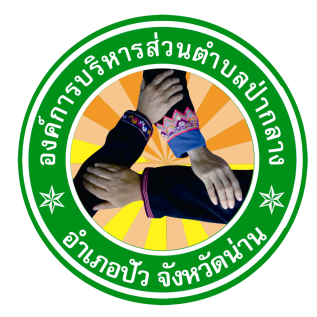 แผนปฏิบัติการป้องกันการทุจริต (พ.ศ. 2562 – 2564)องค์การบริหารส่วนตำบลป่ากลางอำเภอปัว จังหวัดน่านคำนำการทุจริตเป็นปัญหาใหญ่ของสังคมไทยมาเป็นเวลาช้านานและฉุดรั้งความเจริญก้าวหน้าในการพัฒนาศักยภาพและขีดความสามารถในการแข่งขันของประเทศ  ซึ่งปัจจุบันได้ทวีความรุนแรงขึ้นอย่างต่อเนื่อง ทำให้เกิดความเสียหายในวงกว้าง  โดยส่งผลกระทบต่อระบบเศรษฐกิจ  ระบบสังคม และการเมืองการปกครองและการบริหารราชการแผ่นดินเป็นอย่างมาก  การแก้ปัญหาการทุจริตจึงเป็นสิ่งสำคัญที่หน่วยงานในภาครัฐ  ซึ่งเป็นหน่วยงานหลักในการขับเคลื่อนประเทศไทยให้มีความเจริญก้าวหน้าสามารถแข่งขันกับต่างชาติได้อย่างเท่าเทียมที่ต้องประสานความร่วมมือทั้งภาคเอกชนและภาคประชาสังคมเพื่อร่วมกันพัฒนาปรับปรุงระบบการบริหารจัดการและพัฒนาคนควบคู่กันไปพร้อมๆกัน  โดยการปลูกฝังความซื่อสัตย์สุจริต  รับผิดชอบ มีวินัย ตลอดจนค่านิยมอื่นๆที่ถูกต้อง  รวมทั้งเข้าใจวิถีชีวิตที่มีความหมายและคุณค่าประกอบกับคณะรักษาความสงบแห่งชาติ ได้มีคำสั่งที่ 69/2557 เรื่องมาตรการป้องกันและแก้ไขปัญหาการทุจริตประพฤติมิชอบ  โดยทุกส่วนราชการและหน่วยงานของรัฐ กำหนด มาตรการหรือแนวทางแก้ไขปัญหาการทุจริตประพฤติมิชอบโดยมุ่งเน้นการสร้างธรรมาภิบาลในการบริหารงานและส่งเสริมการมีส่วนร่วมจากทุกภาคส่วนในการตรวจสอบเฝ้าระวังเพื่อสกัดกั้นมิให้เกิดการทุจริตได้ เพื่อให้การดำเนินการดังกล่าว บรรลุผลได้อย่างเป็นรูปธรรม  องค์การบริหารส่วนตำบลป่ากลาง จึงได้จัดทำแผนปฏิบัติการป้องกันและปราบปรามการทุจริตภาครัฐประจำปีงบประมาณ ๒๕62-๒๕๖4ขึ้น  เพื่อขับเคลื่อนยุทธศาสตร์ชาติว่าด้วยการป้องกันและปราบปรามการทุจริตภาครัฐ ให้เกิดผลในทางปฏิบัติและเพื่อขับเคลื่อนยุทธศาสตร์และกลยุทธ์ขององค์การบริหารส่วนตำบล       ป่ากลาง ให้บรรลุเป้าหมายและผลสัมฤทธิ์ตาม วิสัยทัศน์ที่กำหนดไว้ ซึ่งเป็นนโยบายระดับชาติอีกทางหนึ่งด้วยองค์การบริหารส่วนตำบลป่ากลางสารบัญหน้าส่วนที่ 1 บทนำ	หลักการและเหตุผล 	3	วัตถุประสงค์ของการจัดทำแผน	3	เป้าหมาย	4	ประโยชน์ของการจัดทำแผน	4ส่วนที่ 2 แผนปฏิบัติการป้องกันการทุจริต	บัญชีสรุปแผนโครงการ/กิจกรรม/มาตรการ และจำนวนงบประมาณที่ดำเนินการ (พ.ศ. 2562 - 2564) 	5ส่วนที่ 3 รายละเอียดโครงการ/กิจกรรม/มาตรการ ตามแผนปฏิบัติการฯ	มิติที่ 1. การสร้างสังคมที่ไม่ทนต่อการทุจริต	10	มิติที่ 2. การบริหารราชการเพื่อป้องกันการทุจริต	32	มิติที่ 3. การส่งเสริมบทบาทและการมีส่วนร่วมของภาคประชาชน	63	มิติที่ 4. การเสริมสร้างและปรับปรุงกลไกในการตรวจสอบการปฏิบัติราชการ	77	          ขององค์กรปกครองส่วนท้องถิ่นแผนปฏิบัติการป้องกันการทุจริต (พ.ศ.2562-2564)องค์การบริหารส่วนตำบลป่ากลาง อำเภอปัว จังหวัดน่านส่วนที่ 11. หลักการและเหตุผล	ด้วยปัจจุบัน องค์การบริหารส่วนตำบล ซึ่งเป็นองค์กรหรือหน่วยงานที่มีความใกล้ชิดกับประชาชนในท้องถิ่นมากที่สุด กำลังถูกจับตามองจากสังคมภายในเรื่องของปัญหา ทุจริตคอร์รัปชั่น ขาดความโปร่งใสในการปฏิบัติงาน และการบริหารงานในด้านต่างๆ ไม่ว่าจะเป็นกระบวนการจัดซื้อจัดจ้าง  ใช้ตำแหน่งหน้าที่ในการแสวงหาผลประโยชน์ รวมถึงการให้บริการสาธารณะต่างๆ ทำให้องค์กรขาดความเชื่อถือและยอมรับจากทุกภาคส่วน ปัญหาส่วนหนึ่งประกอบไปด้วยการไม่ได้รับข้อมูลข่าวสาร การไม่มีความรู้ความเข้าใจในเรื่องระเบียบข้อกฎหมายต่าง ขาดช่องทางการตรวจสอบติดตามการบริหาร และปัญหาที่สำคัญ เกิดจากการขาดการส่งเสริมการมีส่วนร่วมของประชาชน และเพื่อประชาชนในท้องถิ่นนั้นๆ แต่ในทางปฏิบัติจะพบว่า การมีส่วนร่วมในการปกครองท้องถิ่นของประชาชนมีค่อนข้างน้อย คงมีเพียงแต่การไปใช้สิทธิ์เลือกตั้งสภาองค์กรปกครองส่วนท้องถิ่น และผู้บริหารองค์กรปกครองส่วนท้องถิ่นเท่านั้น ภายหลังเสร็จสิ้นการเลือกแล้วประชาชนมักจะไม่ค่อยมีส่วนร่วมอย่างอื่น ซึ่งทำให้องค์กรปกครองส่วนท้องถิ่นขาดพลัง ขาดความร่วมมือ ขาดความสนใจจากประชาชนอันเป็นผลให้การปกครองท้องถิ่นซึ่งเป็นการปกครองของคนในท้องถิ่นเองไม่ค่อยประสบความสำเร็จเท่าที่ควร	ดังนั้น เพื่อให้การปฏิบัติงานเกิดประสิทธิภาพ องค์การบริหารส่วนตำบลป่ากลาง จึงได้จัดทำแผนปฏิบัติการป้องกันการทุจริต ปี 2562-2564 เพื่อใช้เป็นกรอบและแนวทางในการดำเนินการป้องกันการทุจริตของหน่วยงานได้อย่างถูกต้อง ทั้งนี้ เพื่อมุ่งเน้นให้การดำเนินการป้องกันการทุจริตขององค์การบริหารส่วนตำบลป่ากลาง เป็นไปอย่างต่อเนื่อง  สร้างระบบราชการที่มีความโปร่งใส พัฒนาและจัดระบบกลไกการตรวจสอบและป้องกันการทุจริต การตรวจสอบและประเมินผลสัมฤทธิ์ตามมาตรฐานคุณธรรม จริยธรรม ความคุ้มค่า เปิดเผยข้อมูลข่าวสาร ปรับปรุงระบบการปฏิบัติงานให้เกิดความโปร่งใส มีประสิทธิภาพและสนับสนุนภาคประชาชนให้มีส่วนร่วมในการรณรงค์ และปลูกจิตสำนึกค่านิยมของสังคมให้ประชาชนร่วมกันต่อต้านการทุจริตประพฤติมิชอบของเจ้าหน้าที่ของรัฐ และต่อต้านการโกงทุกรูปแบบ ซึ่งเป็นเรื่องที่สอดคล้องกับพระราชกฤษฎีกาว่าด้วยหลักเกณฑ์และวิธีการบริหารกิจการบ้านเมืองที่ดี พ.ศ.25462. วัตถุประสงค์		1. เพื่อปลุกจิตสำนึกและสร้างความตระหนัก แก่บุคลากรทั่งฝ่ายการเมืองและฝ่ายประจำภาคธุรกิจและประชาชน เด็กและเยาวชน มีส่วนร่วมในการป้องกันและตรวจสอบการทุจริต		2. เพื่อป้องกันการทุจริต ในการบริหาราชการ สร้างความโปร่งใสในการปฏิบัติงาน และการใช้ดุลยพินิจของฝ่ายบริหาร / เจ้าหน้าที่ให้เป็นไปตามหลักการบริหารกิจการบ้านเมืองที่ดี		3. เพื่อส่งเสริมบทบาทและการมีส่วนร่วมของภาคประชาชน และสร้างกลไกและช่องทางส่งเสริมการมีส่วนร่วมของประชาชนในการบริหารกิจการของ องค์กรปกครองส่วนท้องถิ่น		4. เพื่อเสริมสร้างและปรับปรุงกลไกในการตรวจสอบองค์กรปกครองส่วนท้องถิ่น จากทุกภาคส่วน		5. เพื่อให้เครือข่ายภาคประชาชนมีความรู้ ความเข้าใจและมีส่วนร่วมในการป้องกันและปราบปรามการทุจริตและประพฤติมิชอบ3. เป้าประสงค์		1. ข้าราชการการเมืองและข้าราชการประจำทุกคนมีจิตสำนึกและพฤติกรรมในการทำงานที่ดีตามมาตรฐานทางคุณธรรมและจริยธรรม		2. ทุกภาคส่วนมีจิตสำนึกและความตระหนัก มีส่วนร่วมในการตรวจสอบและป้องกันการทุจริตขององค์การบริหารส่วนตำบลป่ากลาง		3. การบริหารราชการ เป็นไปด้วยความโปร่งใส การใช้ดุลยพินิจของฝ่ายบริหาร / เจ้าหน้าที่ให้เป็นไปตามหลักการบริหารกิจการบ้านเมืองที่ดี และเรียบที่กฎหมายกำหนดอย่างเคร่งครัด		4. ส่งเสริม สนับสนุนเครือข่ายภาคประชาชน ให้มีความรู้และทักษะในการเผยแพร่ความรู้แก่ประชาชนในเรื่องช่องทางการรับเรื่องการทุจริตและประพฤติมิชอบ การชี้เบาะแสและรับข้อมูลเกี่ยวกับเรื่องการทุจริตและประพฤติมิชอบ		5. ปัญหาการทุจริตในองค์กร ลดลง องค์กรเป็นที่ยอมรับจากประชาชนและส่วนราชการต่างๆ นำไปสู่การเป็นองค์กรปกครองส่วนท้องถิ่นต้นแบบด้านการป้องกันการทุจริต เป็นองค์กรแห่งการเรียนรู้ และขยายผลและขยายเครือข่ายต้านการทุจริตและป้องกันการทุจริต ไปยังกลุ่มหรือองค์กรต่างๆ ในชุมชน ส่วนราชการในพื้นที่ตลอดจนองค์การบริหารส่วนตำบลอื่นๆ ในรูปแบบของการสนับสนุนทางวิชาการ สนับสนุนวิทยากรให้ความรู้ และแหล่งศึกษาดูงาน ต่อไป4. ประโยชน์ของการจัดทำแผน		องค์การบริหารส่วนตำบลป่ากลาง มีกรอบและแนวทาง ในการดำเนินงานด้านการป้องกันการทุจริตที่ชัดเจน ทั้งในด้านกิจกรรมโครงการ ระยะเวลาในการดำเนินงาน รวมถึงงบประมาณที่ใช้ในการดำเนินงานทำให้การดำเนินงานเป็นไปอย่างมีประสิทธิภาพและมีประสิทธิผลแผนปฏิบัติการป้องกันการทุจริต 3 ปี(พ.ศ. 2562 – 2564)ชื่อหน่วยงาน องค์การบริหารส่วนตำบลป่ากลาง อำเภอปัว จังหวัดน่าน1.1 การสร้างจิตสำนึกและความตระหนักแก่บุคลากรทั้งข้าราชการการเมืองฝ่ายบริหาร ข้าราชการการเมืองฝ่ายสภาท้องถิ่นและฝ่ายประจำขององค์กรปกครองส่วนท้องถิ่น1.1.1 สร้างจิตสำนึกและความตระหนักในการปฏิบัติราชการตามอำนาจหน้าที่ให้บังเกิดประโยชน์สุขแก่ประชาชนในท้องถิ่นลำดับที่ 11.  ชื่อโครงการ   โครงอบรมค่ายคุณธรรมจริยธรรม พนักงานส่วนตำบล เพื่อเสริมสร้างในการปฏิบัติงาน2.  หลักการและเหตุผล		การปฏิบัติหน้าที่ของข้าราชการฝ่ายประจำและฝ่ายการเมือง  จำเป็นต้องมีการปรับเปลี่ยนวิธีการบริหารจัดการและการพัฒนาท้องถิ่นให้เหมาะสม  โดยเสริมสร้างศักยภาพของบุคลากร  โดยสร้างฐานความรู้ให้เป็นภูมิคุ้มกันต่อการเปลี่ยนแปลงต่างๆ ได้อย่างเท่าทัน  ควบคู่ไปกับการให้บริการที่เป็นธรรมและเท่าเทียมกันของกลุ่มคนในท้องถิ่น  ตลอดจนส่งเสริมให้บุคลากรในองค์กรได้รับการพัฒนาทางจิตใจ  สร้างจิตสำนึกรักองค์กร  ประพฤติและปฏิบัติตนอยู่ในกรอบของศีลธรรมและจริยธรรม  มีคุณธรรม  สามารถนำหลักของพระพุทธศาสนามาใช้ในการปฏิบัติงานและอยู่ร่วมกันได้อย่างมีความสุข  ก่อให้เกิดความรักความสามัคคีภายในองค์กร		องค์การบริหารส่วนตำบลป่ากลาง  เป็นองค์กรหนึ่งที่ได้เล็งเห็นความสำคัญในเรื่องดังกล่าวเป็นอย่างยิ่ง  จึงได้จัดทำโครงการอบรมค่ายคุณธรรม จริยธรรม พนักงานส่วนตำบลขึ้น3.  วัตถุประสงค์		1.  เพื่อสร้างเสริมคุณธรรมและจริยธรรมของผู้บริหาร และพนักงานส่วนตำบล  		2.  เพื่อให้คณะผู้บริหาร ข้าราชการ และพนักงานจ้าง  มีความรู้  ความเข้าใจ  ในเรื่องของศีลธรรมและจริยธรรม  สามารถนำมาใช้ในการปฏิบัติงานและอยู่ร่วมกันอย่างมีความสุข		3.  เพื่อให้คณะผู้บริหาร ข้าราชการ และพนักงานจ้าง รู้จักการทำงานเป็นทีม  เกิดความรักสามัคคีภายในองค์กร4.  เป้าหมาย		คณะผู้บริหาร ข้าราชการ  และพนักงานจ้าง  จำนวน  38  คน5.  พื้นที่ดำเนินการ		ณ  วัดศรีมงคล (บ้านก๋ง) ตำบลยม อำเภอท่าวังผา จังหวัดน่าน6.  วิธีการดำเนินการ		1.  เขียนโครงการและเสนอขออนุมัติโครงการ		2.  ประสานงานกับกลุ่มเป้าหมาย  วิทยากร  สถานที่ดำเนินการอบรม		3.  ดำเนินการอบรมตามกำหนดการ		4.  ประเมินผลโครงการทั้งก่อนและหลังการอบรม  และรายงานผลการดำเนินการให้ผู้บริหารทราบ7.  ระยะเวลาดำเนินการ		2562 - 2564					8.  งบประมาณ		จำนวน 35,000 บาท 9.  ผู้รับผิดชอบโครงการ		สำนักงานปลัด องค์การบริหารส่วนตำบลป่ากลาง10.  ตัวชี้วัด/ผลลัพธ์		1.  สร้างเสริมคุณธรรมและจริยธรรมของคณะผู้บริหาร ข้าราชการ และพนักงานจ้าง 		2.  คณะผู้บริหาร ข้าราชการ และพนักงานจ้าง  ได้รับความรู้  ความเข้าใจในเรื่องของศีลธรรมและจริยธรรม  สามารถนำมาใช้ในการปฏิบัติงานและอยู่ร่วมกันอย่างมีความสุข		3.  คณะผู้บริหาร ข้าราชการ และพนักงานจ้าง  เกิดความรักความสามัคคีภายในองค์กร		4.  คณะผู้บริหาร ข้าราชการ และพนักงานจ้าง  เกิดจิตสำนึกรักองค์กรและร่วมกันพัฒนาองค์กรให้เจริญก้าวหน้ามากยิ่งขึ้นลำดับที่ 21. ชื่อโครงการ : โครงการบริหารงานตามหลักธรรมาภิบาล2. หลักการและเหตุผล	หลักธรรมาภิบาล หรือ การบริหารจัดการที่ดี (Good Governance) เป็นหลักสำคัญในการบริหารและการปฏิบัติงานจะต้องมีความสุจริต โปร่งใส และสามารถตรวจสอบได้ รวมทั้งเป็นการเสริมสร้างจิตสำนึกในการทำงานและความรับผิดชอบต่อหน้าที่ของตนเอง นอกจากนี้ ยังต้องมีการส่งเสริมคุณธรรมและจริยธรรมเพื่อให้สามารถปฏิบัติงานร่วมกันได้อย่างมีประสิทธิภาพ และนำไปสู่การพัฒนาองค์กรอย่างต่อเนื่อง อีกทั้งสามารถแก้ปัญหาความขัดแย้งภายในองค์กรได้อีกด้วย จากสภาพปัญหาการทุจริตคอร์รัปชันที่เป็นปัญหาเรื่อรังที่มีส่วนบั่นทอนความเจริญของประเทศไทยมานาน จึงจำเป็นอย่างยิ่งที่จะต้องมีการป้องกันและแก้ไขปัญหาการทุจริตคอร์รัปชันอย่างจริงจัง ในสถานการณ์วิกฤติปัญหาการทุจริตคอร์รัปชันในสังคมไทยดังกล่าว ทุกภาคส่วนในสังคมไทยต่างเห็นพ้องตรงกันว่าการที่จะทำให้ปัญหาการคอร์รัปชันลดน้อยลงและหมดไปได้ในที่สุดนั้น ต้องนำหลักธรรมาภิบาลไปปรับใช้กับทุกภาคส่วนไม่ว่าจะเป็นภาคส่วนการเมือง ภาคราชการ ภาคธุรกิจเอกชน ตลอดจนภาคประชาสังคมอย่างเข้มงวดจริงจัง พร้อมทั้งสร้างทัศนคติใหม่ปลูกจิตสำนึกของคนไทยร่วมต้านภัยการทุจริต ควบคู่กับการเปลี่ยนแปลงค่านิยมไปในทิศทางที่ไม่เอื้อหรือสนับสนุนการทุจริตคอร์รัปชัน ทั้งนี้ กลไกการนำหลักธรรมาภิบาล ซึ่งประกอบด้วย ความชอบธรรม ความโปร่งใส ความรับผิดชอบและการตรวจสอบได้ ความมีประสิทธิภาพและประประสิทธิผล และการมีส่วนร่วมของประชาชนไปเป็นแนวทางในการบริหารจัดการนั้น ปรากฏอยู่ในบทบัญญัติของกฎหมายรัฐธรรมนูญแห่งราชอาณาจักรไทยฉบับปัจจุบัน ซึ่งได้วางกรอบการนำหลักธรรมาภิบาลไปเป็นแนวทางการปฏิรูปการบริหารการปกครองของหน่วยงานองค์กรต่างๆ ของภาครัฐ จึงนับเป็นการส่งสัญญาณเชิงบวกให้เห็นว่าประเทศไทยมีพัฒนาการเปลี่ยนแปลงไปในทางที่ดีขึ้นแล้ว แต่อย่างไรก็ตาม สำหรับกรอบการนำหลักธรรมาภิบาลไปเป็นแนวทางการปฏิรูปการบริหารการปกครองของหน่วยงานหรือองค์กรภาครัฐนั้น ปัจจุบันยังคงอยู่บนความหลากหลายในองค์ประกอบหลักของธรรมาภิบาลซึ่งประกอบด้วยหลักความชอบธรรม (Legitimacy) หลักความโปร่งใส (Transparency) หลักความรับผิดชอบและการตรวจสอบได้ (Accountability) หลักความมีประสิทธิภาพ (Efficiency) และหลักการมีส่วนร่วม (Participation) ดังนั้น การพิจารณาคัดเลือกนำองค์ประกอบหลักของธรรมาภิบาลเหล่านั้นมาใช้เป็นเครื่องมือกลไกในการสร้างมาตรฐานด้านความโปร่งใสสำหรับหน่วยงานหรืองค์กรใดๆ จะต้องคำนึงถึงกรอบเป้าหมาย วัตถุประสงค์แนวทาง หรือวิธีการดำเนินงานที่หน่วยงานองค์กรสามารถปฏิบัติ เพื่อสร้างระบบบริหารกิจการบ้านเมืองและสังคมที่ดีได้ต่อไป	ดังนั้น เพื่อประโยชน์ในการบริหารราชการขององค์กรปกครองส่วนท้องถิ่นจึงจัดทำโครงการบริหารงานตามหลักธรรมาภิบาลขึ้น3. วัตถุประสงค์	1. เพื่อส่งเสริมให้ผู้บริหารท้องถิ่น บุคลากรขององค์กรมีความรู้ความเข้าใจในเรื่องหลักธรรมาภิบาล คุณธรรมจริยธรรมและความซื่อสัตย์ นำไปสู่การปฏิบัติที่ดีต่อประชาชน	2. เพื่อให้ผู้บริหารท้องถิ่น บุคลากรขององค์กร เกิดความตระหนักในการรับผิดชอบต่อการปฏิบัติหน้าที่ทุกขั้นตอนและปฏิบัติหน้าที่ตามอำนาจหน้าที่ด้วยความตรงไปตรงมา มีมาตรฐาน โปร่งใส และตรวจสอบได้4. เป้าหมาย	ผู้บริหารท้องถิ่น สมาชิกสภาท้องถิ่น พนักงานและพนักงานจ้างของ อปท.5. พื้นที่ดำเนินการ	องค์การบริหารส่วนตำบลป่ากลาง6. วิธีดำเนินการ	1. จัดทำโครงการเพื่อขออนุมัติจากผู้บริหารท้องถิ่น	2. มอบงานให้กับผู้รับผิดชอบโครงการ และผู้ที่เกี่ยวข้อง เพื่อวางแผนและจัดเตรียมโครงการ	3. ประสานงานกับหน่วยงานที่เกี่ยวข้อง เพื่อจัดหาวิทยากร	4. จัดทำกำหนดการและหัวข้อการอบรม	๕. ติดตามประเมินผลแบบทดสอบก่อน และหลังการอบรม	๖. สรุปผลในภาพรวมและรายงานผลการดำเนินการตามโครงการให้ผู้บริหารท้องถิ่นทราบ7. ระยะเวลาการดำเนินงาน	ปีงบประมาณ พ.ศ. 2562 -26648. งบประมาณที่ใช้ในการดำเนินการ	ไม่ใช่งบประมาณ 9. ผู้รับผิดชอบโครงการ	สำนักปลัด องค์การบริหารส่วนตำบลป่ากลาง10. ตัวชี้วัด/ผลลัพธ์	1. ผู้บริหารท้องถิ่น บุคลากรขององค์กรมีความรู้ความเข้าใจในหลักธรรมาภิบาล คุณธรรมจริยธรรมและความซื่อสัตย์	2. ผู้บริหารท้องถิ่น บุคลากรมีเกิดความตระหนักในการรับผิดชอบต่อการปฏิบัติหน้าที่ทุกขั้นตอนและปฏิบัติหน้าที่ตามอำนาจหน้าที่ด้วยความตรงไปตรงมา มีมาตรฐาน โปร่งใส และตรวจสอบได้	1.1.2 สร้างจิตสำนึกและความตระหนักในการประพฤติตามประมวลจริยธรรมลำดับที่ 31. ชื่อโครงการ : มาตรการ “ส่งเสริมการปฏิบัติงานตามประมวลจริยธรรมขององค์กรปกครองส่วนท้องถิ่น”2. หลักการและเหตุผลตามที่องค์กรปกครองส่วนท้องถิ่นได้ประกาศใช้ประมวลจริยธรรมขององค์กรปกครองส่วนท้องถิ่น  พ.ศ. 2552 โดยกำหนดกลไกและระบบในการบังคับใช้อย่างมีประสิทธิภาพ ทั้งนี้ การฝ่าฝืนหรือไม่ปฏิบัติตามมาตรฐานทางจริยธรรมดังกล่าว ให้ถือว่าเป็นการกระทำผิดทางวินัย ซึ่งมีการกำหนดขั้นตอนการลงโทษตามความร้ายแรงแห่งการกระทำ ประกอบกับได้มีประกาศคณะกรรมการพนักงานเทศบาลจังหวัด เรื่อง หลักเกณฑ์และเงื่อนไขเกี่ยวกับจริยธรรมของพนักงานเทศบาล ลูกจ้างประจำ และพนักงานจ้าง ลงวันที่ 30 กันยายน 2558 กำหนดให้พนักงานเทศบาล ลูกจ้างประจำ และพนักงานจ้างของเทศบาลมีหน้าที่ดำเนินการให้เป็นไปตามกฎหมายเพื่อรักษาประโยชน์ส่วนรวมและประเทศชาติ อำนวยความสะดวกและให้บริการแก่ประชาชนตามหลักธรรมาภิบาล โดยจะต้องยึดมั่นในค่านิยมหลักของมาตรฐานจริยธรรม 9 ประการ ได้แก่ ยึดมั่นในคุณธรรมและจริยธรรม, มีจิตสำนึกที่ดี ซื่อสัตย์ สุจริต และรับผิดชอบยึดถือประโยชน์ของประเทศชาติเหนือกว่าประโยชน์ส่วนตน และไม่มีประโยชน์ทับซ้อน,ยืนหยัดทำในสิ่งที่ถูกต้อง เป็นธรรม และถูกกฎหมาย, ให้บริการแก่ประชาชนด้วยความรวดเร็วมีอัธยาศัย และไม่เลือกปฏิบัติ ให้ข้อมูลข่าวสารแก่ประชาชนอย่างครบถ้วน ถูกต้อง และไม่บิดเบือนข้อเท็จจริงมุ่งผลสัมฤทธิ์ของงาน รักษามาตรฐาน มีคุณภาพโปร่งใส และตรวจสอบได้ ยึดมั่นในระบอบประชาธิปไตยอันมีพระมหากษัตริย์ทรงเป็นประมุข และยึดมั่นในหลักจรรยาวิชาชีพขององค์กร นอกจากนี้ สำนักงาน ก.พ. ได้กำหนดแนวทางการดำเนินการตามประมวลจริยธรรมข้าราชการพลเรือนกรณีการเรี่ยไร และกรณีการให้หรือรับของขวัญหรือประโยชน์อื่นใด โดยมีวัตถุประสงค์เพื่อกำหนดให้ข้าราชการต้องละเว้นจากการแสวงหาประโยชน์ที่มิชอบ โดยอาศัยตำแหน่งหน้าที่และไม่กระทำการอันเป็นการขัดกันระหว่างประโยชน์ส่วนตนและประโยชน์ส่วนรวม ตามนัยหนังสือสำนักงาน ก.พ. ที่ นร 1013.7/ว 11 ลงวันที่ 25 ธันวาคม 2557 ซึ่งองค์กรปกครองส่วนท้องถิ่นควรนำแนวทางการดำเนินการดังกล่าวมาปรับใช้เป็นแนวทางในการถือปฏิบัติโดยอนุโลมดังนั้น เพื่อให้เกิดความโปร่งใสในการปฏิบัติงานและเป็นที่เชื่อถือไว้วางใจของประชาชน จึงได้จัดทำมาตรการ “ส่งเสริมการปฏิบัติงานตามประมวลจริยธรรม” ขึ้น เพื่อให้บุคลากรทั้งฝ่ายการเมืองและฝ่ายประจำทุกระดับนำไปใช้ในการปฏิบัติหน้าที่ด้วยความซื่อสัตย์ สุจริต มีคุณธรรม จริยธรรม ไม่กระทำการอันเป็นการขัดกันแห่งผลประโยชน์หรือการมีผลประโยชน์ทับซ้อน3. วัตถุประสงค์	1. เพื่อเป็นเครื่องมือกำกับความประพฤติการปฏิบัติหน้าที่ในการยึดหลักตามมาตรฐานทางจริยธรรม 	2.เพื่อให้เกิดการปรับปรุงประมวลจริยธรรมขององค์กรให้เป็นปัจจุบันและสอดคล้องกับสถานการณ์ที่เปลี่ยนไป และสร้างความมั่นใจแก่ผู้รับบริการและประชาชนทั่วไป 	3. เพื่อให้เกิดพันธะผูกพันระหว่างองค์กรและข้าราชการในทุกระดับ โดยให้ฝ่ายบริหารใช้อำนาจในขอบเขต สร้างระบบความรับผิดชอบของข้าราชการต่อตนเอง ต่อองค์กร ต่อผู้บังคับบัญชาต่อประชาชนและต่อสังคมตามลำดับ4. เป้าหมาย/ผลผลิต	คณะผู้บริหาร สมาชิกสภา พนักงานลูกจ้างประจำ และพนักงานจ้างทั่วไป5. พื้นที่ดำเนินการ	องค์กรปกครองส่วนท้องถิ่น6. วิธีดำเนินการ	1. แต่งตั้งคณะทำงานปรับปรุงประมวลจริยธรรม	2. ประชุมคณะทำงานฯ	3. จัดกิจกรรมส่งเสริมให้เกิดการปฏิบัติตนตามประมวลจริยธรรมเพื่อใช้เป็นค่านิยมสำหรับองค์กร ที่ต้องยึดถือเป็นแนวทางปฏิบัติควบคู่ไปกับระเบียบและกฎข้อบังคับอื่นๆ อย่างทั่วถึงและมีประสิทธิภาพ	4. จัดทำเป็นคู่มือการปฏิบัติตนตามประมวลจริยธรรมแก่บุคลากร เพื่อใช้เป็นแนวทางในการปฏิบัติตน 	5. เผยแพร่ประชาสัมพันธ์ให้สาธารณชนได้รับทราบ เพื่อมีส่วนร่วมในการติดตามตรวจสอบ	6. ติดตามประเมินผลโดยใช้แบบสอบถาม7. ระยะเวลาดำเนินการ	ปีงบประมาณ พ.ศ. 2562 -26648. งบประมาณดำเนินการ	ไม่ใช้งบประมาณ9. ผู้รับผิดชอบ	สำนักปลัด องค์การบริหารส่วนตำบลป่ากลาง10. ตัวชี้วัด/ผลลัพธ์	1. ประมวลจริยธรรมของข้าราชการการเมือง ฝ่ายบริหาร ฝ่ายสภาท้องถิ่น และฝ่ายพนักงาน ลูกจ้างประจำ และพนักงานจ้า ง ได้รับการปรับปรุงให้สอดคล้องกับสถานการณ์ปัจจุบัน	2. บุคลากรในองค์กร มีความรู้ความเข้าใจและตระหนักในการปฏิบัติตนตามประมวลจริยธรรมขององค์กร ไม่น้อยกว่าร้อยละ 90 	1.1.3 สร้างจิตสำนึกและความตระหนักที่จะไม่กระทำการอันเป็นการขัดกันแห่งผลประโยชน์หรือการมีผลประโยชน์ทับซ้อนลำดับที่ 41. ชื่อโครงการ : โครงการป้องกันผลประโยชน์ทับซ้อน2. หลักการและเหตุผล	ด้วยสถานการณ์หรือการกระทำของบุคคลมีผลประโยชน์ส่วนตนเข้ามาเกี่ยวข้องจนส่งผลกระทบต่อการตัดสินใจหรือการปฏิบัติหน้าที่ในตำแหน่ง การกระทำดังกล่าวอาจเกิดขึ้นโดยรู้ตัวหรือไม่รู้ตัว ทั้งเจตนาหรือไม่เจตนาหรือหรือบางเรื่องเป็นการปฏิบัติสืบต่อกันมาจนไม่เห็นว่าจะเป็นสิ่งผิดแต่อย่างใด พฤติกรรมเหล่านี้เป็นการกระทำความผิดทางจริยธรรมของเจ้าหน้าที่ของรัฐที่ต้องคำนึงถึงผลประโยชน์สาธารณะ (ประโยชน์ของส่วนรวม) แต่กลับตัดสินใจปฏิบัติหน้าที่โดยคำนึงถึงประโยชน์ของตนเองหรือพวกพ้อง	“ผลประโยชน์ทับซ้อน” หมายถึง สถานการณ์ที่เจ้าหน้าที่ของรัฐมีผลประโยชน์ส่วนตนอยู่ และมีการใช้อิทธิพลตามอำนาจหน้าที่ละความรับผิดชอบเพื่อให้เกิดประโยชน์ส่วนตัว โดยก่อให้เกิดผลเสียต่อผลประโยชน์ส่วนรวม ผลประโยชน์ทับซ้อนมีหลากหลายรูปแบบ ไม่จำกัดอยู่ในรูปของตัวเงินหรือทรัพย์สินเท่านั้น แต่รวมถึงผลประโยชน์อื่นๆ ที่ไม่ใช่รูปตัวเงินหรือทรัพย์สินก็ได้ อาทิการแต่งตั้งพรรคพวกเข้าไปดำรงตำแหน่งในองค์กรต่างๆ ทั้งในหน่วยราชการ รัฐวิสาหกิจ และบริษัทจำกัด หรือการที่บุคคลผู้มีอำนาจที่ตัดสินใจให้ญาติพี่น้องหรือบริษัทที่ตนมีส่วนได้ส่วนเสียได้รับสัมปทานหรือผลประโยชน์จากทางราชการโดย
มิชอบ ทั้งนี้หมายรวมถึง ความขัดแย้งกันระหว่างผลประโยชน์ส่วนตนและผลประโยชน์ส่วนรวม 	ดังนั้น องค์กรปกครองส่วนท้องถิ่น จึงได้ดำเนินโครงการป้องกันผลประโยชน์ทับซ้อนเพื่อป้องกันการทุจริตในการปฏิบัติราชการ 3. วัตถุประสงค์	1. เพื่อสร้างความรู้ ความเข้าใจให้แก่บุคลากรเกี่ยวกับการป้องกันผลประโยชน์ทับซ้อน	2. เพื่อป้องกันความเสี่ยงเกี่ยวกับการปฏิบัติหน้าที่ที่อาจเกิดจากการมีผลประโยชน์ทับซ้อน	3. เพื่อปรับปรุงขั้นตอนแนวทางการปฏิบัติงาน หรือระเบียบเพื่อป้องกันการเกิดผลประโยชน์ทับซ้อน4. กลุ่มเป้าหมาย	คณะผู้บริหาร สมาชิกสภา พนักงานลูกจ้างประจำ และพนักงานจ้างทั่วไป5. พื้นที่ดำเนินการ	องค์กรปกครองส่วนท้องถิ่น 6. วิธีการดำเนินการ	1. แต่งตั้งคณะทำงานเพื่อวิเคราะห์ความเสี่ยงเกี่ยวกับการปฏิบัติหน้าที่ที่อาจเกิดจากการมีผลประโยชน์ทับซ้อน	2. ประชุมคณะทำงานฯ	3. จัดเวทีแลกเปลี่ยนเรียนรู้ให้บุคลากรในองค์กรมีส่วนร่วมในการพัฒนาและปรับปรุงนโยบายและจัดการป้องกันการมีผลประโยชน์ทับซ้อน  ทั้งในส่วนของขั้นตอน แนวทางการปฏิบัติงาน หรือระเบียบต่างๆ ในการปฏิบัติงาน	4. จัดทำคู่มือเกี่ยวกับการปฏิบัติงานเพื่อป้องกันการมีผลประโยชน์ทับซ้อน	5. จัดอบรมเพื่อให้ความรู้ความเข้าใจให้แก่บุคลากรเกี่ยวกับการป้องกันผลประโยชน์ทับซ้อนและใช้แอปพลิเคชัน กฎหมาย ป.ป.ช. ในการทดสอบวัดระดับความรู้ความเข้าใจ	6.จัดทำรายงานผล และข้อเสนอแนะของคณะทำงานฯ ในการป้องกันผลประโยชน์ทับซ้อนต่อสาธารณชน7. ระยะเวลาการดำเนินการ	ปีงบประมาณ พ.ศ. 2562– 25648. งบประมาณในการดำเนินโครงการ	ไม่ใช้งบประมาณ9. ผู้รับผิดชอบโครงการ	สำนักปลัด องค์การบริหารส่วนตำบลป่ากลาง10. ตัวชี้วัด/ผลลัพธ์	1. บุคลากรมีความรู้ความเข้าใจเกี่ยวกับการป้องกันผลประโยชน์ทับซ้อน โดยได้รับเกียรติบัตรระดับพื้นฐานจากการทดสอบความรู้ความเข้าใจจากแอปพลิเคชัน กฎหมาย ป.ป.ช. ไม่น้อยกว่าร้อยละ 80 ของจำนวนบุคลากรทั้งหมดในองค์กร	2. คู่มือเกี่ยวกับการปฏิบัติงานเพื่อป้องกันการมีผลประโยชน์ทับซ้อน	3. รายงานผลและข้อเสนอแนะในการป้องกันผลประโยชน์ทับซ้อน เผยแพร่ต่อสาธารณชน1.2.1 สร้างจิตสำนึกและความตระหนักในการต่อต้านการทุจริตลำดับที่ 51. ชื่อโครงการ : โครงการสร้างจิตสำนึกและความตระหนักในการต่อต้านการทุจริต2. หลักการและเหตุผล		ยุทธศาสตร์ชาติว่าด้วยการป้องกันและปราบปรามการทุจริตระยะที่ 3 (พ.ศ. 2556 –2560) มุ่งสู่การเป็นประเทศที่มีมาตรฐานทางคุณธรรมจริยธรรมเป็นสังคมมิติใหม่ที่ประชาชนไม่เพิกเฉยต่อการทุจริตทุกรูปแบบโดยต้องได้รับความร่วมมือจากฝ่ายการเมืองหน่วยงานของรัฐตลอดจนประชาชนในการพิทักษ์รักษาผลประโยชน์ของชาติและประชาชนเพื่อให้ประเทศไทยมีศักดิ์ศรีและเกียรติภูมิในด้านความโปร่งใสทัดเทียมนานาอารยประเทศโดยกำหนดวิสัยทัศน์ “ประเทศไทยใสสะอาดไทยทั้งชาติต้านทุจริต” มีเป้หมายหลักเพื่อให้ประเทศไทยได้รับการประเมินดัชนีการรับรู้การทุจริต (Corruption Perceptions Index : CPI) ไม่น้อยกว่ำร้อยละ 50 ในปีพ.ศ. 2564		ดังนั้นเพื่อให้การบริหารงานในพื้นที่สามารถตอบสนองต่อแผนยุทธศาสตร์ฯข้างต้นองค์กรปกครองส่วนท้องถิ่นจึงได้จัดทำโครงการสร้างจิตสำนึกและความตระหนักในการต่อต้านการทุจริต เพื่อเสริมสร้างค่านิยมต่อต้านการทุจริตให้แก่ภาคประชาชน และการส่งเสริมบทบาทและการมีส่วนร่วมของภาคประชาชน ในการตรวจสอบการบริหารงานขององค์กรปกครองส่วนท้องถิ่น 3. วัตถุประสงค์	เพื่อเสริมสร้างค่านิยมในการต่อต้านการทุจริต การมีส่วนร่วมในการเฝ้าระวังการทุจริตให้แก่ประชาชน4. เป้าหมาย	ประชาชนในพื้นที่5. พื้นที่ดำเนินการ	องค์การบริหารส่วนตำบลป่ากลาง 6. วิธีดำเนินการ	1.จัดกิจกรรมเสริมสร้างค่านิยมการต่อต้านการทุจริตในเวทีชุมชนต่างๆ 	2. จัดทำสื่อประชาสัมพันธ์ในรูปแบบต่างๆ  ให้ตระหนักถึงการต่อต้านการทุจริต	4. จัดกิจกรรมรณรงค์ต่อต้านการทุจริตชุมชน 7. ระยะเวลาดำเนินการ	ปีงบประมาณ พ.ศ. 2562– 25648. งบประมาณดำเนินการ	ไม่ใช้งบประมาณ9. ผู้รับผิดชอบโครงการ	สำนักปลัด องค์การบริหารส่วนตำบลป่ากลาง10. ตัวชี้วัด/ผลสัมฤทธิ์	1. มีการจัดกิจกรรมเสริมสร้างค่านิยมการต่อต้านการทุจริตในเวทีชุมชนต่างๆ	2.  มีการผลิตสื่อเผยแพร่การสร้างค่านิยมต่อต้านการทุจริต ไม่น้อยกว่า 5 ช่องทาง	3. มีการจัดกิจกรรมรณรงค์ต่อต้านการทุจริตในชุมชน	4. ประชาชนมีความรู้ความเข้าใจและมีความตระหนักร่วมกันในการต่อต้านการทุจริตไม่น้อยกว่าร้อยละ 80	1.2.2 สร้างจิตสำนึกและความตระหนักในการรักษาประโยชน์สาธารณะลำดับที่ 61. ชื่อโครงการ : โครงการส่งเสริม อนุรักษ์ ฟื้นฟู ทรัพยากรธรรมชาติและสิ่งแวดล้อม แหล่งท่องเที่ยว พัฒนา และปรับปรุงภูมิทัศน์ในชุมชน ประจำปีงบประมาณ พ.ศ. 25622. หลักการและเหตุผลประเทศไทยในอดีตเป็นพื้นที่ที่มีทรัพยากรป่าไม้อยู่เป็นจำนวนมาก การลักลอบตัดไม้ทำลายป่าไม้ที่ผิดกฎหมายเพิ่มมากขึ้นอย่างรวดเร็ว ทำให้ปัจจุบันทรัพยากรป่าไม้ของประเทศไทยมีจำนวนลดน้อยลง ซึ่งส่งผลกระทบต่อธรรมชาติสิ่งแวดล้อมและระบบนิเวศต่างๆ ตลอดจนวิถีชีวิตความเป็นอยู่ของประชาชนเป็นอย่างมาก หน่วยงานต่างๆ ทั้งภาครัฐและภาคเอกชนจึงได้มีการริเริ่มโครงการอนุรักษ์ทรัพยากรป่าไม้ ซึ่งจะสามารถช่วยให้ธรรมชาติของประเทศไทยกลับมามีความสมดุลเพิ่มมากขึ้น พระบาทสมเด็จพระเจ้าอยู่หัวและสมเด็จพระบรมราชินีนาถทรงมีความห่วงใยในปัญหาปริมาณป่าไม้ของประเทศ โดยทั้งสองพระองค์ท่านได้พยายามคิดค้นหาวิธีนานัปการที่จะเพิ่มปริมาณป่าไม้ของประเทศไทยให้มากขึ้นอย่างมั่นคงและยั่งยืน ซึ่งพระองค์ท่านได้เสนอวิธีที่เรียบง่ายและประหยัดในการดำเนินงาน คือ แนวคิดเรื่อง “ปลูกป่า 3 อย่าง เพื่อประโยชน์ 4 อย่าง”ปลูกป่า 3 อย่าง ได้แก่ ปลูกไม้ให้พออยู่ พอกิน พอใช้ และระบบนิเวศน์ “พออยู่” หมายถึง ไม้เศรษฐกิจ ปลูกไว้ทำที่อยู่อาศัยและจำหน่าย “พอกิน” หมายถึง ปลูกพืชเกษตรเพื่อการกินและสมุนไพร “พอใช้” หมายถึง ปลูกไม้ไว้ใช้สอยโดยตรงและพลังงาน เช่น ไม้ฟืน และไม้ไผ่ เป็นต้น เพื่อประโยชน์ต่อระบบนิเวศน์ตามแนวปรัชญาเศรษฐกิจพอเพียงในฐานะเป็นองค์กรปกครองส่วนท้องถิ่นที่อยู่ใกล้ชิดกับประชาชนมากที่สุด ได้ตระหนักถึงหน้าที่และความรับผิดชอบในการร่วมกันอนุรักษ์ ฟื้นฟู ทรัพยากรธรรมชาติและสิ่งแวดล้อมในชุมชน จึงได้จัดทำโครงการส่งเสริมการอนุรักษ์ ฟื้นฟู ทรัพยากรธรรมชาติและสิ่งแวดล้อมในชุมชนและในเขตองค์กรปกครองส่วนท้องถิ่นเพื่อส่งเสริมให้ประชาชนในชุมชนได้ร่วมกันอนุรักษ์ ดูแลรักษาทรัพยากรธรรมชาติและสิ่งแวดล้อมในชุมชนของตนเอง3. วัตถุประสงค์	1. เพื่อส่งเสริมจิตสำนึกสาธารณะให้ประชาชนเกิดความตระหนักและมีส่วนร่วมในการรักษาประโยชน์สาธารณะ 	2. เพื่อให้ประชาชนเกิดความตระหนักและสามารถแยกแยะประโยชน์ส่วนตนและประโยชน์ส่วนรวมได้	3. เพื่อเป็นการสร้างความสามัคคี และสร้างกลุ่มอาสาสมัครและพิทักษ์สิ่งแวดล้อมในชุมชนเพิ่มมากขึ้น4. เป้าหมาย/ผลผลิต	1. ประชาชนในพื้นที่ ปลูกต้นไม้และปลูกป่าชุมชนในเขตพื้นที่รับผิดชอบขององค์กรปกครองส่วนท้องถิ่นจำนวน 7  หมู่บ้าน โดยปลูกพันธุ์ไม้ประเภทต่างๆ ทั้งไม้ยืนต้น ไม้ประดับ ไม้ผล ไม้ดอก และพืชผักสวนครัว รั้วกินได้ เป็นต้น	2. ประชาชนมีส่วนร่วมในการดูแล อนุรักษ์ ฟื้นฟู สภาพแหล่งน้ำ คูคลอง ที่เสื่อมโทรมในเขตพื้นที่รับผิดชอบขององค์กรปกครองส่วนท้องถิ่น จำนวน 7 หมู่บ้าน และพื้นที่ทั้งหมดในเขตองค์กรปกครองส่วนท้องถิ่นโดยบูรณาการร่วมกันกับหน่วยงานต่าง ๆ ทั้งภาครัฐ ภาคเอกชน และองค์กรภาคประชาชนต่างๆ 5. พื้นที่ดำเนินการ	พื้นที่สาธารณะประโยชน์ในเขตชุมชนในเขตองค์กรปกครองส่วนท้องถิ่นและแหล่งน้ำ คู คลอง ในเขตองค์กรปกครองส่วนท้องถิ่น6. วิธีการดำเนินงาน	1. จัดอบรมผู้เข้าร่วมโครงการพร้อมชี้แจงความเป็นมาและแนวทางการดำเนินงานตามโครงการ 	2. จัดเวทีระดมความคิดเห็นการจัดกิจกรรมและการจัดตั้งกลุ่มพิทักษ์สิ่งแวดล้อมประจำชุมชน 	3. จัดเวทีเสวนาติดตามผลการดำเนินงานกลุ่มพิทักษ์สิ่งแวดล้อมประจำชุมชน 	4. จัดกิจกรรมร่วมกันปลูกต้นไม้ในชุมชน พัฒนา ขุดลอก คูคลอง กำจัดวัชพืชในแม่น้ำคูคลอง ทำความสะอาดถนนและพื้นที่สาธารณะประโยชน์ต่าง ๆ ในชุมชนและในเขตองค์กรปกครองส่วนท้องถิ่น	5. จัดกิจกรรมพัฒนา ปรับปรุงภูมิทัศน์ และอนุรักษ์ฟื้นฟูทรัพยากรธรรมชาติในชุมชนให้มีความสวยงาม สะอาด ร่มรื่น น่าพักผ่อนหย่อนใจและเป็นสถานที่ออกกำลังกายของประชาชนในชุมชนและชุมชนอื่นๆ ตลอดจนประชาชนทั่วไป	6. จัดกิจกรรมศึกษาดูงานหมู่บ้าน/ชุมชน หรือหน่วยงานที่ประสบความสำเร็จในการอนุรักษ์ทรัพยากรธรรมชาติและสิ่งแวดล้อม เพื่อเป็นกรณีตัวอย่างให้แก่ชุมชนต่างๆ ในเขตองค์กรปกครองส่วนท้องถิ่น7. ระยะเวลาดำเนินการ	ปีงบประมาณ พ.ศ. 2562– พ.ศ. 25648. งบประมาณดำเนินการ	ไม่ใช้งบประมาณ9. ผู้รับผิดชอบโครงการ	สำนักปลัด องค์การบริหารส่วนตำบลป่ากลาง10. ตัวชี้วัด/ผลลัพธ์	1. ประชาชนเกิดความตระหนักและมีส่วนร่วมในการรักษาประโยชน์สาธารณะ เข้าร่วมกลุ่มอาสาสมัครพิทักษ์ทรัพยากรธรรมชาติและสิ่งแวดล้อมในชุมชนเพิ่มมากขึ้น	2. ประชาชนเกิดความตระหนักและสามารถแยกแยะประโยชน์ส่วนตนและประโยชน์ส่วนรวมได้ 	3. สิ่งแวดล้อมในชุมชนดีขึ้น และทรัพยากรธรรมชาติมีมากขึ้น1.2.3 สร้างจิตสำนึกและความตระหนักในการปฏิบัติตนตามหลักปรัชญาของเศรษฐกิจพอเพียงลำดับที่ 71. ชื่อโครงการ : โครงการส่งเสริมการใช้ชีวิตตามหลักปรัชญาเศรษฐกิจพอเพียง2. หลักการและเหตุผล	 ปรัชญาของเศรษฐกิจพอเพียง เป็นปรัชญาชี้ถึงแนวการดำรงอยู่และปฏิบัติตนของประชาชนในทุกระดับ ตั้งแต่ระดับครอบครัว ระดับชุมชน จนถึงระดับรัฐ ทั้งในการพัฒนาและบริหารประเทศให้ดำเนินไปในทางสายกลาง โดยเฉพาะการพัฒนาเศรษฐกิจ เพื่อให้ก้าวทันต่อโลกยุคโลกาภิวัตน์ ความพอเพียง หมายถึง ความพอประมาณ ความมีเหตุผล รวมถึงความจำเป็นที่จะต้องมีระบบภูมิคุ้มกันในตัวที่ดีพอสมควร ต่อการกระทบใดๆ อันเกิดจากการเปลี่ยนแปลงทั้งภายในภายนอก ทั้งนี้ จะต้องอาศัยความรอบรู้ ความรอบคอบ และความระมัดระวังอย่างยิ่งในการนำวิชาการต่างๆ มาใช้ในการวางแผนและการดำเนินการ ทุกขั้นตอน และขณะเดียวกัน จะต้องเสริมสร้างพื้นฐานจิตใจของคนในชาติ โดยเฉพาะเจ้าหน้าที่ของรัฐ  ประชาชนให้มีสำนึกในคุณธรรม ความซื่อสัตย์สุจริต และให้มีความรอบรู้ที่เหมาะสม ดำเนินชีวิตด้วยความอดทน ความเพียร มีสติ ปัญญา และความรอบคอบ เพื่อให้สมดุลและพร้อมต่อการรองรับการเปลี่ยนแปลงอย่างรวดเร็วและกว้างขวาง ทั้งด้านวัตถุ สังคม สิ่งแวดล้อม และวัฒนธรรมจากโลกภายนอกได้เป็นอย่างดี
       	 องค์กรปกครองส่วนท้องถิ่น จึงได้จัดทำโครงการส่งเสริมครอบครัวเศรษฐกิจพอเพียง เพื่อส่งเสริมให้ประชาชนใช้หลักปรัชญาเศรษฐกิจพอเพียงในชีวิตประจำวัน  ให้สามารถพึ่งพาตนเอง 
       3. วัตถุประสงค์	1.เพื่อส่งเสริมและปลูกฝังให้ประชาชนนำแนวคิดปรัชญาเศรษฐกิจพอเพียงนำมาใช้ในการดำเนินชีวิตประจำวันได้	2.เพื่อสร้างภูมิคุ้มกันทางสังคมให้เด็กและเยาวชนสามารถใช้ชีวิตได้อย่างสมดุลท่ามกลางการเปลี่ยนแปลงต่างๆ4. เป้าหมาย/ผลผลิต	ประชาชน และเยาวชนในชุมชน5. พื้นที่ดำเนินการ	พื้นที่ในเขตองค์การบริหารส่วนตำบลป่ากลาง6. วิธีดำเนินการ	1. จัดอบรม/บรรยายให้ความรู้ และถ่ายทอดประสบการณ์ตามหลักเศรษฐกิจพอเพียงโดยวิทยากรในชุมชน	2. ศึกษาดูงานการดำเนินการตามหลักเศรษฐกิจพอเพียงที่ประสบความสำเร็จในชุมชน	3. เผยแพร่ประชาสัมพันธ์กิจกรรม/แนวคิดเกี่ยวกับเศรษฐกิจพอเพียง7. ระยะเวลาดำเนินการ	ปีงบประมาณ พ.ศ. 2562– 25648. งบประมาณดำเนินการ	30,000 บาท9. ผู้รับผิดชอบโครงการ	สำนักปลัด องค์การบริหารส่วนตำบลป่ากลาง10. ตัวชี้วัด/ผลลัพธ์	ผู้เข้าร่วมโครงการมีความรู้ความเข้าใจปรัชญาเศรษฐกิจพอเพียง และสามารถนำความรู้ที่ได้ไปปรับใช้ในการดำเนินชีวิตประจำวันได้1.3 จิตสำนึกและความตระหนักแก่เด็กและเยาวชนลำดับที่ 81. ชื่อโครงการ : โครงการสร้างภูมิคุ้มกันทางสังคมให้เด็กและเยาวชน (กิจกรรม “โตไปไม่โกง”)2. หลักการและเหตุผลปัจจุบันการทุจริตเป็นปัญหาที่ทำลายสังคมอย่างรุนแรงและฝังรากลึก เป็นปัญหาที่สะท้อนวิกฤตการณ์ด้านคุณธรรมจริยธรรมของคนในสังคม ซึ่งการที่จะแก้ไขปัญหาได้อย่างยั่งยืนนั้นคนในสังคมต้องมีค่านิยมในการรักความดีและรู้สึกไม่ยอมรับพฤติกรรมทุจริตและการโกงทุกรูปแบบ โดยเฉพาะในกลุ่มเด็กและเยาวชน ตามพระราชบัญญัติสภาตำบลและองค์การบริหารส่วนตำบล พุทธศักราช 2537 และแก้ไขเพิ่มเติมถึง (ฉบับที่ 6 ) พ.ศ. 2552 มาตรา 66 องค์การบริหารส่วนตำบล มีอำนาจหน้าที่ในการพัฒนาตำบลทั้งในด้านเศรษฐกิจ สังคมและวัฒนธรรม และมาตรา 67 ภายใต้บังคับแห่งกฎหมาย องค์การบริหารส่วนตำบลมีหน้าที่ต้องทำในเขตองค์การบริหารส่วนตำบล (5) ส่งเสริมการศึกษา ศาสนา วัฒนธรรม และ (6) ส่งเสริมการพัฒนาสตรี เด็ก เยาวชน ผู้สูงอายุ และผู้พิการ พระราชบัญญัติกำหนดแผนและขั้นตอนกระจายอำนาจให้แก่องค์กรปกครองส่วนท้องถิ่น พ.ศ. 2542 มาตรา 16 ให้เทศบาล เมืองพัทยา และองค์การบริหารส่วนตำบล มีอำนาจและหน้าที่ในการจัดระบบการบริการสาธารณะเพื่อประโยชน์ของประชาชนในท้องถิ่นของตนเอง ดังนี้ (9) จัดการศึกษา (10) การสังคมสงเคราะห์และการพัฒนาคุณภาพชีวิตเด็ก สตรี คนชรา และผู้ด้อยโอกาส และพระราชบัญญัติการศึกษาแห่งชาติ พุทธศักราช 2542 และแก้ไขเพิ่มเติมถึง (ฉบับที่ 3) พ.ศ. 2553 มาตรา 6 ที่ต้องการพัฒนาคนไทยให้เป็นคนที่สมบูรณ์ทั้งด้านร่างกาย จิตใจ อารมณ์ สังคมและสติปัญญา ความรู้ มีคุณธรรมและจริยธรรมในการดำรงชีวิต สามารถอยู่ร่วมกับผู้อื่นได้อย่างมีความสุข และมาตรา 25 กำหนดให้รัฐต้องส่งเสริมการดำเนินงานและจัดตั้งแหล่งเรียนรู้ตลอดชีวิตทุกรูปแบบ นั้นองค์กรปกครองส่วนท้องถิ่นพิจารณาเห็นความสำคัญของปัญหาดังกล่าว จึงได้จัดโครงการสร้างภูมิคุ้มกันทางสังคมให้เด็กและเยาวชน (กิจกรรม “โตไปไม่โกง”) ขึ้น เพื่อเป็นการสร้างภูมิคุ้มกันและค่านิยมที่ถูกต้องซึ่งจะเป็นรากฐานที่สำคัญ ที่ทำให้เด็กและเยาวชนเติบโตขึ้นเป็นพลเมืองที่มีคุณภาพ และเป็นการป้องกันแก้ไขปัญหาทุจริตที่ได้ผลที่สุด โดยการปลูกฝังจิตสำนึกให้เด็กและเยาวชนรักความถูกต้อง มีความซื่อสัตย์สุจริต การยึดมั่นในความสัตย์จริงรู้จักแยกแยะถูกผิด ปฏิบัติต่อตนเองและผู้อื่นโดยชอบ ไม่คดโกง มีจิตสาธารณะ มีจิตสำนึกเพื่อส่วนรวม ตระหนักรู้และคำนึงถึงสังคมส่วนรวม มีความรับผิดชอบต่อตัวเองในการกระทำใดๆ และพร้อมที่จะเสียสละประโยชน์ส่วนตนเพื่อรักษาประโยชน์ส่วนรวม3. วัตถุประสงค์	3.1 เพื่อส่งเสริมและปลูกฝังให้เด็กและเยาวชนเป็นคนดีมีคุณธรรม จริยธรรม มีความซื่อสัตย์ สุจริต	3.2 เพื่อสร้างภูมิคุ้มกันทางสังคมให้เด็กและเยาวชน ไม่ยอมรับพฤติกรรมทุจริตและการโกงทุกรูปแบบ	3.3 เพื่อส่งเสริมให้เด็กและเยาวชนมีจิตสาธารณะ และพร้อมที่จะเสียสละประโยชน์ส่วนตน เพื่อรักษาประโยชน์ส่วนรวม4. เป้าหมาย	เด็กและเยาวชนในชุมชน5. พื้นที่ดำเนินการ	องค์การบริหารส่วนตำบลป่ากลาง6. วิธีการดำเนินการ	1.ประชุมวางแผน/มอบนโยบาย2. แต่งตั้งคณะทำงานพิจารณานำหลักสูตรโตไปไม่โกงมาปรับใช้ในศูนย์พัฒนาเด็กเล็ก หรือสถานศึกษาในสังกัดของ อปท. หรือ ที่ อปท. ให้การอุดหนุน 	3.ดำเนินกิจกรรมตามแนวทางของคณะทำงานฯ 4. ติดตามการดำเนินการ	4. สรุปผลการดำเนินการ7. งบประมาณดำเนินการ	ไม่ใช้งบประมาณ8. ระยะเวลาดำเนินการ	ปีงบประมาณ พ.ศ. 2562– 25649. ผู้รับผิดชอบโครงการ	กองการศึกษา องค์การบริหารส่วนตำบลป่ากลาง10. ตัวชี้วัด/ผลลัพธ์	1. มีการนำหลักสูตรโตไปไม่โกงมาปรับใช้ในศูนย์พัฒนาเด็กเล็ก หรือสถานศึกษาในสังกัดของ อปท. หรือ ที่ อปท. ให้การอุดหนุน 2. เด็กและเยาวชนได้รับการปลูกฝังให้เป็นคนดีมีคุณธรรม จริยธรรม มีความซื่อสัตย์ สุจริตมีภูมิคุ้มกันทางสังคม ไม่ยอมรับพฤติกรรมทุจริตและการโกงทุกรูปแบบ3. เด็กและเยาวชนมีจิตสาธารณะ และพร้อมที่จะเสียสละประโยชน์ส่วนตน เพื่อรักษาประโยชน์ส่วนรวมลำดับที่ 91. ชื่อ   โครงการค่ายคุณธรรม นำความรู้ ต้นกล้า ความดี วิถีคุณธรรม โรงเรียนสหราษฎร์บำรุง2. หลักการและเหตุผล   	ตามพระราชบัญญัติสภาตำบลและองค์การบริหารส่วนตำบล พ.ศ. 2537 แก้ไขเพิ่มเติมจนถึง ฉบับที่ 5 พ.ศ. 2546 มาตรา 67 (5) องค์การบริหารส่วนตำบลมีหน้าที่ในการส่งเสริมการศึกษา        ศาสนาและวัฒนธรรมและตามพระราชบัญญัติกำหนดแผนและขั้นตอนการกระจายอำนาจให้แก่องค์กรปกครองส่วนท้องถิ่น พ.ศ. 2542 มาตรา 16 (9) ให้องค์การบริหารส่วนตำบลมีอำนาจหน้าที่ในการจัดการศึกษา เพื่อให้เกิดประโยชน์กับประชาชนในท้องถิ่น  นับได้ว่าเป็นภารกิจสำคัญของท้องถิ่น   ปัจจุบันสังคมไทยมีการเปลี่ยนแปลงอย่างรวดเร็ว  ไม่ว่าจะเป็นความเจริญทางด้านวิทยาศาสตร์และเทคโนโลยี การสื่อสาร  มีก้าวหน้าทางวิทยาการทำให้การพัฒนาทางด้านวัตถุเกิดขึ้นอย่างรวดเร็วจนกลายเป็น “ภาวะวัตถุนิยม” ขึ้นในสังคมไทยปัจจุบัน ส่งผลกระทบต่อการเปลี่ยนแปลงความรู้สึกนึกคิดและสภาพจิตใจ ซึ่งทำให้มนุษย์มองข้ามการ พัฒนาทางด้านจิตใจ จึงส่งผลให้เกิดปัญหาสังคมเฉกเช่นปัญหายาเสพติด  ปัญหาอาชญากรรมและปัญหาการขาดคุณธรรมจริยธรรมของคนในสังคมรุนแรงขึ้นทุกขณะ   การอบรมคุณธรรม จริยธรรมและศีลธรรมจึงเป็นกิจกรรมที่มีความจำเป็นและมีบทบาทอย่างยิ่ง ในวิถีการดำเนินชีวิตของมนุษย์ในสังคมปัจจุบัน อนาคตและเป็นการบูรณาการ การเรียนการสอน เพื่อปลูกฝังให้นักเรียน  เยาวชนมีคุณธรรม  จริยธรรม  และสามารถนำหลักธรรมไปแก้ไขปัญหาในชีวิตประจำวันสามารถดำเนินชีวิตอยู่ในสังคมได้อย่างสันติสุข และเพื่อให้สอดคล้องกับพระราชบัญญัติการศึกษาแห่งชาติ พ.ศ.2552  และหลักสูตรการศึกษาขั้นพื้นฐาน พ.ศ.  2544 ที่เน้นผู้เรียนเป็นสำคัญ และสอดคล้องกับนโยบายของรัฐบาลยุคเศรษฐกิจพอเพียงให้น้อมนำเอาหลักธรรมในพระพุทธศาสนามาพัฒนาคุณภาพผู้เรียนให้สมกับคำกล่าวที่ว่า”คุณธรรมนำความรู้”  มุ่งสู่สังคมอยู่เย็นเป็นสุขร่วมกัน         องค์การบริหารส่วนตำบลป่ากลางร่วมกับโรงเรียนสหราษฎร์บำรุง  จึงได้จัดกิจกรรมโครงการค่ายคุณธรรม นำความรู้ ต้นกล้า ความดี วิถีคุณธรรม โรงเรียนสหราษฎร์บำรุง  ขึ้น  ซึ่งสอดคล้องกับยุทธศาสตร์ด้านสังคมและความมั่นคงของมนุษย์3.  วัตถุประสงค์2.1  เพื่อให้ความรู้  ความเข้าใจแก่เด็กนักเรียน เยาวชน ประชาชนในหลักของการดำเนินชีวิตที่ถูกต้องเหมาะสมกับวัย  มีคุณธรรม  จริยธรรม2.2. เพื่อปลูกฝังและปลูกจิตสำนึกให้นักเรียนระดับชั้นประถมศึกษาปีที่ 1-6 โรงเรียนโรงเรียนสหราษฎร์บำรุง  อ.ปัว จังหวัดน่าน  มีคุณธรรมจริยธรรมและศีลธรรม สามารถน้อมนำเอาหลักธรรมของพระ สัมมาสัมพุทธเจ้าไปประยุกต์ใช้ในชีวิตประจำวันและเพื่อ การอยู่ร่วมกันในสังคมอย่างร่มเย็นเป็นสุข2.3. เพื่อส่งเสริมให้การจัดกิจกรรมบูรณาการการเรียนการสอนให้มีประสิทธิภาพยิ่งขึ้นในกรอบ“คุณธรรมนำความรู้”2.4. เพื่อปลูกฝั่งจิตสำนึกให้เด็กเยาวชนได้ตระหนักและเห็นความสำคัญของการพัฒนาคุณธรรม  จริยธรรม  มีระเบียบวินัย รู้จักผิดชอบชั่วดี และเจริญเติบโตเป็นเมล็ดพันธุ์แห่งมนุษย์ที่สมบูรณ์ 4.  เป้าหมาย 3.1  ด้านปริมาณ นักเรียน เยาวชน  ชั้นประถมศึกษาปีที่ 1-6  จำนวน 123 คน   	3.2  ด้านคุณภาพ  เด็กนักเรียน เยาวชนที่ผ่านการอบรมได้รับการพัฒนาความรู้และพฤติกรรมที่ดีงาม  มีคุณธรรมสำหรับนำไปใช้ในการดำรงชีวิตประจำวันได้อย่างถูกต้อง  ส่งผลให้สังคมปกติสุข5.   พื้นที่ดำเนินการ	 โรงเรียนโรงเรียนสหราษฎร์บำรุง  อำเภอปัว  จังหวัดน่าน6.   วิธีดำเนินการ	1. จัดประชุมผู้นำชุมชน คณะครู /คณะทำงานเพื่อเตรียมการ	2. จัดทำรายละเอียดโครงการ/มอบหมายงาน	3. ดำเนินการประสานงานกับทุกฝ่ายที่เกี่ยวข้อง	4. ประชาสัมพันธ์โครงการ	5. ดำเนินการตามโครงการ	6. ติดตามประเมินผลโครงการ รายงานผล7.   ระยะเวลาดำเนินการ	ปีงบประมาณ พ.ศ.2562 - 25648.  งบประมาณดำเนินการ	20,000   บาท9.  ผู้รับผิดชอบ	กองการศึกษา องค์การบริหารส่วนตำบลป่ากลาง10.   ตัวชี้วัด/ผลลัพธ์1. เด็กนักเรียน เยาวชน ประชาชนได้รู้และเข้าใจในหลักของการดำเนินชีวิตที่ถูกต้องเหมาะสมกับวัย มีคุณธรรม  จริยธรรม2. เด็กนักเรียน เยาวชนมีคุณธรรม  จริยธรรมและมีหลักธรรมในการดำเนินชีวิตประจำวัน  เป็นเยาวชนที่ดี  สังคมปกติสุข3. อบต.ป่ากลางและโรงเรียนมีส่วนร่วมในการพัฒนาคุณธรรมนักเรียนเชิงบูรณาการ4. เด็กนักเรียน เยาวชนได้รับพัฒนาหลักคุณธรรม  จริยธรรม  ความมีระเบียบวินัย รู้จักผิดชอบชั่วดีและเจริญเติบโตเป็นเมล็ดพันธุ์แห่งมนุษย์ที่สมบูรณ์ 1.3.2 สร้างจิตสำนึกและความตระหนักในการต่อต้านการทุจริตลำดับที่ 101. ชื่อโครงการ : กิจกรรมส่งเสริมสภาเด็กเยาวชนต่อต้านการทุจริต2. หลักการและเหตุผล	การทุจริตเป็นปัญหาสำคัญที่มีผลกระทบอย่างร้ายแรงต่อประเทศ  ดังนั้นการปลูกจิตสำนึกของคนในชาติให้มีจิตสำนึกในการต่อต้านการทุจริต โดยมุ่งที่เด็กและเยาวชนที่จะต้องสร้างชาติในอนาคต โดยส่งเสริมให้เยาวชนมีความตระหนักในปัญหาการทุจริต และเกิดจิตสำนึกในการต่อต้านการทุจริต องค์กรปกครองส่วนท้องถิ่นจึงจัดให้มีกิจกรรมส่งเสริมสภาเด็กเยาวชนต่อต้านการทุจริต เพื่อสร้างจิตสำนึกและความตระหนักในการต่อต้านการทุจริตให้เกิดขึ้นในสภาเด็กเยาวชนของชุมชนและเกิดการขยายผลไปสู่กลุ่มเด็กและเยาวชนในชุมชนต่อไป 3. วัตถุประสงค์	1. เพื่อให้สร้างจิตสำนึกและความตระหนักในการต่อต้านการทุจริตให้กับเด็กและเยาวชน	2. เพื่อส่งเสริมให้เด็กและเยาวชนมีความซื่อสัตย์ สุจริต และเสียสละเพื่อส่วนรวม4. เป้าหมาย	เด็กและเยาวชน5. พื้นที่ดำเนินการ	ศูนย์เยาวชน ตำบลป่ากลาง6. วิธีการดำเนินการ	1.จัดทำคำสั่งแต่งตั้งคณะทำงานส่งเสริมสภาเด็กในการต่อต้านการทุจริต เพื่อกำหนดรูปแบบกิจกรรม แนวทางในการดำเนินการ 	2.จัดประชุมคณะทำงานฯ	3.ดำเนินการตามกิจกรรม และรูปแบบที่กำหนด	4 สรุปติดตาม และประเมินผลการดำเนินงานตามโครงการ7. ระยะเวลาดำเนินงาน	ปีงบประมาณ 2562– 25648. งบประมาณดำเนินการ	ไม่ใช่งบประมาณ9. ผู้รับผิดชอบ	กองการศึกษา องค์การบริหารส่วนตำบลป่ากลาง10. ตัวชี้วัด/ผลสัมฤทธิ์	1. สภาเด็กและเยาวชนเข้าร่วมโครงการไม่น้อยกว่า ร้อยละ 80	2. สภาเด็กและเยาวชนเกิดจิตสำนึกในความซื่อสัตย์ สุจริต และมีความตระหนักในการต่อต้านการทุจริตและเสียสละเพื่อส่วนรวมเกิดการขยายผลไปสู่กลุ่มเด็กและเยาวชนในชุมชนต่อไป 1.3.3 สร้างจิตสำนึกและความตระหนักให้มีจิตสาธารณะลำดับที่ 111. ชื่อโครงการ : โครงการยาวชนสัมพันธ์ เพื่ออนุรักษ์ทรัพยากรธรรมชาติและสิ่งแวดล้อม2. หลักการและเหตุผล	ทรัพยากรธรรมชาติเป็นสิ่งที่สำคัญต่อการดำรงชีวิตของมนุษย์ ไม่ว่าจะเป็น น้ำ ป่าไม้ แร่ธาตุ ซึ่งนับวันจะหมดลงเนื่องจากมนุษย์ไม่ได้ตระหนักถึงคุณค่าและการบำรุงรักษา จะเห็นได้จากปัจจุบันปัญหามลพิษสิ่งแวดล้อมมีมากขึ้น ทำให้น้ำเสีย อากาศเป็นพิษ ขยะล้นเมือง อันเนื่องมาจากการขาดจิตสำนึกของมนุษย์ที่มีต่อการอนุรักษ์ทรัพยากรธรรมชาติและสิ่งแวดล้อม เด็กและเยาวชนเป็นทรัพยากรมนุษย์ที่มีความสำคัญ และต้องได้รับการพัฒนาทุกๆ ด้าน ทั้งทางด้านร่างกาย จิตใจ อารมณ์ สังคม และสติปัญญา ให้เจริญเติบโตเป็นพลเมืองดีที่จะเป็นกำลังในการพัฒนาท้องถิ่น และประเทศชาติต่อไป	ดังนั้น เพื่อเป็นการส่งเสริมและสนับสนุนให้เด็กและเยาวชนอนุรักษ์ทรัพยากรธรรมชาติและสิ่งแวดล้อม และปัญหาที่จะได้รับผลกระทบจากการทำลายทรัพยากรธรรมชาติและสิ่งแวดล้อม จึงได้จัดทำโครงการเยาวชนสัมพันธ์ เพื่ออนุรักษ์ทรัพยากรธรรมชาติและสิ่งแวดล้อมขึ้น3. วัตถุประสงค์	1. เพื่อเป็นการปลูกและปลุกจิตสำนึกให้แก่เด็กและเยาวชน มีความตระหนักถึงความสำคัญของทรัพยากรธรรมชาติและสิ่งแวดล้อม และมีจิตสำนึกที่จะอนุรักษ์ทรัพยากรธรรมชาติและสิ่งแวดล้อมที่เป็นสมบัติของชาติ	2. เพื่อส่งเสริมให้เด็กและเยาวชนมีจิตสำนึกสาธารณะรู้จักเสียสละ และรู้จักแบ่งปัน4. เป้าหมาย	เด็กและเยาวชนในชุมชน5. พื้นที่ดำเนินการ	แหล่งเรียนรู้ธรรมชาติที่กำหนดตามความเหมาะสม6. วิธีดำเนินการ	1. จัดประชุมเพื่อกำหนดแนวทางการดำเนินงาน	2. ประสานงานวิทยากรที่มีความรู้และประสบการณ์ด้านทรัพยากรธรรมชาติและสิ่งแวดล้อม	3. ประสานงานสถานที่จัดอบรม และสถานที่จัดกิจกรรม	4. ดำเนินโครงการจัดกิจกรรมตามแผนที่กำหนดไว้	5. สรุปรายงานติดตามและประเมินผลโครงการ7. ระยะเวลาการดำเนินการ	ปีงบประมาณ พ.ศ. 2562-25648. งบประมาณดำเนินการไม่ใช้งบประมาณ	9. ผู้รับผิดชอบโครงการ	กองการศึกษา องค์การบริหารส่วนตำบลป่ากลาง10. ตัวชี้วัด/ผลสัมฤทธิ์	1. เด็กและเยาวชนกลุ่มเป้าหมายเข้าร่วมโครงการไม่น้อยกว่าร้อยละ 80 	2. เด็กและเยาวชนมีความตระหนักถึงความสำคัญของทรัพยากรธรรมชาติและสิ่งแวดล้อม และเกิดจิตสำนึกที่จะอนุรักษ์ทรัพยากรธรรมชาติและสิ่งแวดล้อมที่เป็นสมบัติของชาติ	3. เด็กและเยาวชนเกิดจิตสำนึกสาธารณะรู้จักเสียสละ และรู้จักแบ่งปัน2.1 การแสดงเจตจำนงทางการเมืองในการต่อต้านการทุจริตของผู้บริหารลำดับที่ 11. ชื่อโครงการ/กิจกรรม/มาตรการ	มาตรการแสดงเจตจำนงทางการเมืองในการต่อต้านการทุจริตของผู้บริหารองค์กรปกครองส่วนท้องถิ่นด้วยการจัดทำแผนปฏิบัติการป้องกันการทุจริต2. หลักการและเหตุผลยุทธศาสตร์ชาติว่าด้วยการป้องกันและปราบปรามการทุจริตฉบับที่ 3 (พ.ศ. 2560 – พ.ศ. 2564)  ซึ่งมุ่งสู่การเป็นประเทศที่มีมาตรฐานทางคุณธรรมจริยธรรม เป็นสังคมมิติใหม่ที่ประชาชนไม่เพิกเฉยต่อการทุจริตทุกรูปแบบ โดยได้รับความร่วมมือจากฝ่ายการเมือง หน่วยงานของรัฐ ตลอดจนประชาชน ในการพิทักษ์รักษาผลประโยชน์ของชาติและประชาชนเพื่อให้ประเทศไทยมีศักดิ์ศรีและเกียรติภูมิในด้านความโปร่งใสทัดเทียมนานาอารยประเทศ โดยกำหนดวิสัยทัศน์ “ประเทศไทยใสสะอาดไทยทั้งชาติต้านทุจริต”มีเป้าหมายหลักเพื่อให้ประเทศไทยได้รับการประเมินดัชนีการรับรู้การทุจริต (Corruption Perceptions Index : CPI) ไม่น้อยกว่าร้อยละ 50 ในปี พ.ศ. 2564ซึ่งการที่ระดับคะแนนจะสูงขึ้นได้นั้น การบริหารงานภาครัฐต้องมีระดับธรรมาภิบาลที่สูงขึ้น เจ้าหน้าที่ของรัฐและประชาชนต้องมีพฤติกรรมแตกต่างจากที่เป็นอยู่ในปัจจุบัน ไม่ใช้ตำแหน่งหน้าที่ในทางทุจริตประพฤติมิชอบ องค์กรปกครองส่วนท้องถิ่นเป็นหน่วยงานที่มีความสำคัญยิ่งในการขับเคลื่อนยุทธศาสตร์ชาติซึ่งปัจจุบันมีองค์กรปกครองส่วนท้องถิ่น จำนวน 7,852 แห่งซึ่งองค์กรปกครองส่วนท้องถิ่นเป็นหน่วยงานของรัฐภายใต้โครงสร้างการจัดระเบียบบริหารราชการตามหลักการกระจายอำนาจการปกครอง ที่มุ่งเน้นการกระจายอำนาจจากส่วนกลางลงสู่ท้องถิ่นและเป็นกลไกหนึ่งในการส่งเสริมการปกครองในระบอบประชาธิปไตย เป็นหน่วยงานหลักในการจัดทำบริการสาธารณะและกิจกรรมสาธารณะเพื่อประโยชน์ของประชาชนในท้องถิ่น ถือเป็นกลไกสำคัญในการพัฒนาท้องถิ่นซึ่งนำไปสู่การพัฒนาทั่วทั้งประเทศ การพัฒนาองค์กรปกครองส่วนท้องถิ่นให้เกิดความยั่งยืนรัฐจะต้องให้ความเป็นอิสระแก่องค์กรปกครองส่วนท้องถิ่นโดยยึดหลักแห่งการปกครองตนเองตามเจตนารมณ์ของประชาชนในท้องถิ่น และส่งเสริมให้องค์กรปกครองส่วนท้องถิ่นเป็นหน่วยงานหลักในการจัดทำบริการสาธารณะ รวมทั้งมีส่วนร่วมในการตัดสินใจแก้ไขปัญหาในระดับพื้นที่ส่วนการกำกับดูแลองค์กรปกครองส่วนท้องถิ่นจะทำได้เท่าที่จำเป็นตามกรอบกฎหมายกำหนด และต้องเป็นไปเพื่อการคุ้มครองประโยชน์ของประชาชนในท้องถิ่นองค์กรปกครองส่วนท้องถิ่นจึงได้เห็นถึงความสำคัญในการป้องกันและปราบปรามการทุจริตในระดับท้องถิ่นเองซึ่งจะเป็นกลไกที่สำคัญในการพัฒนาประชาธิปไตยและร่วมมือกันสร้างสังคมที่ไม่ทนต่อการทุจริต โดยได้ยึดถือหรือมีความมุ่งมั่นที่จะบริหารราชการให้เกิดประโยชน์สุขแก่ประชาชนในท้องถิ่น มีการบริหารให้เป็นไปตามหลักการบริหารกิจการบ้านเมืองที่ดีให้ความสำคัญกับการต่อต้านการทุจริตและการมีส่วนร่วมของประชาชนผู้บริหารจึงได้ดำเนินการจัดทำมาตรการการแสดงเจตจำนงทางการเมืองในการต่อต้านการทุจริตของผู้บริหารองค์กรปกครองส่วนท้องถิ่นด้วยการจัดทำแผนปฏิบัติการป้องกันการทุจริต3. วัตถุประสงค์1.เพื่อเป็นการแสดงเจตจำนงทางการเมืองในการต่อต้านการทุจริตของผู้บริหารองค์กรปกครองส่วนท้องถิ่นอย่างเห็นเป็นรูปธรรม ด้วยการจัดทำแผนปฏิบัติการป้องกันการทุจริต 2.เพื่อประชาสัมพันธ์การจัดทำแผนปฏิบัติการป้องกันการทุจริตขององค์กรปกครองส่วนท้องถิ่น สู่การรับรู้ของสาธารณชน 4. เป้าหมาย	1. การประกาศเจตจำนงทางการเมืองในการต่อต้านการทุจริตของผู้บริหารองค์กรปกครองส่วนท้องถิ่น	2. แผนปฏิบัติการป้องกันการทุจริตขององค์กรปกครองส่วนท้องถิ่น 5. พื้นที่ดำเนินการ	องค์การบริหารส่วนตำบลป่ากลาง6. วิธีดำเนินการ	1. ผู้บริหารมอบนโยบาย/มาตรการ/แนวทาง เพื่อป้องกันการทุจริตและต้านการทุจริต 	2. แต่งตั้งคณะทำงานจัดทำแผนปฏิบัติการป้องกันการทุจริต	3. จัดทำแผนปฏิบัติการป้องกันการทุจริต	4. ประกาศเผยแพร่แผนปฏิบัติการป้องกันการทุจริตต่อสาธารณชน	5. ดำเนินการตามแผนปฏิบัติการป้องกันการทุจริต	6. ติดตาม ประเมินผลการปฏิบัติตามแผนปฏิบัติการป้องกันการทุจริต7. ระยะเวลาดำเนินการ	ปีงบประมาณ 2562 – 25648. งบประมาณดำเนินการ	ไม่ใช้งบประมาณ9. ผู้รับผิดชอบ 	สำนักปลัด องค์การบริหารส่วนตำบลป่ากลาง10. ตัวชี้วัด/ผลลัพธ์	1. ผู้บริหารได้แสดงเจตจำนงทางการเมืองในการต่อต้านการทุจริตอย่างเห็นเป็นรูปธรรม	2. แผนปฏิบัติการป้องกันการทุจริตขององค์กรปกครองส่วนท้องถิ่น2.2 มาตรการสร้างความโปร่งใสในการปฏิบัติราชการ2.2.1 สร้างความโปร่งใสในการบริหารงานบุคคลให้เป็นไปตามหลักคุณธรรม ทั้งในเรื่องการบรรจุแต่งตั้ง โยกย้าย โอน เลื่อนตำแหน่ง/เงินเดือน และการมอบหมายงานลำดับที่ 21. ชื่อโครงการ/กิจกรรม/มาตรการมาตรการการสร้างความโปร่งใสในการบริหารงานบุคคล (ถือปฏิบัติตามระเบียบ)2. หลักการและเหตุผล	พนักงานลูกจ้างประจำ และพนักงานจ้างขององค์กรปกครองส่วนท้องถิ่น เป็นบุคลากรที่มีความสำคัญต่อองค์กร โดยการขับเคลื่อนการพัฒนางานขององค์กรให้มีศักยภาพ โดยมุ่งผลสัมฤทธิ์ของงานให้เกิดประโยชน์ต่อองค์กร และประชาชน การพัฒนางานขององค์กรจะบรรลุผลได้ต้องเริ่มมาจากบุคลากรผู้ปฏิบัติงาน ซึ่งเป็นปัจจัยสำคัญในการพัฒนางานให้มีคุณภาพ จะต้องมีมาตรฐานในการทำงานที่เป็นรูปธรรมชัดเจน และมีมาตรการในการทำงานที่โปร่งใส สามารถตรวจสอบการทำงานได้ ด้านการพัฒนาระบบบริหารให้มีประสิทธิภาพ เป็นธรรม เพื่อนำไปสู่การสร้างมาตรฐานความโปร่งใส และการให้บริการที่เป็นธรรมตรวจสอบได้อย่างแท้จริงต่อไป	ดังนั้น เพื่อเป็นการส่งเสริมบริหารราชการในองค์กร ผู้บริหารได้ให้ความสำคัญกับการบริหารงานบุคคลและกิจการสภาให้มีประสิทธิภาพ เป็นไปตามหลักคุณธรรม จริยธรรมในการทำงาน มีความโปร่งใส และตรวจสอบการทำงานได้ จึงได้จัดให้มีมาตรการสร้างความโปร่งใสในการบริหารงานบุคคลขึ้น3. วัตถุประสงค์	1. เพื่อเป็นการแสดงเจตจำนงในการบริหารงานบุคคลตามหลักคุณธรรม และกฎหมายของผู้บริหารให้ปรากฏชัดเจน 	2. เพื่อกำหนดมาตรการแนวทางปฏิบัติในการทำงาน การเลื่อนขั้นเงินเดือน การเลื่อนตำแหน่ง และมอบหมายงานอย่างเป็นธรรม	3. เพื่อเปิดโอกาสให้บุคลากรได้เสนอความคิดเห็นอันเป็นประโยชน์ในการบริหารงานที่โปร่งใส	4. เพื่อให้การปฏิบัติงานบุคลากรมีแนวทาง รูปแบบ ขั้นตอนการปฏิบัติงานที่ถูกต้อง โปร่งใสสามารถตรวจสอบได้และป้องกันการได้รับคำสั่งจากผู้บังคับบัญชาที่ไม่เป็นไปตามระเบียบ 4. เป้าหมาย/ผลผลิตมาตรการการสร้างความโปร่งใสในการบริหารงานบุคคล(ถือปฏิบัติตามระเบียบ)5. พื้นที่ดำเนินการ	องค์การบริหารส่วนตำบลป่ากลาง6. วิธีดำเนินการ	1. ผู้บริหารกำหนดแนวทาง/มอบนโยบายในการบริหารงานบุคคล	2. แต่งตั้งคณะทำงาน	3. จัดทำมาตรการ แนวทางปฏิบัติในการทำงานที่โปร่งใส ตรวจสอบได้	4. เปิดเวทีรับฟังความคิดเห็นและข้อเสนอของบุคลากรในองค์กร	5. ประกาศเผยแพร่มาตรการ	6. กำกับติดตามการดำเนินการตามมาตรการ7. ระยะเวลาดำเนินการ	ปีงบประมาณ 2562 – 25648. งบประมาณดำเนินการ	ไม่ใช้งบประมาณ9. ผู้รับผิดชอบ 	สำนักปลัด องค์การบริหารส่วนตำบลป่ากลาง10. ตังชี้วัด/ผลลัพธ์	1. มาตรการการสร้างความโปร่งใสในการบริหารงานบุคคล	2. แนวทางป้องกันการได้รับคำสั่งจากผู้บังคับบัญชาที่ไม่เป็นไปตามระบียบ	3. กลไกให้เจ้าหน้าที่สามารถเสนอความคิดเห็นอันเป็นประโยชน์ในการบริหารงานที่โปร่งใส	4. ลดข้อร้องเรียนในการดำเนินการด้านบริหารงานบุคคลของเทศบาลไม่น้อยกว่า 80 %	5. บุคลากรมีความพึงพอใจต่อระบบและมาตรฐานการบริหารงานบุคคลไม่น้อยกว่า 80%ลำดับที่ 31. ชื่อโครงการ/กิจกรรม/มาตรการ	มาตรการออกคำสั่งมอบหมายของผู้บริหารองค์กรปกครองส่วนท้องถิ่น และหัวหน้าส่วนราชการ2. หลักการและเหตุผล	องค์กรปกครองส่วนท้องถิ่นเป็นหน่วยงานบริหารราชการองค์กรปกครองส่วนท้องถิ่นรูปแบบหนึ่งที่มีอำนาจหน้าที่ในการจัดทำบริการสาธารณะให้แก่ประชาชนในท้องถิ่น หน้าที่ตามพระราชบัญญัติกำหนดแผนและขั้นตอนการกระจายอำนาจให้แก่องค์กรปกครองส่วนท้องถิ่น พ.ศ. 2542 และหน้าที่ตามกฎหมายอื่นที่กำหนดให้องค์กรปกครองส่วนท้องถิ่นมีหน้าที่ต้องทำอีกมากมายในการให้บริการสาธารณะแก่ประชาชน ผู้มารับบริการติดต่อกับหน่วยงานต่างๆ ของเทศบาลนั้น มักจะประสบปัญหาด้านการอำนวยความสะดวกในการติดต่อราชการเนื่องจากภารกิจมีมากมาย ไปรวมอยู่กับฝ่ายผู้บริหาร ไม่มีการกระจายอำนาจ หรือมอบหมายอำนาจหน้าที่ในการสั่งการ อนุมัติ อนุญาต ไปยังหัวหน้าหน่วยงาน ระดับสำนัก กอง และฝ่ายต่าง ๆ ซึ่งเป็นอุปสรรคอย่างยิ่งต่อการให้บริการ ทำให้การบริการเกิดความล่าช้า ประชาชนไม่ได้รับความสะดวกอันอาจเป็นสาเหตุหนึ่งของการกระทำการทุจริตประพฤติมิชอบในการปฏิบัติราชการของเจ้าหน้าที่ ส่งผลให้ระบบการให้บริการภาครัฐเสื่อมประสิทธิภาพ	เพื่อประโยชน์สุขประชาชน โดยใช้วิธีการบริหารกิจการบ้านเมืองที่ดี ตามพระราชกฤษฎีกาว่าด้วยหลักเกณฑ์ และวิธีการบริหารกิจการบ้านเมืองที่ดี พ.ศ. 2546 มาตรา 6 และมาตรา 37 ที่กำหนดให้การบริหารราชการเพื่อให้เกิดประโยชน์สุขของประชาชนและเกิดผลสัมฤทธิ์ต่อภารกิจของรัฐ ไม่มีขั้นตอนการปฏิบัติงานเกินความจำเป็น ประชาชนได้รับการอำนวยความสะดวกและได้รับการตอบสนองความต้องการ การบริหารงานมีประสิทธิภาพ คุ้มค่า นายกองค์กรปกครองส่วนท้องถิ่น มีอำนาจหน้าที่ในการสั่ง อนุญาต และอนุมัติ เกี่ยวกับราชการ และมีอำนาจมอบหมายการปฏิบัติราชการให้แก่รององค์กรปกครองส่วนท้องถิ่น      ที่ได้รับแต่งตั้งในการสั่งหรือการปฏิบัติราชการดังนั้น เพื่อให้การบริหารราชการเป็นไปตามหลักการบริหารกิจการบ้านเมืองที่ดี ตอบสนองความต้องการของประชาชน ลดขั้นตอนการให้บริการและไม่สร้างเงื่อนไขขั้นตอนที่มีความยุ่งยาก จึงจำเป็นต้องมีมาตรการออกคำสั่งมอบหมายของผู้บริหารองค์กรปกครองส่วนท้องถิ่น และหัวหน้าส่วนราชการ3. วัตถุประสงค์	3.1 เพื่อเป็นการลดขั้นตอนการให้บริการประชาชนให้ได้รับความสะดวก รวดเร็ว เป็นธรรมตอบสนองความต้องการของประชาชน	3.2 เพื่อให้ประชาชนมีความพึงพอใจในการบริการจากหน่วยงาน	3.3 เพื่อเป็นการกระจายอำนาจการตัดสินใจในการสั่ง อนุญาต อนุมัติของผู้บริหารทุกระดับ	3.4 เพื่อป้องกันการผูกขาดอำนาจหน้าที่ในการใช้ดุลพินิจอันอาจเป็นเหตุแห่งการทุจริตและประพฤติมิชอบในตำแหน่งหน้าที่ราชการ4. เป้าหมาย/ผลผลิต	จัดทำคำสั่งมอบหมายงานของผู้บริหารองค์กรปกครองส่วนท้องถิ่น และหัวหน้าส่วนราชการ 5. พื้นที่ดำเนินการ	องค์การบริหารส่วนตำบลป่ากลาง6. วิธีดำเนินการ	1. ประชุมมอบนโยบาย/แนวทางในการมอบหมายงาน	2. จัดทำคำสั่งมอบหมายงานในการสั่ง อนุญาต อนุมัติ ตามกฎหมาย ระเบียบฯ ข้อบังคับและหนังสือสั่งการ	2. จัดทำหนังสือแจ้งเวียนให้ทุกส่วนราชการและผู้รับมอบอำนาจให้ปฏิบัติราชการแทนรับทราบและถือปฏิบัติ	3. จัดทำประกาศ ประชาสัมพันธ์ให้ประชาชนทราบ	4. ให้ผู้รับมอบหมายงานตามคำสั่งรายงานผลการปฏิบัติงานตามคำสั่งที่ได้รับมอบหมายในทุกเดือน7. ระยะเวลาดำเนินการ	ปีงบประมาณ 2562 - 25648. งบประมาณดำเนินการ	ไม่ใช้งบประมาณ9. ผู้รับผิดชอบ 	สำนักปลัด องค์การบริหารส่วนตำบลป่ากลาง10. ตังชี้วัด/ผลลัพธ์	1. มาตรการออกคำสั่งมอบหมายของผู้บริหารองค์กรปกครองส่วนท้องถิ่น และหัวหน้าส่วนราชการ	2. คำสั่งมอบหมายงานให้ผู้ที่เกี่ยวข้องปฏิบัติราชการแทน จำนวนไม่น้อยกว่า 4 ฉบับ	3. ประชาชนมีความพึงพอใจในบริการที่ได้รับอยู่ในระดับดี2.2.2 สร้างความโปร่งใสในการบริหารการเงิน งบประมาณ การจัดการพัสดุ การใช้ประโยชน์ในทรัพย์สินของทางราชการ โดยยึดถือและปฏิบัติให้เป็นไปตามกฎหมาย ระเบียบ กฎเกณฑ์ที่เกี่ยวข้องอย่างเคร่งครัดลำดับที่ 41. ชื่อโครงการ/กิจกรรม/มาตรการ	มาตรการสร้างความโปร่งใสในการใช้จ่ายเงินงบประมาณ2. หลักการและเหตุผล/ที่มาของโครงการ	องค์กรปกครองส่วนท้องถิ่นมีฐานะเป็นนิติบุคคล มีอำนาจหน้าที่ในการจัดทำบริการสาธารณะด้วยตนเอง ทั้งในเรื่องการจัดหารายได้และการใช้จ่ายเงินและการบริหารงานต่างๆ ตามภารกิจและการจัดทำบริการสาธารณะ แต่ต้องเป็นไปตามอำนาจหน้าที่และกฎหมายที่กำหนดไว้ ดังนั้น การที่องค์กรปกครองส่วนท้องถิ่นจะบริหารงานให้มีประสิทธิภาพและเกิดประโยชน์สูงสุดแก่ประชาชน จะต้องบริหารงานด้วยความซื่อสัตย์ สุจริต มีความโปร่งใส และสามารถตรวจสอบได้ตามหลักธรรมาภิบาล	ดังนั้นการสร้างความโปร่งใสในการบริหารการเงิน งบประมาณ การจัดหาพัสดุ การใช้ประโยชน์ในทรัพย์สินของทางราชการ เป็นเรื่องที่องค์กรปกครองส่วนท้องถิ่นให้ความสำคัญ เพื่อป้องกันการใช้จ่ายงบประมาณที่ไม่สมควร ผิดวัตถุประสงค์ ไม่มีประสิทธิภาพ และป้องกันการเอื้อประโยชน์ให้กับพวกพ้อง  รวมทั้งเปิดโอกาสให้ประชาชนมีส่วนร่วมในการตรวจสอบข้อมูลการจัดซื้อ จัดจ้าง องค์กรปกครองส่วนท้องถิ่นจึงได้จัดทำมาตรการสร้างความโปร่งใสในการใช้จ่ายเงินงบประมาณ3. วัตถุประสงค์	1. เพื่อป้องกันการใช้จ่ายงบประมาณที่ไม่สมควร ผิดวัตถุประสงค์ ไม่มีประสิทธิภาพ 	2. เพื่อป้องกันการเอื้อประโยชน์ให้กับตนเอง และพวกพ้อง	3. เพื่อสร้างกลไกให้ประชาชนมีส่วนร่วมในการตรวจสอบข้อมูลการจัดซื้อ จัดจ้างขององค์กร4. เป้าหมาย/ผลผลิต	เจ้าหน้าที่ผู้ปฏิบัติงานการเงิน งบประมาณ การจัดหาพัสดุ 5. พื้นที่ดำเนินการ	องค์กรปกครองส่วนท้องถิ่น6. วิธีดำเนินการ	1.จัดประชุม	2. จัดทำคำสั่งคณะทำงาน	3.ประชุมคณะทำงาน	4. กำหนดมาตรการ/แนวทาง/กิจกรรมสร้างความโปร่งใสในการใช้จ่ายเงินงบประมาณ	5. จัดทำประกาศ ประชาสัมพันธ์ให้บุคลากรในหน่วยงานและประชาชนทราบ	6.กำกับติดตามการดำเนินการตามมาตรการ	7. รายงานผล ปัญหาอุปสรรค ข้อเสนอแนะเสนอผู้บริหารองค์กรปกครองส่วนท้องถิ่น เพื่อปรับปรุงแนวทางในการดำเนินงาน7. ระยะเวลาดำเนินการ	ปีงบประมาณ พ.ศ. 2562 - 25648. งบประมาณดำเนินการ	ไม่ใช้งบประมาณ9. ผู้รับผิดชอบ 	กองคลัง องค์การบริหารส่วนตำบลป่ากลาง10. ตัวชี้วัด/ผลลัพธ์	1. มีมาตรการป้องกันและกำกับติดตามการใช้จ่ายงบประมาณที่ไม่สมควร ผิดวัตถุประสงค์ ไม่มีประสิทธิภาพ และป้องกันการเอื้อประโยชน์ให้กับตนเอง และพวกพ้อง	2. มีกลไกหรือช่องทางให้ประชาชนมีส่วนร่วมในการตรวจสอบข้อมูลการจัดซื้อ จัดจ้างขององค์กรผ่านช่องทางการประชาสัมพันธ์ขององค์กรลำดับที่ 51. ชื่อโครงการ/กิจกรรม/มาตรการ	กิจกรรม “การพัฒนาแผนและกระบวนการจัดซื้อจัดจ้าง”2. หลักการและเหตุผล/ที่มาของโครงการ	ตามพระราชกฤษฎีกาว่าด้วยหลักเกณฑ์และวิธีการบริหารกิจการบ้านเมืองที่ดี ซึ่งกำหนดให้มีการบริหารราชการอย่างมีประสิทธิภาพและเกิดความคุ้มค่าในเชิงภารกิจของรัฐ และเกิดประโยชน์สูงสุดกับประชาชนและการปฏิบัติให้เป็นไปตามระเบียบกระทรวงมหาดไทยว่าด้วยการพัสดุ ปี 2535 และแก้ไขเพิ่มเติมและกฎหมายอื่นๆ ที่เกี่ยวข้อง3. วัตถุประสงค์	1. เพื่อวิเคราะห์ผลการจัดซื้อจัดจ้าง ปัญหาอุปสรรคในกระบวนการดำเนินงาน	2. เพื่อเป็นข้อมูลให้ผู้บริหารใช้ในการพัฒนาแผนและปรับปรุงกระบวนการดำเนินงานด้านจัดซื้อจัดจ้าง	3. เพื่อป้องกันการใช้จ่ายงบประมาณที่ผิดวัตถุประสงค์ ไม่มีประสิทธิภาพ4. เป้าหมาย/ผลผลิต	เจ้าหน้าที่ผู้ปฏิบัติงานและเกี่ยวข้องในงานการเงิน งบประมาณ การจัดหาพัสดุ 5. พื้นที่ดำเนินการ	องค์การบริหารส่วนตำบลป่ากลาง6. วิธีดำเนินการ	1.ประชุมวางแผนวิเคราะห์ผลการจัดซื้อจัดจ้าง ปัญหาอุปสรรคในกระบวนการดำเนินงาน	2. รวบรวมจัดเก็บข้อมูลในการจัดซื้อจัดจ้างในฐานข้อมูล	3. จำแนกวิธีการจัดซื้อจัดจ้าง	4. สรุปผลการจัดซื้อจัดจ้าง	5. รายงานผลการจัดซื้อจัดจ้างเสนอผู้บริหารเพื่อประกอบการพัฒนาแผนและปรับปรุงกระบวนการดำเนินงานด้านจัดซื้อจัดจ้าง	6. เผยแพร่รายงานผลให้สาธารณชนรับทราบ7. ระยะเวลาดำเนินการ	ปีงบประมาณ พ.ศ. 2562 - 25648. งบประมาณดำเนินการ	ไม่ใช้งบประมาณ9. ผู้รับผิดชอบโครงการ	กองคลัง องค์การบริหารส่วนตำบลป่ากลาง10. ตัวชี้วัด/ผลลัพธ์	1.รายงานผลการจัดซื้อจัดจ้าง ปัญหาอุปสรรคในกระบวนการดำเนินงานในแต่ละปีงบประมาณ	2. มีฐานข้อมูลให้ผู้บริหารใช้ในการพัฒนาแผนและปรับปรุงกระบวนการดำเนินงานด้านจัดซื้อจัดจ้างเพื่อป้องกันการใช้จ่ายงบประมาณที่ผิดวัตถุประสงค์ ไม่มีประสิทธิภาพ เกิดความคุ้มค่าเป็นประโยชน์กับประชาชนลำดับที่ 61. ชื่อโครงการ/กิจกรรม/มาตรการ	กิจรรมการเผยแพร่ข้อมูลข่าวสารด้านการจัดซื้อจัดจ้าง2. หลักการและเหตุผล/ที่มาของโครงการ	องค์กรปกครองส่วนท้องถิ่นมีฐานะเป็นนิติบุคคล มีอำนาจหน้าที่ในการจัดทำบริการสาธารณะด้วยตนเอง ทั้งในเรื่องการจัดหารายได้และการใช้จ่ายเงินและการบริหารงานต่างๆ ตามภารกิจและการจัดทำบริการสาธารณะ แต่ต้องเป็นไปตามอำนาจหน้าที่และกฎหมายที่กำหนดไว้ ดังนั้น การที่องค์กรปกครองส่วนท้องถิ่นจะบริหารงานให้มีประสิทธิภาพและเกิดประโยชน์สูงสุดแก่ประชาชน จะต้องบริหารงานด้วยความซื่อสัตย์ สุจริต มีความโปร่งใส และสามารถตรวจสอบได้ตามหลักธรรมาภิบาล	ดังนั้นการสร้างความโปร่งใสในการบริหารการเงิน งบประมาณ การจัดหาพัสดุ การใช้ประโยชน์ในทรัพย์สินของทางราชการ เป็นเรื่องที่องค์กรปกครองส่วนท้องถิ่นให้ความสำคัญ เพื่อป้องกันการใช้จ่ายงบประมาณที่ไม่สมควร ผิดวัตถุประสงค์ ไม่มีประสิทธิภาพ และป้องกันการเอื้อประโยชน์ให้กับพวกพ้อง  รวมทั้งเปิดโอกาสให้ประชาชนมีส่วนร่วมในการตรวจสอบข้อมูลการจัดซื้อ จัดจ้าง องค์กรปกครองส่วนท้องถิ่นจึงได้จัดทำกิจกรรมเผยแพร่ข้อมูลข่าวสารด้านการจัดซื้อ – จัดจ้าง เพื่อให้ประชาชนได้เข้าถึงข้อมูลข่าวสารเกี่ยวกับการจัดซื้อ – จัดจ้างขององค์กรปกครองส่วนท้องถิ่นทุกโครงการ3. วัตถุประสงค์	1. เพื่อให้ประชาชนได้รับทราบข้อมูลข่าวสารเกี่ยวกับการจัดซื้อ – จัดจ้างรายโครงการ	2. เพื่อเสริมสร้างความโปร่งใสในการปฏิบัติราชการ สามารถตรวจสอบได้ตามหลักธรรมาภิบาล	3. เพื่อป้องกันการทุจริตในหน่วยงาน4. เป้าหมาย/ผลผลิต	เผยแพร่ข้อมูลการจัดซื้อ – จัดจ้าง ตามแผนงาน/โครงการต่างๆ ขององค์กรปกครองส่วนท้องถิ่นที่ดำเนินการตามระเบียบกระทรวงมหาดไทยว่าด้วยการพัสดุขององค์กรปกครองส่วนท้องถิ่น พ.ศ. 2535 แก้ไขเพิ่มเติม (ฉบับที่ 9) พ.ศ. 2553 จำนวน 4 ช่องทาง ได้แก่ ทางเว็บไซต์ บอร์ดประชาสัมพันธ์ หนังสือ ระบบกระจายเสียงไร้สาย5. พื้นที่ดำเนินการ	องค์กรปกครองส่วนท้องถิ่น และชุมชนต่างๆ ภายในเขตองค์กรปกครองส่วนท้องถิ่น6. วิธีดำเนินการ	1. รวบรวมข้อมูลกระบวนการจัดหาพัสดุเพื่อจัดทำประกาศ ดังนี้		- ประกาศการจัดซื้อ – จัดจ้าง		- ประกาศการกำหนดราคากลางในการจัดซื้อ – จัดจ้าง		- ประกาศกำหนดวัน เวลา สถานที่ในการตรวจรับงาน		- ประกาศวัน เวลา สถานที่ในการตรวจรับงาน		- ประกาศรายชื่อผู้ผ่านการคัดเลือกพร้อมวงเงินการจัดซื้อ – จัดจ้าง		- ประกาศวัน เวลา สถานที่ในการตรวจรับงาน	2. นำส่งประกาศไปเผยแพร่ประชาสัมพันธ์ตามช่องทางการประชาสัมพันธ์ของเทศบาล ได้แก่ ทางเว็บไซต์ บอร์ดประชาสัมพันธ์ ระบบกระจายเสียงไร้สาย หน่วยงานราชการ เป็นต้น 7. ระยะเวลาดำเนินการ	ปีงบประมาณ พ.ศ. 2562 – 25648. งบประมาณดำเนินการ	ไม่ใช้งบประมาณ9. ผู้รับผิดชอบ 	กองคลัง องค์การบริหารส่วนตำบลป่ากลาง10. ตัวชี้วัด/ผลลัพธ์	1. ช่องทางการเผยแพร่ข้อมูลข่าวสารเกี่ยวกับการจัดซื้อจัดจ้างไม่น้อยกว่า 3 ช่องทาง	2. มีการเผยแพร่ข้อมูลข่าวสารเกี่ยวกับการจัดซื้อจัดจ้างขององค์กรปกครองส่วนท้องถิ่นครบทุกโครงการ 2.2.3สร้างความโปร่งใสในการให้บริการสาธารณะ/บริการประชาชน เพื่อให้เกิดความพึงพอใจแก่ประชาชนโดยทัดเทียมกันและโดยไม่เลือกปฏิบัติลำดับที่ 71. ชื่อโครงการ/กิจกรรม/มาตรการ	กิจกรรมการจัดบริการสาธารณะและการบริการประชาชนเพื่อให้เกิดความพึงพอใจแก่ประชาชนโดยทัดเทียมกันและไม่เลือกปฏิบัติ2. หลักการและเหตุผล	องค์กรปกครองส่วนท้องถิ่นบริหารจัดการโดยการอำนวยความสะดวกและตอบสนองความต้องการของประชาชน และให้ประชาชนสามารถตรวจสอบได้ตามหลักเกณฑ์และวิธีการบริหารกิจการบ้านเมืองที่ดี โดยดำเนินการจัดตั้งศูนย์บริการร่วมหรือศูนย์บริการเบ็ดเสร็จ ณ จุดเดียว ( One Stop Service) ณ สำนักงานองค์กรปกครองส่วนท้องถิ่น เป็นศูนย์บริการประชาชนในการติดต่อ สอบถามข้อมูล ยื่นคำขออนุมัติ อนุญาตในเรื่องที่เป็นอำนาจหน้าที่และภารกิจของเทศบาล ติดตามความคืบหน้า และแจ้งผลการดำเนินการให้ประชาชนผู้รับบริการทราบ โดยมีการปรับระบบการทำงานแต่ละกระบวนงานเพื่อให้มีระบบบริการที่เชื่อมต่อระหว่างศูนย์บริการร่วมกับหน่วยงานเจ้าของเรื่อง ทั้งในด้านเอกสาร การส่งต่องาน ระบบการรับเงิน และกำหนดระยะเวลาดำเนินการของแต่ละกระบวนงาน ใช้ระบบเทคโนโลยีสารสนเทศช่วยอำนวยความสะดวกในการปฏิบัติงาน ใช้ระบบบัตรคิวอัตโนมัติ เพื่อให้บริการตามลำดับ จัดสถานที่ สิ่งอำนวยความสะดวกอื่นๆ เพื่อให้บริการที่ดีกับประชาชน เพื่ออำนวยความสะดวกแก่ประชาชน ให้ได้รับความพึงพอใจโดยทัดเทียมกันและไม่เลือกปฏิบัติ	นอกจากนี้ องค์กรปกครองส่วนท้องถิ่นยังต้องบริหารจัดการสาธารณะ ตามเกณฑ์มาตรฐานการปฏิบัติราชการของกรมส่งเสริมการปกครองท้องถิ่น ได้มาตรฐานทั้ง 17 ประเด็น (ด้านถนน ทางเดิน และทางเท้า, ด้านไฟฟ้าสาธารณะ, ด้านระบบระบายน้ำ, ด้านน้ำเพื่อการบริโภค, ด้านการพัฒนาเด็กและเยาวชน, ด้านการส่งเสริมกีฬา, ด้านการส่งเสริมผู้สูงอายุ, ด้านการส่งเสริมผู้ด้อยโอกาส, ด้านงานสาธารณสุข, ด้านการส่งเสริมการพัฒนาสตรี, ด้านการส่งเสริมอาชีพ, ด้านการป้องกันและบรรเทาสาธารณภัย, ด้านการส่งเสริมศาสนา ศิลปะ วัฒนธรรม ประเพณีท้องถิ่น, ด้านการส่งเสริมการท่องเที่ยว, ด้านการจัดการทรัพยากรธรรมชาติและสิ่งแวดล้อม, ด้านศึกษา และด้านการจัดบริการสาธารณะ ตามนโยบายเร่งด่วนของรัฐบาล (การแก้ไขปัญหาไฟป่าและหมอกควัน การกำจัดผักตบชวาและวัชพืชในแหล่งน้ำ การลดและคัดแยกขยะมูลฝอยตั้งแต่แหล่งกำเนิด การจัดการน้ำเสีย แผนพัฒนาเศรษฐกิจพอเพียง และกิจกรรมเพื่อป้องกันและแก้ไขปัญหายาเสพติดในพื้นที่) โดยในขั้นตอน กระบวนปฏิบัติภารกิจ ต้องคำนึงการอำนวยความสะดวกแก่ประชาชน สร้างความโปร่งใสในการบริการสาธารณะ ให้ประชาชนได้รับความพึงพอใจโดยทัดเทียมกันและไม่เลือกปฏิบัติ  3. วัตถุประสงค์	1.เพื่อมีมาตรฐานการปฏิบัติงานตามแต่ละภารกิจให้ประชาชนได้รับทราบ สร้างความโปร่งใสในการบริการสาธารณะ ให้ประชาชนได้รับความพึงพอใจโดยทัดเทียมกันไม่เลือกปฏิบัติอย่างยุติธรรม เสมอภาค	2. เพื่อเป็นการประเมินความพึงพอใจของประชาชนต่อคุณภาพการให้บริการ และนำผลมาปรับปรุงในการให้บริการ 4. เป้าหมาย/ผลผลิต	ทุกสำนัก/กอง/ฝ่าย ดำเนินการปฏิบัติงานบริการสาธารณะ อย่างยุติธรรม เสมอภาคและไม่เลือกปฏิบัติ5. พื้นที่ดำเนินการ	ทุกสำนัก/กอง/ฝ่าย 6. วิธีดำเนินการ	1.ผู้บริหารมอบนโยบาย/แนวทางในการดำเนินการเพื่อสร้างมาตรฐานในการปฏิบัติงานตามแต่ภารกิจงานบริการสาธารณะ	2. ประชุมสำนัก/กอง/ฝ่าย ที่เกี่ยวข้องกำหนดมาตรฐานการปฏิบัติงานที่โปร่งใส ยุติธรรม ไม่เลือกปฏิบัติ ตรวจสอบได้	3. จัดทำมาตรฐานการปฏิบัติงานตามแต่ภารกิจ กำหนดให้มีการแสดงขั้นตอน ระยะเวลา อัตราค่าบริการอย่างชัดเจน และกำหนดให้มีการประเมินความพึงพอใจของประชาชนต่อคุณภาพการให้บริการ	4. ประกาศเผยแพร่มาตรฐานการปฏิบัติงาน ณ ที่ทำการ เว็บไซต์ และช่องทางประชาสัมพันธ์อื่นๆ ที่ประชาชนสามารถรับทราบได้อย่างทั่วถึง	5. รายงานผลการปฏิบัติงาน ปัญหาอุปสรรค และผลการประเมินความพึงพอใจของประชาชนให้ผู้บริหารและประชาชน รับทราบ เพื่อเป็นข้อมูลประกอบการปรับปรุงในการให้บริการ	6. ประชุมสำนัก/กอง/ฝ่าย ที่เกี่ยวข้อง เพื่อดำเนินการปรับปรุงการให้บริการเพื่อสร้างความพึงพอใจแก่ประชาชน7. ระยะเวลาดำเนินการ	ปีงบประมาณ พ.ศ. 2562 - 25648. งบประมาณดำเนินการ	ไม่ใช้งบประมาณ9. ผู้รับผิดชอบ 	ทุกสำนัก/กอง/ฝ่าย องค์การบริหารส่วนตำบลป่ากลาง10. ตัวชี้วัด/ผลลัพธ์	1.รายงานผลการปฏิบัติงานตามมาตรฐานปฏิบัติงานแต่ละภารกิจ และผลการประเมินความพึงพอใจต่อสาธารณชน2. ประชาชนมีความพึงพอใจของต่อคุณภาพการให้บริการ ร้อยละ 80	3.ลดจำนวนข้อร้องเรียนการให้บริการสาธารณะที่ไม่เป็นธรรม เลือกปฏิบัติ 2.3 มาตรการการใช้ดุลยพินิจและใช้อำนาจหน้าที่ให้เป็นไปตามหลักการบริหารกิจการบ้านเมืองที่ดี	2.3.1 มีการจัดทำแผนภูมิขั้นตอนและระยะเวลาการดำเนินการเกี่ยวกับการบริการประชาชนรายละเอียดที่เกี่ยวข้องในแต่ละขั้นตอน เปิดเผย ณ ที่ทำการและในระบบเครือข่ายสารสนเทศขององค์กรปกครองส่วนท้องถิ่นลำดับที่ 81. ชื่อโครงการ : มาตรฐานการยกระดับการปฏิบัติหน้าที่ตามหลักการบริหารกิจการบ้านเมืองที่ดี 2. หลักการและเหตุผล	พระราชกฤษฎีกาว่าด้วยหลักการบริหารจัดการบ้านเมืองที่ดี พ.ศ. 2546 มาตรา 52 กำหนดให้องค์กรปกครองส่วนท้องถิ่น จัดทำหลักเกณฑ์การบริหารกิจการบ้านเมืองที่ดี โดยอย่างน้อยต้องมีหลักเกณฑ์เกี่ยวกับการลดขั้นตอนการปฏิบัติงานการอำนวยความสะดวกและตอบสนองความต้องการของประชาชน ตลอดจนจัดให้มีการรับฟังและสำรวจความคิดเห็นของประชาชนผู้รับบริการ เพื่อปรับปรุงการบริหารงานให้สอดคล้องกับความต้องการของประชาชนมากที่สุด ประกอบกับในปีที่ผ่านมาได้มีการประเมินองค์กรปกครองส่วนท้องถิ่นที่มีการบริหารจัดการที่ดี และได้ดำเนินการตามโครงการดังกล่าวอย่างต่อเนื่องทุกปีนั้น	เพื่อกำกับให้การใช้ดุลยพินิจและใช้อำนาจหน้าที่ของบุคลากรในองค์กรปกครองส่วนท้องถิ่นเป็นไปตามหลักการบริหารกิจการบ้านเมืองที่ดีเกิดประโยชน์สุขต่อประชาชน เกิดผลสัมฤทธิ์ต่อภารกิจขององค์กร เกิดความความโปร่งใส ตรวจสอบได้ ประสิทธิภาพและความคุ้มค่า สามารถลดขั้นตอนการปฏิบัติงานและตอบสนองความต้องการของประชาชนได้อย่างแท้จริง หรืออย่างน้อยมีผลการประเมินไม่ต่ำกว่าปีที่ผ่านมา องค์กรปกครองส่วนท้องถิ่น จึงได้จัดทำมาตรการยกระดับการปฏิบัติหน้าที่ตามหลักการบริหารกิจการบ้านเมืองที่ดีเพื่อตอบสนองความต้องการของประชาชนโดยยึดกรอบแนวทางการพัฒนาการบริหารจัดการที่ดีขององค์กรปกครองส่วนท้องถิ่น3. วัตถุประสงค์	1. เพื่อจัดทำมาตรฐานการยกระดับการปฏิบัติหน้าที่ตามหลักการบริหารกิจการบ้านเมืองที่ดี2. เพื่อมีแนวทางการปฏิบัติงานเกี่ยวกับวิธีการและมาตรฐานที่ใช้ในการให้บริการ 4. เป้าหมาย/ผลผลิต	การใช้ดุลยพินิจและใช้อำนาจหน้าที่ของบุคลากรในองค์กรปกครองส่วนท้องถิ่นเป็นไปตามหลักการบริหารกิจการบ้านเมืองที่ดี 5. พื้นที่ดำเนินการ	องค์การบริหารส่วนตำบลป่ากลาง6. วิธีดำเนินการ	1. แต่งตั้งคณะกรรมการจัดทำมาตรฐานการยกระดับการปฏิบัติหน้าที่ตามหลักการบริหารกิจการบ้านเมืองที่ดี	2. ประชุมคณะกรรมการเพื่อสำรวจงานบริการที่องค์กรปกครองส่วนท้องถิ่นต้องปฏิบัติ ปรับปรุงขั้นตอนและระยะเวลาในการให้บริการที่สามารถปฏิบัติได้จริงและพิจารณางานในภารกิจว่าเรื่องใดที่ผู้บังคับบัญชาสามารถมอบอำนาจการตัดสินใจเกี่ยวกับการสั่ง การอนุญาต การอนุมัติ หรือการปฏิบัติราชการใดๆ ให้แก่ผู้ใต้บังคับบัญชา	3. จัดทำแนวทางปฏิบัติเกี่ยวกับวิธีและมาตรฐานที่ใช้ในการให้บริการปรับปรุงแผนผังกำหนดผู้รับผิดชอบให้เป็นปัจจุบัน		1) ปรับปรุงป้ายแสดงขั้นตอนและระยะเวลาการให้บริการแก่ประชาชน		2) จัดทำเอกสาร/แผ่นพับประชาสัมพันธ์เผยแพร่ข้อมูลข่าวสารต่างๆ		3) จัดให้มีกล่อง/ตู้รับความคิดเห็นของประชาชน		4) จัดทำ/เตรียมแบบฟอร์มคำร้องต่างๆ พร้อมตัวอย่างการกรอกแบบฟอร์มทุกงานบริการ		5) จัดทำคำสั่งการให้บริการประชาชนนอกเวลาราชการ โดยจัดให้มีการให้บริการแก่ประชาชนทั้งเวลา  ทำการ ช่วงพักกลางวันและในวันหยุดราชการ		6) การมอบอำนาจการตัดสินใจ การอนุญาต การอนุมัติ การรักษาราชการแทน	4. ประกาศเปิดเผยข้อมูลและมาตรฐานการให้บริการ ขั้นตอนและระยะเวลาในการให้บริการ จัดทำแผนภูมิแสดงขั้นตอนและระยะเวลาการดำเนินการเกี่ยวกับการบริการประชาชน ณ ที่ทำการ และเว็บไซต์ของหน่วยงาน	5. ประเมินผลการปฏิบัติหน้าที่ และนำผลดังกล่าวมาปรับปรุงการปฏิบัติราชการ	6. รายงานผลการปฏิบัติงาน ความคิดเห็นและอุปสรรคต่างๆ ให้ผู้บริหารทราบ7. ระยะเวลาดำเนินการ	ปีงบประมาณ พ.ศ. 2562– 25648. งบประมาณดำเนินการ	ไม่ใช้งบประมาณ9. ผู้รับผิดชอบโครงการ	ทุกกอง/สำนัก ในองค์การบริหารส่วนตำบลป่ากลาง10. ตัวชี้วัด/ผลลัพธ์	1. มีแนวทางปฏิบัติเกี่ยวกับวิธีและมาตรฐานที่ใช้ในการให้บริการ2. มีแผนภูมิแสดงข้อมูลการให้บริการ ขั้นตอนและระยะเวลาการดำเนินการเกี่ยวกับการบริการประชาชน ณ ที่ทำการ และเว็บไซต์ของหน่วยงาน	3. ประชาชนมีความพึงพอใจในการให้บริการขององค์กรปกครองส่วนท้องถิ่นเพิ่มขึ้น2.3.2 มีการกระจายอำนาจการตัดสินใจเกี่ยวกับการสั่ง อนุญาต อนุมัติ ปฏิบัติราชการแทนหรือการดำเนินการอื่นใดของผู้มีอำนาจในองค์กรปกครองส่วนท้องถิ่นลำดับที่ 91. ชื่อโครงการ : มาตรการการมอบอำนาจอนุมัติ อนุญาต สั่งการ เพื่อลดขั้นตอนการปฏิบัติราชการ2. หลักการและเหตุผล	การมอบหมายอำนาจหน้าที่ให้กับผู้ใต้บังคับบัญชาในการบริหารงานในด้านต่างๆภายในองค์กรนั้น เพื่อเป็นการช่วยเพิ่มประสิทธิภาพของการปฏิบัติงานให้เกิดความคล่องตัว รวดเร็ว ซึ่งการพิจารณาเลือก/มอบหมายภารกิจและขอบข่ายของความรับผิดชอบที่จะมอบหมายให้ผู้ใต้บังคับบัญชา จะพิจารณาถึงความสำคัญ คุณสมบัติ ความรู้ ความสามารถในการที่จะดำเนินการเรื่องนั้นเป็นอย่างดี ด้วยความรอบคอบและเหมาะสม เพื่อให้การบริหารงานก่อให้เกิดประโยชน์สูงสุดแก่ราชการดังนั้น การดำเนินการของหน่วยงานต้องมีการปรับให้เข้ากับสภาพสังคมและทันต่อสถานการณ์ที่การบริหารราชการต้องเป็นไปเพื่อประโยชน์สุขของประชาชน เกิดผลสัมฤทธิ์ต่อภารกิจของรัฐ ความมีประสิทธิภาพ ความคุ้มค่าในเชิงภารกิจแห่งรัฐ การลดขั้นตอนการปฏิบัติงาน ต้องมีการกระจายอำนาจการตัดสินใจเกี่ยวกับการสั่ง อนุญาต อนุมัติ ปฏิบัติราชการแทนหรือการดำเนินการอื่นใดของผู้มีอำนาจในองค์กรปกครองส่วนท้องถิ่น3. วัตถุประสงค์	1. เพื่อเป็นการกระจายอำนาจการตัดสินใจเกี่ยวกับการสั่ง อนุญาต อนุมัติ ปฏิบัติราชการแทนหรือการดำเนินการอื่นใดของผู้มีอำนาจในองค์กรปกครองส่วนท้องถิ่น 	2. เพื่อป้องกันการผูกขาดอำนาจหน้าที่ในการใช้ดุลยพินิจอันอาจเป็นเหตุแห่งการทุจริตและประพฤติมิชอบในตำแหน่งหน้าที่ราชการ3. เพื่อให้ประชาชนมีความพึงพอใจในการให้บริการ4. เป้าหมาย	คณะผู้บริหารองค์กรปกครองส่วนท้องถิ่น ปลัดองค์กรปกครองส่วนท้องถิ่นรองปลัดองค์กรปกครองส่วนท้องถิ่นหรือหัวหน้าส่วนราชการ5. พื้นที่ดำเนินการ	องค์การบริหารส่วนตำบลป่ากลาง6. วิธีดำเนินการ	1. ออกคำสั่งมอบหมายงานในการสั่ง อนุญาต อนุมัติ แต่งตั้ง ปฏิบัติราชการแทนหรือการดำเนินการอื่นใดของผู้มีอำนาจในองค์กรปกครองส่วนท้องถิ่น เพื่อกระจายอำนาจในการตัดสินใจ2. แจ้งเวียนผู้รับมอบอำนาจและทุกหน่วยในองค์กรปกครองส่วนท้องถิ่น รับทราบ3. ประชาสัมพันธ์ข้อมูลหน้าที่ความรับผิดชอบและผู้รับผิดชอบในการปฏิบัติหน้าที่ เปิดเผยต่อสาธารณชน		4. ผู้รับมอบอำนาจรายงานผลการปฏิบัติหน้าที่ตามคำสั่งที่ได้รับมอบมายในทุกเดือน 7. ระยะเวลาดำเนินการ	ปีงบประมาณ พ.ศ. 2562 – 25648. งบประมาณดำเนินการ	ไม่ใช้งบประมาณ9. ผู้รับผิดชอบโครงการ	สำนักปลัด องค์การบริหารส่วนตำบลป่ากลาง10. ตัวชี้วัด/ผลลัพธ์	1. มีการกระจายอำนาจการตัดสินใจเกี่ยวกับการสั่ง อนุญาต อนุมัติ ปฏิบัติราชการแทนหรือการดำเนินการอื่นใดของผู้มีอำนาจในองค์กรปกครองส่วนท้องถิ่น และเปิดเผยข้อมูลต่อสาธารณชน2. ประชาชนมีความพึงพอใจในการให้บริการจากหน่วยงานเพิ่มมากขึ้น2.4 การเชิดชูเกียรติแก่หน่วยงาน/บุคคลในการดำเนินกิจการ การประพฤติปฏิบัติตนให้เป็นที่ประจักษ์2.4.1 ยกย่องเชิดชูเกียรติที่มีความซื่อสัตย์ สุจริต มีคุณธรรม จริยธรรมลำดับที่ 101. ชื่อโครงการ : ยกย่องเชิดชูเกียรติหน่วยงาน/บุคคลที่มีความซื่อสัตย์ สุจริต มีคุณธรรม 2. หลักการและเหตุผล	สังคมปัจจุบันมุ่งเน้นความอยู่รอดในเชิงเศรษฐกิจแบบทุนนิยม มีการแก่งแย่งแข่งขันในทุกรูปแบบเพื่อบรรลุผลตามความประสงค์ โดยอาจทำให้ขาดการคำนึงถึงความถูกต้องชอบธรรมอาจส่งผลกระทบต่อคุณธรรม จริยธรรมในจิตสำนึกของผู้คนจนเกิดความผิดเพี้ยนไปทำให้เกิดปัญหาขึ้นอย่างมากมายในปัจจุบัน ไม่ว่าจะเป็นเรื่องการทุจริตทุกระดับทุกภาคส่วนรวมถึงปัญหาการก่ออาชญากรรมและอื่นๆ	เพื่อเป็นการส่งเสริมให้คนดีมีจุดยืนในสังคมเป็นต้นแบบอย่างที่ดีแก่คนรุ่นหลัง องค์กรปกครองส่วนท้องถิ่นจึงจัดให้มีการยกย่องเชิดชูเกียรติมอบรางวัลหรือประกาศเกียรติคุณแก่บุคคลที่มีความซื่อสัตย์ สุจริต มีคุณธรรม เพื่อส่งเสริมสร้างขวัญและกำลังใจแก่คนดีเหล่านั้นให้ร่วมมือกันในการสร้างสรรค์สังคมที่สงบสุข มีคุณธรรม จริยธรรมเป็นแนวทางในการประพฤติปฏิบัติ ตลอดจนเป็นแบบอย่างที่ดีแก่สังคม เพื่อการปลุกกระแสการสร้างสังคมแห่งความดีอย่างเป็นรูปธรรม อันเนื่องมาจากแนวคิดที่ว่า ความดี ความซื่อสัตย์สุจริตและคุณธรรมเป็นรากฐานอันสำคัญในการพัฒนาสังคมสู่ความสงบสุขร่มเย็นร่วมกัน3. วัตถุประสงค์	1. เพื่อยกย่องเชิดชูเกียรติแก่หน่วยงาน/บุคคลที่มีความซื่อสัตย์สุจริต มีคุณธรรม จริยธรรม	2. เพื่อสร้างขวัญ กำลังใจ ตลอดจนปลุกจิตสำนึกและกระตุ้นให้ทุกภาคส่วนได้มีแบบอย่างที่ดีอันเป็นกุศโลบายหนึ่งในการปลูกจิตสำนึกให้สังคมตระหนักถึงคุณค่าแห่งความดีมากยิ่งขึ้น	๓. เพื่อสร้างสังคมที่สงบสุขและทุกคนในสังคมประพฤติปฏิบัติตนอย่างมีคุณธรรมจริยธรรม4. เพื่อรณรงค์ เผยแพร่ ประชาสัมพันธ์ ให้ประชาชน หน่วยงาน องค์กรในเขตองค์กรปกครองส่วนท้องถิ่นมีค่านิยม ยกย่อง เชิดชูเกียรติ และเห็นคุณค่าของการประพฤติปฏิบัติตนด้วยความซื่อสัตย์สุจริต มีคุณธรรมและจริยธรรม4. เป้าหมาย/ผลผลิต	- ประชาชน หน่วยงาน องค์กรทั้งภาครัฐและภาคเอกชนในเขตองค์กรปกครองส่วนท้องถิ่น	- ผู้ทำคุณประโยชน์ และมีส่วนร่วมในกิจกรรมขององค์กรปกครองส่วนท้องถิ่น	- การยกย่องเชิดชูเกียรติแก่หน่วยงาน/บุคคลที่ประพฤติปฏิบัติตนเป็นแบบอย่างที่ดีจำนวนไม่น้อยกว่า 10 คน/ปี5. พื้นที่ดำเนินการ	องค์การบริหารส่วนตำบลป่ากลาง6. วิธีดำเนินการ	1. จัดตั้งคณะทำงานฯ 	2. ประชุมคณะทำงาน		-กำหนดหลักเกณฑ์และวิธีการคัดเลือกบุคคลที่มีความซื่อสัตย์ สุจริต มีคุณธรรม		-พิจารณาคัดเลือก	4. ประกาศยกย่องเชิดชูเกียรติในโอกาสต่างๆ 5. จัดให้มีการเผยแพร่ ประชาสัมพันธ์ยกย่องเชิดชูเกียรติหน่วยงาน/บุคคล ที่ประพฤติปฏิบัติตนให้เป็นที่ประจักษ์ผ่านทางสื่อช่องทางต่างๆ ได้แก่ วารสาร เว็บไซต์ สื่อสังคม (Social Media) เป็นต้น6. เชิญบุคคลที่ได้รับการเชิดชูเกียรติถ่ายทอดประสบการณ์ แนวคิดให้แก่เด็กและเยาวชน ประชาชนในชุมชนตามโอกาสต่างๆ ที่เหมาะสม7. จัดทำทำเนียบหน่วยงาน/บุคคลที่ได้รับการเชิดชูเกียรติ เผยแพร่ต่อสาธารณชน7. ระยะเวลาดำเนินการ	ปีงบประมาณ พ.ศ. 2562 -25648. งบประมาณดำเนินการ	ไม่ใช้งบประมาณ9. ผู้รับผิดชอบโครงการ	สำนักปลัด องค์การบริหารส่วนตำบลป่ากลาง10. ตัวชี้วัด/ผลลัพธ์	1. จำนวนหน่วยงาน/บุคคลที่ได้รับการยกย่องเชิดชูเกียรติ2. ประชาชน หน่วยงาน องค์กรในเขตองค์กรปกครองส่วนท้องถิ่นมีค่านิยม ยกย่อง เชิดชูเกียรติ และเห็นคุณค่าของการประพฤติปฏิบัติตนด้วยความซื่อสัตย์สุจริต มีคุณธรรมและจริยธรรม2.4.2 ยกย่องเชิดชูเกียรติที่ให้ความช่วยเหลือกิจการสาธารณะหรือมีจิตสาธารณะลำดับที่ 111. ชื่อโครงการ : กิจกรรมเชิดชูเกียรติบุคคลที่ช่วยเหลือกิจการสาธารณะหรือมีจิตสาธารณะ2. หลักการและเหตุผล	ปัจจุบันสังคมไทยให้ความสำคัญกับการมีส่วนร่วมของประชาชนและการบริการสาธารณะแบบมีส่วนร่วมตามที่บัญญัติไว้ในรัฐธรรมนูญแห่งราชอาณาจักรไทย นอกจากนี้ยังเป็นการยกย่องเชิดชูเกียรติบุคคล เด็ก เยาวชนและองค์กรที่ให้การสนับสนุนการดำเนินกิจกรรมด้านศาสนา ศิลปะและวัฒนธรรม ที่เป็นประโยชน์แก่ชุมชน สังคมและประเทศชาติ เพื่อเป็นขวัญกำลังใจให้บุคคลหรือองค์กรมีความมุ่งมั่น ตั้งใจ ร่วมเป็นแกนนำในการส่งเสริม สนับสนุน และอนุรักษ์มรดกทางศิลปวัฒนธรรมของชาติสืบไป	องค์กรปกครองส่วนท้องถิ่นจัดทำกิจกรรมเชิดชูเกียรติประชาชนผู้มีจิตสาธารณะ เพื่อนำผู้ที่ได้รับการคัดเลือกระดับหมู่บ้านเข้ารับใบประกาศเชิดชูเกียรติและเนื่องในวันสืบสานประเพณี วันสงกรานต์ และวันผู้สูงอายุในทุกปีงบประมาณ เพื่อเป็นขวัญกำลังใจ ให้ประชาชนมีความมุ่งมั่น ช่วยเหลือสังคม และเป็นแบบอย่างต่อบุคคลอื่นในชุมชน3. วัตถุประสงค์	1. เพื่อสร้างขวัญและกำลังใจแก่ผู้ทำคุณประโยชน์ และมีส่วนร่วมในกิจกรรมขององค์กรปกครองส่วนท้องถิ่น	2. เพื่อส่งเสริมการสร้างแรงจูงใจให้ประชาชน หน่วยงาน องค์กรทั้งภาครัฐและภาคเอกชนในเขตองค์กรปกครองส่วนท้องถิ่น ตระหนักถึงความการเสียสละเพื่อประโยชน์ส่วนรวม และการมีจิตสาธารณะ	3. เพื่อประชาสัมพันธ์และเผยแพร่ผลงานของผู้ที่ได้รับรางวัลให้เป็นตัวอย่างที่ดีแก่สาธารณชนต่อไป4. เป้าหมาย	- ประชาชน หน่วยงาน องค์กรทั้งภาครัฐและภาคเอกชนในเขตองค์กรปกครองส่วนท้องถิ่น	- ผู้ทำคุณประโยชน์ และมีส่วนร่วมในกิจกรรมขององค์กรปกครองส่วนท้องถิ่น5. สถานที่ดำเนินการ	องค์กรปกครองส่วนท้องถิ่น6. วิธีดำเนินการ	1. ประชาสัมพันธ์กิจกรรมเชิดชูเกียรติประชาชนผู้มีจิตสาธารณะ	2. ประสานกำนัน ผู้ใหญ่บ้าน และสมาชิกองค์กรปกครองส่วนท้องถิ่น เพื่อคัดเลือกบุคคลผู้เข้าร่วมกิจกรรมเชิดชูเกียรติประชาชนผู้มีจิตสาธารณะ	3. จัดทำเอกสารผู้ทำคุณประโยชน์ด้านต่างๆ เพื่อเสนอผู้บังคับบัญชา ดังนี้		- ด้านช่วยเหลือสังคมดีเด่น (ประชาชน)		- ด้านถ่ายทอดภูมิปัญญาท้องถิ่นดีเด่น การจักสาน (ประชาชน)		- ด้านถ่ายทอดภูมิปัญญาท้องถิ่นดีเด่น เพลงพื้นบ้าน (ประชาชน)		- ด้านถ่ายทอดภูมิปัญญาท้องถิ่นดีเด่น การสอนกลองยาว (ประชาชน)		- ด้านอนุรักษ์ศิลปวัฒนธรรมการแสดงกลองยาว (เด็กและเยาวชน)	4. ดำเนินการจัดทำกิจกรรมเชิดชูเกียรติประชาชนผู้มีจิตสาธารณะ5. ประชาสัมพันธ์และเผยแพร่ผลงานของผู้ที่ได้รับรางวัลให้เป็นตัวอย่างที่ดีแก่สาธารณชนต่อไป	6. สรุปผลการจัดทำกิจกรรมเชิดชูเกียรติประชาชนผู้มีจิตสาธารณะเพื่อเสนอผู้บังคับบัญชา7. ระยะเวลาดำเนินการ	ปีงบประมาณ พ.ศ. 2562– 25648. งบประมาณดำเนินการ	ไม่ใช้งบประมาณ9. ผู้รับผิดชอบโครงการ	สำนักปลัด องค์การบริหารส่วนตำบลป่ากลาง10. ตัวชี้วัด/ผลลัพธ์	1. การยกย่องและเชิดชูเกียรติแก่บุคคล หน่วยงาน องค์กรดีเด่น ผู้ทำคุณประโยชน์ จิตสาธารณะหรือเข้าร่วมในกิจกรรมขององค์กรปกครองส่วนท้องถิ่น	2. ประชาชน หน่วยงาน องค์กรในเขตองค์กรปกครองส่วนท้องถิ่นมีค่านิยม ยกย่อง เชิดชูเกียรติ และเห็นคุณค่าของบุคคลที่เสียสละเพื่อประโยชน์ส่วนรวม และมีจิตสาธารณะ	2.4.3 ยกย่องเชิดชูเกียรติที่ดำรงตนตามหลักปรัชญาของเศรษฐกิจพอเพียงลำดับที่ 121. ชื่อโครงการ : กิจกรรมเชิดชูเกียรติบุคคลดำรงตนตามปรัชญาเศรษฐกิจพอเพียง2. หลักการและเหตุผล	เศรษฐกิจพอเพียง เป็นปรัชญาที่พระบาทสมเด็จพระเจ้าอยู่หัวทรงมีพระราชดำรัสชี้แนะแนวทางการดำเนินชีวิตแก่พสกนิกรชาวไทยมาโดยตลอดนานกว่า 25 ปี ตั้งแต่ก่อนวิกฤติการณ์ทางเศรษฐกิจ และเมื่อภายหลังได้ทรงเน้นย้ำแนวทางการแก้ไขเพื่อให้รอดพ้นและสามารถดำรงอยู่ได้อย่างมั่นคงและยั่งยืนภายใต้กระแสโลกาภิวัฒน์และความเปลี่ยนแปลงต่างๆ ซึ่งการเกษตรในสมัยก่อนเกษตรกรจะทำการผลิตเพื่อการบริโภคโดยอาศัยธรรมชาติตามสภาพแวดล้อมมีการปลูกพืชหลากหลายชนิดคละกัน ทั้งพืชผัก ไม้ผล ไม้ยืนต้น พืชสมุนไพร พืชใช้สอย ในลักษณะของสวนผสม ต่อมามีการพัฒนาเป็นการเกษตรเพื่อการบริโภคและจำหน่าย ทำให้ต้องใช้ทรัพยากรจากภายนอกมากขึ้น ต้นทุนการผลิตสูงขึ้นประกอบกับเกิดวิกฤติทางเศรษฐกิจของประเทศ ทำให้ต้องหันกลับมาทำการเกษตรเพื่อการบริโภคและจำหน่ายในลักษณะเศรษฐกิจพอเพียงอีกครั้ง การปลูกผักสวนครัวรั้วกินได้จึงเป็นอีกแนวทางหนึ่งที่น่าสนใจ เนื่องจากเป็นการเกษตรแบบพึ่งพาตนเองเป็นการใช้พื้นที่เล็กๆ ให้เกิดประโยชน์ ปลอดภัยจากการใช้สารเคมีและสารพิษตกค้าง ทำให้สภาพแวดล้อมของบริเวณบ้านน่าอยู่น่าอาศัย และที่สำคัญสามารถใช้บริโภคในครัวเรือนเป็นการลดรายจ่ายของครอบครัวแทนที่จะซื้อจากตลาด และเหลือจากการบริโภคในครัวเรือนสามารถขายเป็นการเพิ่มรายได้ให้แก่ครอบครัวอีกด้วย	องค์กรปกครองส่วนท้องถิ่นได้เห็นความสำคัญของการส่งเสริมการดำเนินชีวิตตามหลักเศรษฐกิจพอเพียงเริ่มจากการดำเนินชีวิตในครัวเรือนเป็นลำดับแรก จึงได้ร่วมกับศูนย์บริการและถ่ายทอดเทคโนโลยีการเกษตรประจำตำบลคัดเลือกประชาชนที่ปฏิบัติตนตามปรัชญาเศรษฐกิจพอเพียง ที่สามารถลดการใช้ทรัพยากรน้ำและต้นทุนในการใช้จ่ายลงได้ และสามารถนำผลิตผลที่เหลือจากการบริโภคไปเพิ่มรายได้อีกทางหนึ่ง โดยเฉพาะเกษตรกรในเขตชลประทาน ที่มีการบริหารจัดการน้ำในพื้นที่เพาะปลูกพืชฤดูแล้งให้สอดคล้องกับปริมาณน้ำต้นทุนและสถานการณ์ที่เกี่ยวข้องเพื่อเป็นตัวอย่าง ตลอดจนสามารถถ่ายทอดความรู้เพื่อช่วยเหลือเกษตรกรที่ได้รับผลกระทบจากภัยแล้งให้มีรายได้จากกิจกรรมอื่นทดแทนอย่างยั่งยืน จึงได้จัดทำกิจกรรมเชิดชูเกียรติประชาชนผู้ปฏิบัติตามปรัชญาเศรษฐกิจพอเพียง และแต่งตั้งให้เป็นวิทยากรประจำศูนย์เรียนรู้โครงการอันเนื่องมาจากพระราชดำริ ศูนย์สาธิตเกษตรผสมผสาน อีกทั้งยังเป็นตัวอย่างให้แก่เกษตรกรได้น้อมนำแนวทางปรัชญาเศรษฐกิจพอเพียงของพระบาทสมเด็จพระเจ้าอยู่หัวมาใช้ในการดำเนินชีวิตอีกด้วย3. วัตถุประสงค์	เพื่อเชิดชูเกียรติประชาชนผู้ปฏิบัติตามปรัชญาเศรษฐกิจพอเพียง ให้เป็นตัวอย่างและเป็นวิทยากร ประจำศูนย์เรียนรู้โครงการอันเนื่องมาจากพระราชดำริ ศูนย์สาธิตเกษตรผสมผสาน ถ่ายทอดให้แก่เกษตรกร4. เป้าหมาย	ประชาชนขององค์กรปกครองส่วนท้องถิ่น5. สถานที่ดำเนินการ	องค์การบริหารส่วนตำบลป่ากลาง6. วิธีดำเนินการ	1. ประชุมคณะกรรมการศูนย์บริการฯ ประจำตำบล	2. ดำเนินคัดเลือกบุคคลต้นแบบที่น้อมนำเอาหลักปรัชญาเศรษฐกิจพอเพียงมาใช้ในการดำเนินชีวิต	3.ประกาศยกย่องเชิดชูเกียรติในโอกาสต่างๆ  และแต่งตั้งให้เป็นวิทยากรประจำศูนย์เรียนรู้โครงการอันเนื่องมาจากพระราชดำริ ศูนย์สาธิตเกษตรผสมผสาน4. ประชาสัมพันธ์และเผยแพร่ผลงานของบุคคลที่ได้รับยกย่องเชิดชูเกียรติให้เป็นตัวอย่างที่ดีแก่สาธารณชนต่อไป	5. สรุปและรายงานผลการดำเนินงานต่อผู้บริหาร7. ระยะเวลาดำเนินการ	ปีงบประมาณ พ.ศ. 2562 -25648. งบประมาณดำเนินการ	ไม่ใช้งบประมาณ9. ผู้รับผิดชอบโครงการฯ	งานส่งเสริมการเกษตร สำนักปลัด องค์การบริหารส่วนตำบลป่ากลาง10. ตัวชี้วัด/ผลลัพธ์	1. จำนวนบุคคลที่ดำรงตนตามหลักปรัชญาเศรษฐกิจพอเพียงที่ได้รับการยกย่องเชิดชูเกียรติ	2. ขยายผลองค์ความรู้หลักปรัชญาเศรษฐกิจพอเพียงให้ประชาชนในชุมชน2.5 มาตรการจัดการในกรณีได้ทราบ หรือรับแจ้งหรือตรวจสอบพบการทุจริต	2.5.1 ข้อตกลงหรือวิธีการอื่นใดระหว่างบุคลากรในองค์กรให้ปฏิบัติหน้าที่ราชการด้วยความซื่อสัตย์ สุจริต มีคุณธรรม จริยธรรม และการบริหารราชการกิจการบ้านเมืองที่ดีลำดับที่ 131. ชื่อโครงการ : มาตรการ “จัดทำข้อตกลงการปฏิบัติราชการ”2. หลักการและเหตุผล	องค์กรปกครองส่วนท้องถิ่นมีอำนาจหน้าที่ด้านการบริการสาธารณะแก่ประชาชนในท้องถิ่น และการใช้จ่ายงบประมาณในการดำเนินกิจการต่างๆ เพื่อให้ประชาชนได้รับประโยชน์สูงสุด ดังนั้นการดำเนินการบริหารจัดการต่างๆ ต้องคำนึงถึงหลัก    ธรรมาภิบาล เพื่อให้การบริหารราชการเกิดประสิทธิภาพ ไม่เกิดปัญหาข้อครหาในการทุจริตหรือดำเนินการไม่โปร่งใส ซึ่งสาเหตุการทุจริตที่เกิดขึ้นภายในหน่วยงานของภาครัฐ สาเหตุส่วนมากเกิดจากการดำเนินงานของระดับบุคคล หรือเกิดจากปัจจัยทางวัฒนธรรมขององค์กร หรือเกิดจากลักษณะงานและการรับสิ่งของต่างๆ ที่เอื้อให้เกิดการทุจริต ดังนั้น วิธีการบริหารจัดการภายในองค์กรที่นำไปสู่การปรับเปลี่ยนพฤติกรรม ค่านิยมและวัฒนธรรมขององค์กรให้กลายเป็นสิ่งที่ยอมรับได้ของผู้บริหารและเจ้าหน้าที่ภายในองค์กร โดยการสร้างความตระหนักถึงความรับผิดชอบและการมีส่วนร่วมในการต่อต้านการทุจริตภายในองค์กรของผู้บริหารและเจ้าหน้าที่ถึงแม้จะเป็นสิ่งที่ยากต่อการดำเนินงานก็ตาม แต่เป็นสิ่งสำคัญที่หน่วยงานต้องสร้างให้เกิดการเปลี่ยนแปลงเพื่อนำไปสู่องค์กรที่มีคุณธรรมและความโปร่งใสในการดำเนินงาน ตลอดจนเป็นการสร้างแนวร่วมในการต่อต้านการทุจริตอันจะส่งผลต่อสังคม ชุมชน และประเทศเกิดความตระหนักถึงภัยจากการทุจริตและปฏิเสธการทุจริตในทุกรูปแบบ	ดังนั้น องค์กรปกครองส่วนท้องถิ่นจึงได้จัดทำมาตรการ “จัดทำข้อตกลงการปฏิบัติราชการ” ที่กำหนดแนวทางในการปฏิบัติราชการด้วยความซื่อสัตย์ สุจริต ตามแนวทางการบริหารกิจการบ้านเมืองที่ดี เพื่อเป็นการพัฒนาวิธีการดำเนินงานภายในองค์กรที่จะนำไปสู่การยกระดับคุณธรรมและความโปร่งใสในการดำเนินงานให้สูงขึ้น3. วัตถุประสงค์	3.1 เพื่อให้บุคลากรปฏิบัติราชการด้วยความซื่อสัตย์ สุจริต มีคุณธรรม ตามแนวทางการบริหารกิจการบ้านเมืองที่ดี	3.2 เพื่อให้ทุกส่วนราชการ (สำนัก/กอง) นำไปยึดถือมาตรการและนำไปปฏิบัติ	3.3 เพื่อเสริมสร้างวัฒนธรรมองค์กรที่มีความโปร่งใส มีคุณธรรม4. เป้าหมาย/ผลผลิต	บุคลากรในองค์กรปกครองส่วนท้องถิ่น	5. พื้นที่ดำเนินการ	องค์การบริหารส่วนตำบลป่ากลาง6. วิธีดำเนินการ	1.ประชุมหน่วยงาน2. กำหนดข้อตกลงระหว่างบุคลากรในองค์กรในการปฏิบัติราชการด้วยความซื่อสัตย์ สุจริต ตามแนวทางการบริหารกิจการบ้านเมืองที่ดี ยึดมั่นในประมวลจริยธรรมขององค์กร โดยมีกรอบดังนี้	- ห้ามเรียกรับเงิน เรี่ยไร หรือผลประโยชน์อื่นใดจากผู้มาใช้บริการ	- ห้ามปฏิบัติหน้าที่เอื้อประโยชน์  หรือเลือกปฏิบัติแก่บุคคลที่มีความสัมพันธ์ใกล้ชิดและพวกพ้อง	- ต้องปฏิบัติหน้าที่ให้บริการประชาชนด้วยความเป็นธรรม เสมอภาค3. ประกาศให้บุคลากรในองค์กรถือปฏิบัติ และเผยแพร่ให้สาธารณชนทราบ4. จัดกิจกรรมเพื่อสร้างความตระหนักในการปฏิบัติตามข้อตกลงอย่างน้อย 2 ครั้งต่อปี5. กำกับติดตามมาตรการ “จัดทำข้อตกลงการปฏิบัติราชการ” 	6.รายงานผลต่อผู้บริหารเพื่อรับทราบปัญหาอุปสรรคเป็นข้อมูลในการดำเนินการปรับปรุงข้อตกลงการปฏิบัติราชการในปีต่อไป7. ระยะเวลาดำเนินการ	ปีงบประมาณ พ.ศ. 2562–25648. งบประมาณดำเนินการ	ไม่ใช้งบประมาณ9. ผู้รับผิดชอบโครงการ	ทุกสำนัก/กอง องค์การบริหารส่วนตำบลป่ากลาง10. ตัวชี้วัด/ผลลัพธ์- ข้อตกลงระหว่างบุคลากรในองค์กรในการปฏิบัติราชการด้วยความซื่อสัตย์ สุจริต ตามแนวทางการบริหารกิจการบ้านเมืองที่ดี ยึดมั่นในประมวลจริยธรรมขององค์กร- ลดข้อร้องเรียนของบุคลากรในองค์กรเกี่ยวกับเรื่องการทุจริต2.5.2 มีการให้ความร่วมมือกับหน่วยงานราชการ จังหวัด อำเภอ ที่ได้ดำเนินการตามอำนาจหน้าที่เพื่อการตรวจสอบ ควบคุม ดูแลการปฏิบัติราชการขององค์กรปกครองส่วนท้องถิ่นลำดับที่ 141. ชื่อโครงการ : มาตรการ “ให้ความร่วมมือกับหน่วยงานตรวจสอบทั้งภาครัฐและองค์กรอิสระ”2. หลักการและเหตุผล	กลไกการกำกับดูแลองค์กรปกครองส่วนท้องถิ่นตามกฎหมาย องค์กรปกครองส่วนท้องถิ่นแต่ละประเภทได้ให้อำนาจข้าราชการในหน่วยงานกระทรวงมหาดไทย ทั้งผู้ว่าราชการจังหวัดและนายอำเภอกำกับดูแลให้องค์กรปกครองส่วนท้องถิ่นดำเนินกิจการเป็นไปตามกฎหมายอย่างเคร่งครัดและมีประสิทธิภาพตามอำนาจหน้าที่ที่กำหนดไว้ในกฎหมาย	กลไกองค์กรอิสระเพื่อตรวจสอบการใช้อำนาจขององค์กรปกครองส่วนท้องถิ่น ซึ่งในแง่ของการทุจริตจะเกี่ยวข้องกับการใช้จ่ายเงินไปโดยชอบด้วยกฎหมายระเบียบข้อบังคับหรือไม่ หรือตรวจสอบเพื่อให้นักการเมืองท้องถิ่นและองค์กรปกครองส่วนท้องถิ่นดำเนินกิจการต่างๆ อย่างโปร่งใสและสุจริต ซึ่งหน่วยงานทั้งสำนักงานคณะกรรมการตรวจเงินแผ่นดิน (สตง.) และคณะกรรมการป้องกันและปราบปรามการทุจริตแห่งชาติ (ป.ป.ช.) เป็นองค์กรที่มีหน้าที่สำคัญ	ดังนั้น องค์กรปกครองส่วนท้องถิ่นจึงได้มีมาตรการ “ให้ความร่วมมือกับหน่วยงานตรวจสอบ” ขึ้น เพื่อส่งเสริมสนับสนุนกลไกการตรวจสอบจากหน่วยงานภาครัฐและองค์กรอิสระที่มีหน้าที่ตรวจสอบองค์กรปกครองส่วนท้องถิ่นให้มีประสิทธิภาพ3. วัตถุประสงค์	1. เพื่อส่งเสริมสนับสนุนกลไกการตรวจสอบจากหน่วยงานภาครัฐและองค์กรอิสระที่มีหน้าที่ตรวจสอบองค์กรปกครองส่วนท้องถิ่นให้มีประสิทธิภาพ2. เพื่อกำหนดผู้รับผิดชอบเพื่อรับการประเมิน ตรวจสอบ จากหน่วยที่เกี่ยวข้องอย่างชัดเจน4. เป้าหมาย/ผลผลิต	การตรวจสอบ ควบคุม ดูแลการปฏิบัติราชการขององค์กรปกครองส่วนท้องถิ่นจากหน่วยงานภาครัฐและองค์กรอิสระเป็นอย่างมีประสิทธิภาพ5. พื้นที่ดำเนินการ	องค์การบริหารส่วนตำบลป่ากลาง6. วิธีดำเนินการ	1. กำหนดหน่วยงานที่รับผิดชอบในการให้ความร่วมมือกับหน่วยงานตรวจสอบทั้งจากผู้กำกับดูแลและองค์กรอิสระ อาทิ		- การรับการตรวจจากสำนักงานตรวจเงินแผ่นดิน		- การรับการตรวจจากคณะทำงานตรวจประเมินมาตรฐานการปฏิบัติราชการประจำปี หรือคณะทำงาน LPA		- การรับการตรวจจากสำนักงาน ป.ป.ท. ตามโครงการ ITA		- การจัดทำแผนปฏิบัติการป้องกันการทุจริตในหน่วยงาน 	2. รายงานผลการให้ความร่วมมือให้ผู้บริหารทราบ 7. ระยะเวลาดำเนินการ	ปีงบประมาณ พ.ศ. 2562 -25648. งบประมาณดำเนินการ	ไม่ใช้งบประมาณ9. ผู้รับผิดชอบโครงการ	กองคลัง องค์การบริหารส่วนตำบลป่ากลาง10. ตัวชี้วัด/ผลลัพธ์	องค์กรปกครองส่วนท้องถิ่นให้ความร่วมมือในการตรวจสอบ ควบคุม ดูแลการปฏิบัติราชการขององค์กรปกครองส่วนท้องถิ่นจากหน่วยงานภาครัฐ และองค์กรอิสระ2.5.3 ดำเนินการให้มีเจ้าหน้าที่ที่รับผิดชอบดำเนินการให้เป็นไปตามกฎหมาย กรณีมีเรื่องร้องเรียนกล่าวหาบุคลากรในองค์กรปกครองส่วนท้องถิ่นที่ปฏิบัติราชการตามอำนาจหน้าที่โดยมิชอบลำดับที่ 151. ชื่อโครงการ : มาตรการ “แต่งตั้งผู้รับผิดชอบเกี่ยวกับเรื่องร้องเรียน”2. หลักการและเหตุผล	องค์กรปกครองส่วนท้องถิ่นมีนโยบายใช้หลักธรรมาภิบาลส่งเสริมให้ภาคประชาชนเข้ามามีส่วนร่วมโดยเปิดโอกาสให้ประชาชนสามารถเสนอเรื่องร้องเรียน แจ้งเบาะแส เสนอข้อคิดเห็น ซึ่งสามารถยื่นคำร้องเรียนผ่านช่องทางต่างๆ ได้แก่ ระบบอินเตอร์เน็ต ทางโทรศัพท์ หรือแจ้งเบาะแสด้วยตนเอง	ฉะนั้น เพื่อให้การดำเนินการรับเรื่องร้องเรียนเป็นไปด้วยความเรียบร้อยสามารถแก้ไขความเดือดร้อนของประชาชนได้อย่างมีประสิทธิภาพ จึงได้แต่งตั้งคณะทำงานรับผิดชอบการรับเรื่องร้องเรียนประจำองค์กรปกครองส่วนท้องถิ่นรวมถึงจัดทำคู่มือดำเนินการเรื่องร้องเรียนขององค์กรปกครองส่วนท้องถิ่นขึ้น เพื่อดำเนินการมาตรการจัดการในกรณีได้รับทราบหรือรับแจ้งเรื่องร้องเรียนต่างๆ เจ้าหน้าที่รับผิดชอบได้ถือปฏิบัติให้เป็นแนวทางเดียวกัน3. วัตถุประสงค์	1. เพื่อจัดให้มีเจ้าหน้าที่ผู้รับผิดชอบดำเนินการรับแจ้งเรื่องร้องเรียนต่างๆ 	2. เพื่อจัดให้มีมาตรการจัดการในกรณีได้รับทราบหรือรับแจ้งหรือตรวจสอบพบการทุจริตเป็นไปตามขั้นตอนการปฏิบัติงานที่สอดคล้องกับกฎหมาย ระเบียบและหลักเกณฑ์เกี่ยวข้องอย่างถูกต้อง4. เป้าหมาย/ผลผลิต	มีการมอบหมายแต่งตั้งเจ้าหน้าที่รับผิดชอบดำเนินการเกี่ยวกับเรื่องร้องเรียน5. พื้นที่ดำเนินการ	องค์การบริหารส่วนตำบลป่ากลาง6. วิธีดำเนินการ	1. กำหนดผู้รับผิดชอบเรื่องร้องเรียน	2. จัดทำคู่มือดำเนินการเรื่องร้องเรียน	3. จัดประชุมให้ความรู้เจ้าหน้าที่ผู้รับผิดชอบเรื่องร้องเรียนเพื่อใช้เป็นมาตรฐานในการปฏิบัติงานและดำเนินการแก้ไขปัญหาเรื่องร้องเรียนที่ได้รับจากช่องทางการร้องเรียนต่างๆ ให้เป็นไปในทิศทางเดียวกัน โดยโปร่งใสและเป็นธรรม	4. เผยแพร่กระบวนการและขั้นตอนในการดำเนินงานเกี่ยวกับเรื่องร้องเรียนขององค์กรปกครองส่วนท้องถิ่นให้ผู้รับบริการ ผู้มีส่วนได้เสีย คู่สัญญา ประชาชนทั่วไป หน่วยงานภายนอกตลอดจนบุคลากรภายในหน่วยงาน สามารถเข้าใจและใช้ประโยชน์จากกระบวนการและขั้นตอนดังกล่าวได้ตรงกับความต้องการ7. ระยะเวลาดำเนินการ	ปีงบประมาณ พ.ศ. 25628. งบประมาณดำเนินการ	ไม่ใช้งบประมาณ9. ผู้รับผิดชอบโครงการ	สำนักปลัด องค์การบริหารส่วนตำบลป่ากลาง10. ตัวชี้วัด/ผลลัพธ์	เจ้าหน้าที่รับผิดชอบดำเนินการเกี่ยวกับเรื่องร้องเรียนดำเนินการจัดการเรื่องร้องเรียนขององค์กรปกครองส่วนท้องถิ่นตามคู่มือดำเนินการเรื่องร้องเรียนขององค์กรปกครองส่วนท้องถิ่น โดยปฏิบัติตามขั้นตอนการปฏิบัติงานที่สอดคล้องกับกฎหมาย ระเบียบและหลักเกณฑ์ที่เกี่ยวข้องอย่างถูกต้อง3.1 การจัดให้มีและเผยแพร่ข้อมูลข่าวสารในช่องทางที่เป็นการอำนวยความสะดวกแก่ประชาชนได้มีส่วนร่วมตรวจสอบการปฏิบัติราชการตามอำนาจหน้าที่ขององค์กรปกครองส่วนท้องถิ่นได้ทุกขั้นตอน	3.1.1 การจัดให้มีศูนย์ข้อมูลข่าวสารตามกฎหมายว่าด้วยข้อมูลข่าวสารของทางราชการลำดับที่ 11. ชื่อโครงการ : มาตรการ “ปรับปรุงและพัฒนาศูนย์ข้อมูลข่าวสารขององค์กรปกครองส่วนท้องถิ่น”2. หลักการและเหตุผล	พระราชบัญญัติข้อมูลข่าวสารของราชการ พ.ศ. 2540 บัญญัติให้รัฐต้องจัดการให้ประชาชนมีโอกาสกว้างขวางในการได้รับข้อมูลข่าวสารเกี่ยวกับการดำเนินการต่าง ๆ ของรัฐเป็นสิ่งจำเป็น เพื่อที่ประชาชนจะสามารถแสดงความคิดเห็นและใช้สิทธิทางการเมืองได้โดยถูกต้องกับความเป็นจริง และมีสิทธิได้รู้ข้อมูลข่าวสารของราชการ 	ดังนั้น เพื่อให้การดำเนินการดังกล่าวเป็นไปตามที่กฎหมายกำหนด องค์กรปกครองส่วนท้องถิ่นจึงได้มีศูนย์ข้อมูลข่าวสารเพื่อให้ประชาชนเสามารถข้าตรวจดูข้อมูลข่าวสาร รวมทั้งดำเนินการปรับปรุงข้อมูลข่าวสารให้ครบถ้วน และเป็นปัจจุบันผ่านช่องทางในสื่อต่างๆ ของหน่วยงาน3. วัตถุประสงค์	1. เพื่อเผยแพร่ข้อมูลข่าวสารอันเป็นประโยชน์แก่ประชาชนอย่างครบถ้วน ถูกต้องและเป็นปัจจุบัน	2.เพื่อมีหน่วยประชาสัมพันธ์ข้อมูลข่าวสารของหน่วยงานสำหรับประชาชน	3. เพื่อจัดแสดงข้อมูลการดำเนินงานตามบทบาทภารกิจหน้าที่ต่อสาธารณชน	3. เพิ่มช่องทางให้ประชาชนได้มีส่วนร่วมในการตรวจสอบข้อมูลและการปฏิบัติงานขององค์กรปกครองส่วนท้องถิ่น4. เป้าหมาย/ผลผลิต	การปรับปรุงและพัฒนาข้อมูลข่าวสารของศูนย์ข้อมูลข่าวสารองค์กรปกครองส่วนท้องถิ่นให้มีข้อมูลที่ครบถ้วน ถูกต้องเป็นปัจจุบัน 5. พื้นที่ดำเนินการ	องค์การบริหารส่วนตำบลป่ากลาง6. วิธีดำเนินการ	1.จัดตั้งคณะทำงานปรับปรุงและพัฒนาศูนย์ข้อมูลข่าวสารของหน่วยงานเพื่อดำเนินการให้มีการเผยแพร่ข้อมูลข่าวสารตามกฎหมายว่าด้วยข้อมูลข่าวสารของทางราชการ	2. แต่งตั้งเจ้าหน้าที่ผู้รับผิดชอบศูนย์ข้อมูลข่าวสาร 	3.จัดทำสื่อประชาสัมพันธ์เผยแพร่บทบาทอำนาจหน้าที่	4. จัดทำข้อมูลแสดงการดำเนินงาน และผลการปฏิบัติงานขององค์กรปกครองส่วนท้องถิ่นเพื่อเผยแพร่ต่อสาธารณชน ผ่านสื่อช่องทางต่างๆ ของหน่วยงานเป็นระยะ  สม่ำเสมอ 	5. ปรับปรุงระบบการให้ข้อมูลการดำเนินงานของหน่วยงานผ่านหมายเลขโทรศัพท์เฉพาะ และ/หรือระบบ Call Center 	6. จัดให้มีบริการอินเตอร์เน็ตสำหรับให้บริการประชาชนทั่วไป	7.จัดทำรายงานผลสถิติผู้มารับบริการรวมทั้งข้อเสนอแนะในการใช้บริการและสรุปผลเสนอผู้บริหาร7. ระยะเวลาดำเนินการ	ปีงบประมาณ พ.ศ. 2562 - 25648. งบประมาณดำเนินการ	ไม่ใช้งบประมาณ9. ผู้รับผิดชอบโครงการ	สำนักปลัด องค์การบริหารส่วนตำบลป่ากลาง10. ตัวชี้วัด/ผลลัพธ์	1. มีการปรับปรุงและพัฒนาข้อมูลข่าวสารของศูนย์ข้อมูลข่าวสารองค์กรปกครองส่วนท้องถิ่นให้มีข้อมูลที่ครบถ้วน ถูกต้องเป็นปัจจุบัน  	2. จำนวนช่องทางการประชาสัมพันธ์	3. จำนวนสื่อประชาสัมพันธ์	4. ความพึงพอใจของประชาชนผู้ใช้บริการ3.1.2 มีการเผยแพร่ข้อมูลข่าวสารเกี่ยวกับการบริหารงานบุคคล การบริหารงบประมาณ การเงิน การจัดหาพัสดุ การคำนวณราคากลาง รายงานผลการปฏิบัติงาน เป็นไปตามหลักเกณฑ์ วิธีการที่กฎหมาย ระเบียบ กฎข้อบังคับ ที่กำหนดให้องค์กรปกครองส่วนท้องถิ่นต้องเผยแพร่ให้ประชาชนทราบและตรวจสอบได้3.1.3 มีการปิดประกาศ เผยแพร่ข้อมูลข่าวสารเกี่ยวกับการปฏิบัติราชการที่เป็นประโยชน์กับการมีส่วนร่วมตรวจสอบของประชาชนลำดับที่ 21. ชื่อโครงการ : มาตรการกำกับติดตามการเผยแพร่ข้อมูลข่าวสารขององค์กรปกครองส่วนท้องถิ่น2. หลักการและเหตุผล	องค์กรปกครองส่วนท้องถิ่นมีฐานะเป็นนิติบุคคล มีอำนาจหน้าที่ในการจัดทำบริการสาธารณะ ทั้งในเรื่องการจัดหารายได้และการใช้จ่ายเงินและการบริหารงานต่างๆ ตามภารกิจและการจัดทำบริการสาธารณะ การที่องค์กรปกครองส่วนท้องถิ่นจะบริหารงานให้มีประสิทธิภาพและเกิดประโยชน์สูงสุดแก่ประชาชน จะต้องบริหารงานด้วยความซื่อสัตย์ สุจริต มีความโปร่งใส และสามารถตรวจสอบได้ตามหลักธรรมาภิบาล	ดังนั้นเพื่อสร้างความโปร่งใสในการบริหารราชการ และเปิดโอกาสให้ประชาชนสามารถตรวจสอบข้อมูลข่าวสารขององค์กรปกครองส่วนท้องถิ่นได้ จึงได้จัดทำมาตรการกำกับติดตามการเผยแพร่ข้อมูลข่าวสารขององค์กรปกครองส่วนท้องถิ่นเพื่อกำกับให้หน่วยงานที่รับผิดชอบจัดให้มีการเผยแพร่ข้อมูลข่าวสารให้เป็นไปตามกฎหมาย ระเบียบ กฎข้อบังคับที่กำหนดไว้รวมทั้งจัดให้มีการปิดประกาศ เผยแพร่ข้อมูลข่าวสารที่เกี่ยวข้องกับการปฏิบัติราชการที่เป็นประโยชน์ต่อประชาชน เพื่อส่งเสริมบทบาทการมีส่วนร่วมของภาคประชาชนในการติดตามตรวจสอบการบริหารราชการขององค์กรปกครองส่วนท้องถิ่น3. วัตถุประสงค์	1. เพื่อกำกับติดตามให้หน่วยงานที่เกี่ยวกับการบริหารงานบุคคล การบริหารงบประมาณ การเงิน การจัดหาพัสดุ การจัดซื้อจัดจ้าง จัดให้มีการเผยแพร่ข้อมูลข่าวสารให้เป็นไปตามกฎหมาย ระเบียบ กฎข้อบังคับที่กำหนดไว้2. เพื่อกำกับติดตามให้หน่วยงานที่เกี่ยวข้องเผยแพร่ข้อมูลการให้บริการต่างๆ กฎเกณฑ์ ข้อกฎหมาย ข้อบังคับ และสถานที่ให้บริการอย่างชัดเจน  4. เป้าหมาย/ผลผลิต	1. กำกับติดตามการเผยแพร่ข้อมูลข่าวสารของหน่วยงานที่เกี่ยวข้องให้เป็นไปตามกฎหมาย ระเบียบ กฎข้อบังคับที่กำหนด 2. กำกับติดตามหน่วยงานที่เกี่ยวข้องให้ปิดประกาศ เผยแพร่ข้อมูลข่าวสารที่เกี่ยวข้องกับการปฏิบัติราชการที่เป็นประโยชน์ต่อประชาชน 5. พื้นที่ดำเนินการ	องค์กรปกครองส่วนท้องถิ่น6. วิธีดำเนินการ	1. จัดตั้งคณะทำงานจัดทำมาตรการกำกับติดตามการเผยแพร่ข้อมูลข่าวสารขององค์กรปกครองส่วนท้องถิ่น 2. ประชุมคณะทำงานฯ 2.1 กำหนดแนวทาง/มาตรการเพื่อกำกับติดตามหน่วยงานที่เกี่ยวข้องให้เผยแพร่ข้อมูลข่าวสารขององค์กรปกครองส่วนท้องถิ่นต่อสาธารณชนการบริหารงานบุคคล/แผนอัตรากำลังการบริหารงบประมาณ การเงิน การจัดหาพัสดุ /แผนการจัดหาพัสดุการจัดซื้อจัดจ้าง/ การคำนวณราคากลางแผนพัฒนาท้องถิ่นงบประมาณรายจ่ายประจำปีแผนการดำเนินงานข้อมูลรายรับและรายจ่ายงบแสดงฐานะทางการเงินรายงานการประชุมคณะผู้บริหารท้องถิ่นรายงานผลการปฏิบัติงานประจำปีรายงานผลคะแนนการประเมินมาตรฐานการปฏิบัติราชการผลสำรวจความพึงพอใจของประชาชน2.2 กำหนดแนวทาง/มาตรการกำกับติดตามหน่วยงานที่เกี่ยวข้องเผยแพร่ข้อมูลข่าวสารการให้บริการต่างๆ กฎเกณฑ์ ข้อกฎหมาย ข้อบังคับ และสถานที่ให้บริการอย่างชัดเจน เพื่อเป็นประโยชน์ต่อประชาชน 3. ติดตามผลการดำเนินการตามมาตรการกำกับติดตามการเผยแพร่ข้อมูลข่าวสารขององค์กรปกครองส่วนท้องถิ่น4. รายงานผลการกำกับติดตามการเผยแพร่ข้อมูลข่าวสารขององค์กรปกครองส่วนท้องถิ่นให้ผู้บริหารทราบ7. ระยะเวลาดำเนินการ	ปีงบประมาณ พ.ศ. 2562 – 2564 8. งบประมาณดำเนินการ	ไม่ใช้งบประมาณ9. ผู้รับผิดชอบโครงการ	สำนักปลัด องค์การบริหารส่วนตำบลป่ากลาง10.ตัวชี้วัด/ผลลัพธ์1. มีการเผยแพร่ข้อมูลข่าวสารบริหารงานบุคคล การบริหารงบประมาณ การเงิน การจัดหาพัสดุ การจัดซื้อจัดจ้างต่อสาธารณชน 2. มีการเผยแพร่ข้อมูลการให้บริการต่างๆ กฎเกณฑ์ ข้อกฎหมาย ข้อบังคับ และสถานที่ให้บริการอย่างชัดเจน  3. ส่งเสริมบทบาทและการมีส่วนร่วมของภาคประชาชนในการตรวจสอบการบริหารราชการขององค์กรปกครอง     ส่วนท้องถิ่น 3.2 การรับฟังความคิดเห็น การรับและตอบสนองเรื่องร้องเรียน/ร้องทุกข์ของประชาชน3.2.1 มีกระบวนการรับฟังความคิดเห็นของประชาชน ในการดำเนินกิจการตามอำนาจหน้าที่ขององค์กรปกครองส่วนท้องถิ่น โดยเฉพาะการดำเนินกิจการที่จะมีผลกระทบต่อความเป็นอยู่ และสุขอนามัยของประชาชนในท้องถิ่นลำดับที่ 31. ชื่อโครงการ : โครงการเวทีประชาคมระดับหมู่บ้านและตำบล2. หลักการและเหตุผล	องค์กรปกครองส่วนท้องถิ่น เห็นความสำคัญของการส่งเสริมให้เกิดการมีส่วนร่วมอย่างกว้างขวางและเท่าเทียมโดยให้ประชาชนกลุ่มองค์กรชุมชนเครือข่ายทั้งภาครัฐและเอกชนได้มีโอกาสแสดงออกถึงศักยภาพความคิดเห็นความต้องการเปิดโอกาสให้ภาคประชาชนได้มีส่วนร่วมในการรับรู้ร่วมกาหนดแนวทางการดาเนินงาน ร่วมตัดสินใจร่วมติดตามตรวจสอบการดาเนินงานขององค์กรปกครองส่วนท้องถิ่นด้วยการจัดทาโครงการจัดเวทีประชาคมขึ้นเพื่อจะได้มีกระบวนการรับฟังความคิดเห็นของประชาชนในการดำเนินกิจการตามอำนาจหน้าที่ขององค์กรปกครองส่วนท้องถิ่น โดยเฉพาะการดำเนินกิจการที่จะมีผลกระทบต่อความเป็นอยู่ และสุขภาพอนามัยของประชาชนในชุมชุน  เพื่อนำมาเป็นข้อมูลการพัฒนา ปรับปรุง จัดทำแผนชุมชน แผนพัฒนาท้องถิ่น อย่างมีประสิทธิภาพและก่อให้เกิดประโยชน์สูงสุดแก่ประชาชนอย่างแท้จริง3. วัตถุประสงค์	1.เพื่อจัดให้มีกระบวนการรับฟังความคิดเห็นของประชาชน ที่เกี่ยวข้องในการดำเนินกิจการตามอำนาจหน้าที่ขององค์กรปกครองส่วนท้องถิ่น	2. เพื่อรับทราบปัญหาและความต้องการที่แท้จริงของประชาชน	3. เพื่อเปิดโอกาสให้ประชาชนได้ร่วมกระบวนการ ร่วมคิด ร่วมทำ ร่วมแก้ปัญหา และส่งเสริมระบอบประชาธิปไตยแบบมีส่วนร่วม	4. เพื่อนำมาเป็นข้อมูลการพัฒนา ปรับปรุง จัดทำแผนชุมชน แผนพัฒนาท้องถิ่น อย่างมีประสิทธิภาพ	5.เพื่อส่งเสริมให้เกิดเครือข่ายภาคประชาสังคม	6. เพื่อจัดเก็บข้อมูลพื้นฐานที่เป็นมาตรฐานสามารถนำไปใช้ประโยชน์ในการจัดทำแผนชุมชนและวางแผนพัฒนาท้องถิ่น4. เป้าหมาย/ผลผลิต	จัดให้มีประชุมเวทีประชาคมในชุมชน และระดับตำบล 5. พื้นที่ดำเนินการ	หมู่ 1- 7 ตำบลป่ากลาง6. วิธีดำเนินการ	1.จัดทำคำสั่งมอบหมายหน่วยงานที่เกี่ยวข้องดำเนินการจัดเวทีประชาคม	2.จัดเวทีประชาคม 	3. สรุปข้อมูลที่ได้จากการประชุมประชาคมส่งให้หน่วยงานที่เกี่ยวข้อง 	4. สรุปปัญหา ข้อเสนอแนะที่ได้จากการจัดประชาคม เพื่อกำหนดกิจกรรมโครงการไว้แผนชุมชน แผนพัฒนาท้องถิ่นต่อไป เสนอต่อผู้บริหาร7. ระยะเวลาดำเนินการ	ปีงบประมาณ พ.ศ. 2562 -2564 8. งบประมาณดำเนินการ	15,000 บาท9. ผู้รับผิดชอบ	สำนักปลัด องค์การบริหารส่วนตำบลป่ากลาง10. ตัวชี้วัด/ผลลัพธ์	1. มีการจัดเวทีประชาคม	2. ได้รับทราบปัญหาและความต้องการที่แท้จริงของประชาชนในแต่ละชุมชน	3. เกิดเครือข่ายภาคประชาชน	4. มีข้อมูลพื้นฐานชุมชนที่ได้มาตรฐานสำหรับใช้ในการวางแผนพัฒนาชุมชนและพัฒนาท้องถิ่น3.2.2 มีช่องทางให้ประชาชนในท้องถิ่นสามารถร้องเรียน/ร้องทุกข์ได้โดยสะดวก3.2.3 มีรายงานหรือแจ้งเป็นลายลักษณ์อักษรให้ประชาชนผู้ร้องเรียน/ร้องทุกข์ ได้ทราบถึงการได้รับเรื่อง ระยะเวลา และผลการดำเนินการเกี่ยวกับเรื่องร้องเรียน/ร้องทุกข์ลำดับที่ 41. ชื่อโครงการ : มาตรการจัดการเรื่องราวร้องทุกข์/ร้องเรียนขององค์กรปกครองส่วนท้องถิ่น2. หลักการและเหตุผล	องค์กรปกครองส่วนท้องถิ่นเห็นความสำคัญในการรับฟังความคิดเห็น การตอบสนองเรื่องราวร้องทุกข์และเรื่องร้องเรียนของประชาชนเพื่อเป็นข้อมูลในการนำมาพัฒนา ปรับปรุงการดำเนินงานบริการสาธารณะและการบริหารราชการของหน่วยงานให้เป็นไปอย่างมีประสิทธิภาพและประสิทธิผลโปร่งใส  จึงได้จัดทำมาตรการจัดการเรื่องราวร้องทุกข์/ร้องเรียนขึ้น เพื่อกำกับติดตามในการจัดการเรื่องราวร้องทุกข์/ร้องเรียนขององค์กรปกครองส่วนท้องถิ่น ให้สามารถตอบสนองความต้องการหรือแก้ไขปัญหาความเดือดร้อนให้แก่ประชาชน รวมทั้งพัฒนาปรับปรุงขั้นตอน  ช่องทางการร้องเรียน กระบวนการจัดการแก้ไขปัญหา ช่องทางการติดตามผล และการแจ้งผลการดำเนินการเรื่องร้องทุกข์ และเรื่องเรียนต่างๆ ให้มีความรวดเร็ว เป็นธรรมสะดวกและเหมาะสม รวมทั้งจัดให้มีการประชาสัมพันธ์เผยแพร่กระบวนการร้องเรียน และขั้นตอนให้ประชาชนรับทราบอย่างทั่วถึง3. วัตถุประสงค์	1. เพื่อกำกับติดตามการจัดการเรื่องราวร้องทุกข์/ร้องเรียนขององค์กรปกครองส่วนท้องถิ่น ให้สามารถตอบสนองความต้องการหรือแก้ไขปัญหาความเดือดร้อนให้แก่ประชาชนได้อย่างเหมาะสม	2. พัฒนาปรับปรุงขั้นตอน  ช่องทางการร้องเรียน กระบวนการจัดการแก้ไขปัญหา ช่องทางการติดตามผล และการแจ้งผลการดำเนินการเรื่องร้องทุกข์และเรื่องเรียนต่างๆ ให้มีความรวดเร็ว สะดวกและเหมาะสม 4. เป้าหมาย	1. กำกับติดตามการจัดการเรื่องราวร้องทุกข์/ร้องเรียนขององค์กรปกครองส่วนท้องถิ่น ให้สามารถตอบสนองความต้องการหรือแก้ไขปัญหาความเดือดร้อนให้แก่ประชาชนได้อย่างเหมาะสม	2. กำกับติดตามให้มีการปรับปรุง พัฒนากระบวนการจัดการแก้ไขปัญหา ช่องทางการร้องเรียน/การติดตามผล และการแจ้งผลการดำเนินการเรื่องร้องทุกข์และเรื่องเรียนต่างๆ ให้มีความรวดเร็ว สะดวกและเหมาะสม 5. พื้นที่ดำเนินการ	ตำบลป่ากลาง6. วิธีดำเนินการ	1. จัดตั้งคณะทำงานมาตรการจัดการเรื่องราวร้องทุกข์/ร้องเรียนขององค์กรปกครองส่วนท้องถิ่น 	2. ประชุมคณะทำงานฯ มาตรการจัดการเรื่องราวร้องทุกข์/ร้องเรียนขององค์กรปกครองส่วนท้องถิ่น เพื่อกำกับติดตามการจัดการเรื่องราวร้องทุกข์/ร้องเรียน ให้สามารถตอบสนองความต้องการหรือแก้ไขปัญหาความเดือดร้อนให้แก่ประชาชนได้อย่างเหมาะสม รวดเร็ว และสะดวก	3. คณะทำงานฯ กำหนดมาตรการในการกำกับติดตามหน่วยงานที่เกี่ยวข้อง ดังนี้ 		- กำหนดให้มีการจัดตั้ง/ปรับปรุงศูนย์เรื่องราวร้องทุกข์/ร้องเรียนขององค์กรปกครองส่วนท้องถิ่น		- กำกับติดตามให้หน่วยงานที่เกี่ยวข้องจัดให้มีการประชาสัมพันธ์เผยแพร่กระบวนการร้องเรียน และขั้นตอนให้ประชาชนรับทราบอย่างทั่วถึง		- กำหนดให้มีเจ้าหน้าที่/หน่วยงานผู้รับผิดชอบในการรับเรื่อง/ร้องทุกข์ ร้องเรียนการทุจริตอย่างชัดเจน 		- กำหนดให้มีการพัฒนาปรับปรุงขั้นตอน  ช่องทางการร้องเรียน กระบวนการจัดการแก้ไขปัญหา ช่องทางการติดตามผล และการแจ้งผลการดำเนินการเรื่องร้องทุกข์และเรื่องเรียนต่างๆ 		- กำหนดให้หน่วยงานที่รับผิดชอบเรื่องร้องเรียน/ร้องทุกข์  ดำเนินการแก้ไขข้อร้องเรียนอย่างเหมาะสมภายใน 15 วันหากไม่สามารถดำเนินการได้ทันภายใน 15 วัน ต้องชี้แจงให้ผู้ร้องเรียนทราบ		- กำหนดให้หน่วยงานที่รับผิดชอบเรื่องร้องเรียน/ร้องทุกข์ มีการแจ้งผลการดำเนินการหรือความก้าวหน้า ผลเรื่องร้องเรียน ให้ผู้ร้องเรียนทราบรวมทั้งมีช่องทางในการติดตามเรื่องร้องเรียนให้ผู้ร้องเรียนสามารถติดตามผลได้ด้วยตนเอง 	4. ประกาศ/ประชาสัมพันธ์มาตรการจัดการเรื่องราวร้องทุกข์/ร้องเรียนขององค์กรปกครองส่วนท้องถิ่น ให้ทุกหน่วยรับทราบ และเปิดเผยต่อสาธารณชน	5. คณะทำงานฯ กำกับติดตามหน่วยงานที่เกี่ยวข้องให้ดำเนินการตามมาตรการ	6. ประเมินความพึงพอใจของประชาชนผู้ใช้บริการ	7.รายงานสรุปผลการดำเนินการเรื่องร้องเรียน พร้อมปัญหา อุปสรรค และแนวทางแก้ไข ให้ผู้บริหารรับทราบ และเผยแพร่ให้สาธารณชนทราบ7. ระยะเวลาดำเนินการ	ปีงบประมาณ พ.ศ. 2562 -2564 8. งบประมาณดำเนินการ	ไม่ใช้งบประมาณ9. ผู้รับผิดชอบ	งานนิติกร สำนักปลัด องค์การบริหารส่วนตำบลป่ากลาง10. ตัวชี้วัด/ผลลัพธ์	1. มีศูนย์หรือหน่วยรับเรื่องราวร้องเรียน/ร้องทุกข์	2. มีการแต่งตั้งเจ้าหน้าที่/หน่วยงานที่รับผิดชอบรับเรื่องร้องเรียน/ร้องทุกข์	3. มีการเผยแพร่ประชาสัมพันธ์ให้ประชาชนทราบช่องทางในการร้องทุกข์/ร้องเรียน และกระบวนการขั้นตอนเรื่องร้องเรียน	4. มีการแจ้งผลการดำเนินการหรือความก้าวหน้า ผลเรื่องร้องเรียน ให้ผู้ร้องเรียนทราบรวมทั้งมีช่องทางในการติดตามเรื่องร้องเรียนให้ผู้ร้องเรียนสามารถติดตามผลได้ด้วยตนเอง	4. มีการกำกับติดตามการจัดการเรื่องราวร้องทุกข์/ร้องเรียนขององค์กรปกครองส่วนท้องถิ่น ให้สามารถตอบสนองความต้องการหรือแก้ไขปัญหาความเดือดร้อนให้แก่ประชาชนได้อย่างเหมาะสมตามมาตรการที่กำหนดไว้3.3 การส่งเสริมให้ประชาชนมีส่วนร่วมบริหารกิจการขององค์กรปกครองส่วนท้องถิ่น3.3.1 ดำเนินการให้ประชาชนมีส่วนร่วมในการจัดทำแผนพัฒนา การจัดทำงบประมาณลำดับที่ 51. ชื่อโครงการ : ส่งเสริมการมีส่วนร่วมของประชาชนในการบริหารกิจการขององค์กรปกครองส่วนท้องถิ่น2. หลักการและเหตุผล	องค์กรปกครองส่วนท้องถิ่น มีอำนาจหน้าที่ในการจัดทำบริการสาธารณะ ทั้งในเรื่องการจัดหารายได้และการใช้จ่ายเงินและการบริหารงานต่างๆ ตามภารกิจและการจัดทำบริการสาธารณะ การที่องค์กรปกครองส่วนท้องถิ่นจะบริหารงานให้มีประสิทธิภาพและเกิดประโยชน์สูงสุดแก่ประชาชน จะต้องบริหารงานด้วยความซื่อสัตย์ สุจริต มีความโปร่งใส และสามารถตรวจสอบได้ตามหลักธรรมาภิบาล	เพื่อเป็นการส่งเสริมให้ประชาชนมีส่วนร่วมในการบริหารกิจการขององค์กรปกครองส่วนท้องถิ่น ให้สามารถตอบสนองความต้องการของประชาชนได้อย่างแท้จริง ส่งเสริมกระบวนการมีส่วนร่วมในการจัดทำแผนพัฒนาท้องถิ่น  การจัดทำงบประมาณขององค์กรปกครองส่วนท้องถิ่น และร่วมดำเนินการโครงการ รวมทั้งติดตามโครงการตามแผนพัฒนาท้องถิ่นส่งผลให้เกิดการบริหารงานให้มีประสิทธิภาพและเกิดประโยชน์สูงสุดแก่ประชาชนต่อไป3. วัตถุประสงค์	1.เพื่อส่งเสริมให้ประชาชนมีส่วนร่วมในการเสนอข้อคิดเห็นในการจัดทำแผนพัฒนาท้องถิ่นของตน	2.เพื่อส่งเสริมให้ประชาชนมีส่วนร่วมในการติดตามการจัดทำแผน/โครงการต่างๆ ของตน	3. เพื่อส่งเสริมให้ประชาชนมีส่วนร่วมในการติดตามการปฏิบัติราชการ ให้มีความถูกต้อง โปร่งใส	4. เพื่อส่งเสริมให้ประชาชนเข้าใจถึงบทบาทที่ตนในการสนับสนุนการขับเคลื่อนโครงการ/กิจกรรม/มาตรการตามแผนพัฒนาท้องถิ่นของตน4. เป้าหมาย/ผลผลิต	ส่งเสริมการมีส่วนร่วมของประชาชนในการบริหารกิจการขององค์กรปกครองส่วนท้องถิ่น5. พื้นที่ดำเนินการ	ตำบลป่ากลาง6. วิธีดำเนินการ	1. จัดประชุมคณะกรรมการชุมชน เพื่อคัดเลือกผู้แทนประชาคมในการเป็นคณะกรรมการจัดทำแผนพัฒนาท้องถิ่น	2. จัดทำร่างแผนพัฒนาท้องถิ่น 	3. เผยแพร่ ร่างแผนพัฒนาท้องถิ่น ให้ประชาชนในแต่ละชุมชน เสนอข้อคิดเห็นในปรับปรุงการจัดทำแผนพัฒนาท้องถิ่น	4. หน่วยงานที่เกี่ยวข้องปรับปรุงแผนพัฒนาท้องถิ่น ให้สอดรับกับความต้องการของประชาชน	5. เสนอแผนพัฒนาท้องถิ่น ตามขั้นตอนต่อไป	6. เผยแพร่แผนพัฒนาท้องถิ่น ต่อสาธารณชน	7. รายงานผลการดำเนินการตามแผนพัฒนาท้องถิ่น ต่อคณะกรรมการจัดทำแผนพัฒนาท้องถิ่น ผู้บริหาร และสาธารณชน ทราบ เพื่อเป็นข้อมูลในการปรับปรุงแผนพัฒนาท้องถิ่นต่อไป7. ระยะเวลาดำเนินการ	ปีงบประมาณ 2562 - 2564 	8. งบประมาณดำเนินการ	ไม่ใช้งบประมาณ9. ผู้รับผิดชอบโครงการ	งานวิเคราะห์นโยบายและแผน สำนักปลัด องค์การบริหารส่วนตำบลป่ากลาง10. ตัวชี้วัด/ผลลัพธ์	1. มีการจัดเวทีให้ประชาชนมีส่วนร่วมในการเสนอข้อคิดเห็นในการจัดทำแผนพัฒนาท้องถิ่นและมีช่องทางให้ประชาชนสามารถติดตามการจัดทำแผน/โครงการต่างๆ 	2. องค์กรปกครองส่วนท้องถิ่นมีการแต่งตั้งภาคประชาชนร่วมเป็นกรรมการจัดทำแผนพัฒนาท้องถิ่น3.3.2 ดำเนินการให้ประชาชนมีส่วนร่วมตรวจสอบ และการประเมินผลการปฏิบัติงานลำดับที่ 61. ชื่อโครงการ : กิจกรรมการประเมินผลการปฏิบัติราชการขององค์กรปกครองส่วนท้องถิ่น2. หลักการและเหตุผล	ด้วยกรมส่งเสริมการปกครองท้องถิ่นกำหนดให้องค์กรปกครองส่วนท้องถิ่นต้องดำเนินการประเมินผลการปฏิบัติราชการ ซึ่งเป็นกระบวนการวัดผลการบริหารและปฏิบัติราชการว่าสัมฤทธิ์ผลตามเป้าหมายหรือไม่ ตลอดจนเป็นการตรวจสอบการปฏิบัติราชการขององค์กรปกครองส่วนท้องถิ่น เพื่อนำผลที่ได้จากการประเมินมาใช้ในการปรับปรุง แก้ไข ส่งเสริม พัฒนา ขยายหรือยุติการดำเนินภารกิจต่างๆ ต่อไป	เพื่อให้การประเมินผลการปฏิบัติราชการขององค์กรปกครองส่วนท้องถิ่น มีการขับเคลื่อนอย่างเป็นรูปธรรม ซึ่งจะส่งเสริมให้องค์กรปกครองส่วนท้องถิ่นมีมาตรฐานในการปฏิบัติราชการ ลดขั้นตอนการปฏิบัติงาน และการอำนวยความสะดวกและการตอบสนองความต้องการของประชาชน เพื่อประโยชน์สุขของประชาชนโดยใช้วิธีการบริหารกิจการบ้านเมืองที่ดี และส่งเสริมให้ประชาชนมีส่วนร่วมในการบริหารกิจการขององค์กรปกครองส่วนท้องถิ่นจึงดำเนินการกิจกรรมการประเมินผลการปฏิบัติราชการขององค์กรปกครองส่วนท้องถิ่น3. วัตถุประสงค์	1. เพื่อส่งเสริมการมีส่วนร่วมของประชาชนในการติดตามประเมินผลการปฏิบัติราชการ และร่วมปรับปรุงแก้ไขโครงการต่าง ๆ ในแผนพัฒนาท้องถิ่น	2. เพื่อเพิ่มประสิทธิภาพในการบริหารงานองค์กรปกครองส่วนท้องถิ่นให้เกิดความโปร่งใส ตรวจสอบได้ 	3. เพื่อเป็นการเฝ้าระวังการทุจริตในการบริหารจัดการตามภารกิจขององค์กรปกครองส่วนท้องถิ่น4. เป้าหมาย/ผลผลิต	ประชาชนมีส่วนร่วมในการบริหารกิจการขององค์กรปกครองส่วนท้องถิ่น5. พื้นที่ดำเนินการ	ตำบลป่ากลาง6. วิธีดำเนินการ	1. ประสานกับส่วนราชการและหน่วยงานที่เกี่ยวข้องเพื่อรวบรวมข้อมูล	2. จัดทำโครงการและขออนุมัติโครงการ	3. จัดทำประกาศประชาสัมพันธ์การดำเนินโครงการ	4. จัดทำคำสั่งแต่งตั้งคณะกรรมการติดตามประเมินผลแผนพัฒนา		(1) ผู้แทนชุมชนองค์กรภาคประชาชน ภาคเอกชน		2  คน		(2) ผู้แทนสมาชิกสภา					2  คน		(3) ผู้ทรงคุณวุฒิ						2  คน		(4) ปลัด (อบจ./เทศบาล/อบต.)				เป็นกรรมการและเลขานุการ		(5) หัวหน้าสำนักปลัด					เป็นผู้ช่วยเลขานุการ		(6) หัวหน้าฝ่ายบริหารทั่วไป				เป็นผู้ช่วยเลขานุการให้คณะกรรมการฯ ดำเนินการดังนี้1) ประเมินผลการปฏิบัติราชการขององค์กรปกครองส่วนท้องถิ่นตามหลักเกณฑ์และวิธีการบริหารกิจการบ้านเมืองที่ดี2) ประเมินผลการปฏิบัติราชการขององค์กรปกครองส่วนท้องถิ่นปีละ 2 ครั้งเป็นอย่างน้อยแล้วเสนอผลการประเมินให้องค์กรปกครองส่วนท้องถิ่นทราบ เพื่อนำผลที่ได้จากการประเมินมาใช้ในการปรับปรุงแก้ไข ส่งเสริม พัฒนา ขยายหรือยุติการดำเนินภารกิจต่างๆ ขององค์กรปกครองส่วนท้องถิ่น3) จัดทำแบบประเมินผลและแบบรายงานผลการประเมินการปฏิบัติราชการขององค์กรปกครองส่วนท้องถิ่นสำหรับผลการปฏิบัติราชการประจำปี4) ดำเนินการเรื่องอื่นๆ ตามที่องค์กรปกครองส่วนท้องถิ่นมอบหมาย	5.ประชุมคณะกรรมการติดตามประเมินผลแผนพัฒนา	6. การจัดทำแผนการดำเนินงาน	7. การดำเนินโครงการให้เป็นไปตามแผนการดำเนินงาน	8. การติดตามและประเมินผล	9. การจัดทำสรุปรายงานผลการดำเนินโครงการฯ แล้วรายงานให้ผู้บริหารพิจารณา เพื่อปรับปรุงดำเนินการแก้ไขต่อไป7. ระยะเวลาดำเนินการ	ปีงบประมาณ พ.ศ. 25562 - 25648. งบประมาณดำเนินการ	ไม่ใช้งบประมาณ9. ผู้รับผิดชอบโครงการ	งานนโยบายและแผน สำนักปลัด องค์การบริหารส่วนตำบลป่ากลาง10. ตัวชี้วัด/ผลลัพธ์	๑. มีแต่งตั้งภาคประชาชนร่วมเป็นคณะกรรมการติดตามประเมินผลแผนพัฒนา	๒.ประชาชนได้มีส่วนร่วมในการติดตามประเมินผลการปฏิบัติราชการ และร่วมปรับปรุงแก้ไขโครงการต่าง ๆ ในแผนพัฒนาท้องถิ่น4.1 การจัดวางระบบตรวจสอบภายในและการควบคุมภายใน 4.1.1 มีการจัดทำและรายงานการจัดทำระบบตรวจสอบภายในลำดับที่ 11. ชื่อโครงการ : โครงการจัดทำแผนการตรวจสอบภายในประจำปี 2. หลักการและเหตุผล	การตรวจสอบภายในเป็นหลักประกันขององค์กรในด้านการประเมินประสิทธิผลและประสิทธิภาพของระบบการควบคุมภายในที่เหมาะสม ทั้งในด้านการเงินและการบริหารงาน เพื่อส่งเสริมการปฏิบัติงานให้บรรลุวัตถุประสงค์และเป้าหมายขององค์กร โดยการเสนอรายงานการตรวจสอบภายใน เกี่ยวกับกิจกรรมการเพิ่มมูลค่าขององค์กร รวมทั้งการเป็นผู้ให้คำปรึกษากับฝ่ายบริหาร ในการปรับปรุง ประสิทธิภาพการทำงานเพื่อเพิ่มประสิทธิผล และดูแลให้มีการใช้ทรัพยากรอย่างประหยัดและคุ้มค่าอีกทั้งยังช่วยป้องกันหรือลดความเสี่ยงจากการดำเนินงานผิดพลาดและลดความเสียหายที่อาจเกิดขึ้น ซึ่งการตรวจสอบภายในนั้นยังถือเป็นส่วนประกอบสำคัญที่แทรกอยู่ในการปฏิบัติงานตามปกติ ซึ่งจะต้องมีการกระทำอย่างเป็นขั้นตอนที่ถูกต้องตามระเบียบ และกฎหมายที่กำหนด โดยผู้บริหารสามารถนำแผนการตรวจสอบภายในมาใช้โดยรวมเป็นส่วนหนึ่งของกระบวนการบริหาร เพื่อจะช่วยให้สามารถบรรลุวัตถุประสงค์ของการดำเนินงานได้อย่างถูกต้อง และยังเป็นแนวทางในการปฏิบัติงานให้มีประสิทธิภาพอีกด้วย ดังนั้น การจัดทำแผนการตรวจสอบภายในอย่างมีมาตรฐานประกอบกับมีระเบียบ ข้อบังคับ ตลอดจนกฎหมายต่างๆ ที่เกี่ยวข้องจะทำให้การปฏิบัติงานขององค์กรปกครองส่วนท้องถิ่นเป็นไปอย่างถูกต้องและเป็นไปตามวัตถุประสงค์ของทางราชการ 3. วัตถุประสงค์เพื่อส่งเสริมให้เกิดกระบวนการกำกับดูแลที่ดีและความโปร่งใสในการปฏิบัติงาน ป้องกันการประพฤติมิชอบหรือการทุจริต และเป็นการลดความเสี่ยงที่อาจเกิดขึ้นจนทำให้การดำเนินงานไม่บรรลุวัตถุประสงค์เพื่อเป็นมาตรการถ่วงดุลแห่งอำนาจ (Check and Balance) ส่งเสริมให้เกิดการจัดสรร การใช้ทรัพยากรขององค์กรเป็นไปอย่างเหมาะสมตามลำดับความสำคัญ เพื่อให้ได้ผลงานที่เป็นประโยชน์สูงสุดต่อองค์กรเพื่อนำผลการตรวจสอบภายในไปใช้ในการปรับปรุงให้เกิดประสิทธิภาพและประสิทธิผลของการปฏิบัติงานและป้องกันการทุจริตลดโอกาสความร้ายแรงและความเสี่ยงที่อาจเกิดขึ้น รวมทั้งเพื่อเพิ่มโอกาสของความสำเร็จของงาน4. เป้าหมาย/ผลผลิต	บุคลากรในองค์กรปกครองส่วนท้องถิ่น5. พื้นที่ดำเนินการ	องค์กรปกครองส่วนท้องถิ่น6. วิธีการดำเนินการ	1. จัดทำแผนปฏิบัติงานตรวจสอบภายในโดยกำหนดให้มีหน่วยงานหรือเจ้าหน้าที่ที่รับผิดชอบ และให้มีความเป็นอิสระในการปฏิบัติหน้าที่	2. สอบทานความถูกต้องและเชื่อถือได้ของข้อมูลและตัวเลขต่างๆ ด้วยเทคนิค และวิธีการตรวจสอบที่ยอมรับโดยทั่วไป ปริมาณมากน้อยตามความจำเป็นและเหมาะสม โดยคำนึงถึงประสิทธิภาพของระบบการควบคุมภายในและความสำคัญของเรื่องที่ตรวจสอบ รวมทั้งวิเคราะห์และประเมินผลการบริหารและการปฏิบัติงานของหน่วยรับตรวจ	3.สอบทานการปฏิบัติงานเกี่ยวกับการบริหารงบประมาณ การเงิน การพัสดุและทรัพย์สิน รวมทั้งการบริหารงานด้านอื่นๆ ขององค์กรปกครองส่วนท้องถิ่น ให้เป็นไปตามนโยบาย กฎหมาย ระเบียบ ข้อบังคับ คำสั่ง และมติคณะรัฐมนตรี ตลอดจนตรวจสอบระบบการดูแลรักษา และความปลอดภัยของทรัพย์สิน และการใช้ทรัพยากรทุกประเภท ว่าเป็นไปโดยมีประสิทธิภาพ ประสิทธิผล และประหยัด	4. สอบทานระบบการปฏิบัติงานตามมาตรฐาน และ/หรือ ระเบียบ ข้อบังคับ คำสั่งที่ทางราชการกำหนด เพื่อให้มั่นใจได้ว่าสามารถนำไปสู่การปฏิบัติงานที่ตรงตามวัตถุประสงค์และสอดคล้องกับนโยบาย5. รายงานผลการตรวจสอบภายในและติดตามประเมินผลต่อผู้บริหารเพื่อนำข้อมูลไปใช้ในการปรับปรุงประสิทธิภาพการทำงานลดโอกาสความร้ายแรงและความเสี่ยงที่อาจเกิดขึ้น และป้องกันการทุจริต รวมทั้งเพื่อเพิ่มโอกาสของความสำเร็จของงานและเปิดเผยรายงานต่อสาธารณชน7. ระยะเวลาการดำเนินการ	ปีงบประมาณ พ.ศ. 2562-25648. งบประมาณดำเนินการ	ไม่ใช้งบประมาณ9. ผู้รับผิดชอบโครงการ	หน่วยงานตรวจสอบภายใน องค์การบริหารส่วนตำบลป่ากลาง10. ตัวชี้วัด/ผลลัพธ์	๑. มีหน่วยงานตรวจสอบภายใน/เจ้าหน้าที่ปฏิบัติงานตรวจสอบภายใน ที่มีความเป็นอิสระในการปฏิบัติหน้าที่	๒. มีแผนปฏิบัติงานตรวจสอบภายใน	๓.มีการนำผลการตรวจสอบภายในไปปรับปรุงเพื่อให้การป้องกันการทุจริตมีประสิทธิภาพ	4. บุคลากรมีความเข้าใจและปฏิบัติตามกฎหมาย ระเบียบ ข้อบังคับ อย่างเคร่งครัด โดยมุ่งผลสัมฤทธิ์ของงาน	๔. เผยแพร่ผลการตรวจสอบภายในให้สาธารณชนทราบ4.1.2 มีการจัดทำและรายงานการจัดทำระบบควบคุมภายในลำดับที่ 21. ชื่อโครงการ : กิจกรรมติดตามประเมินผลการควบคุมภายใน2. หลักการและเหตุผล	ระบบการควบคุมภายในเป็นกลไกที่สำคัญและเป็นเครื่องมือในการบริหารงานในหน่วยงานไม่ว่าจะเป็นในภาครัฐ หรือเอกชนทั้งขนาดเล็กและขนาดใหญ่ ระบบการควบคุมภายในจะช่วยควบคุมหรือลดความเสี่ยงของหน่วยงานให้อยู่ในระดับที่ยอมรับได้ซึ่งจะทำให้ปฏิบัติงานและการจัดการของหน่วยงานบรรลุตามวัตถุประสงค์ ในอดีตที่ผ่านมาการบริหารงานของหน่วยงานภาครัฐ ได้มีการควบคุมภายในตามที่กระทรวงการคลังประกาศให้ใช้เป็นเรื่องๆ ไป ซึ่งอาจอยู่ในรูปของกฎหมาย ระเบียบ ระบบบัญชี หนังสือสั่งการ และหนังสือตอบข้อหารือต่างๆ โดยส่วนใหญ่ จะเน้นไปที่การควบคุมด้านการเงินและบัญชีและการปฏิบัติให้ถูกต้องตามระเบียบหรือกฎเกณฑ์ที่ทางราชการกำหนดไว้ ซึ่งไม่ครอบคลุมถึงการจัดการด้านอื่นๆ นอกเหนือจากด้านการเงินและบัญชีในหน่วยงาน จึงไม่สามารถสะท้อนภาพถึงผลการดำเนินงานในภาพรวมของหน่วยงานได้ ระบบการควบคุมภายในที่ดีควรเป็นระบบการควบคุมที่ครอบคลุมงานทุกด้านและสามารถสะท้อนภาพให้เห็นเป็นองค์รวมของหน่วยงานนั้นๆ ว่ามีการดำเนินงานที่มีประสิทธิภาพและประสิทธิผลหรือไม่เพียงใด การที่ระบบการควบคุมภายในของรัฐยังไม่ครอบคลุมทุกระบบงาน อาจเป็นช่องทางรั่วไหลทำให้เกิดความเสียหายในหน่วยงานและการดำเนินงานไม่สัมฤทธิ์ผล ทั้งนี้ สาเหตุส่วนหนึ่งอาจเกิดจากการกำหนดหน้าที่และมอบหมายงานในหน่วยงานไม่เหมาะสม การมอบหมายการปฏิบัติงานทั้งกระบวนการให้บุคคลใดบุคคลหนึ่งเพียงคนเดียว การควบคุมสอบทานและการตรวจสอบยังไม่มีประสิทธิภาพเพียงพอตลอดจนขาดการประเมินและการบริหารความเสี่ยงการควบคุมภายในของหน่วยงานที่กำหนดขึ้น และพัฒนาให้ระบบการควบคุมภายในดังกล่าวทันสมัยอยู่เสมอ	เพื่อให้องค์กรมีแนวทางในการกำหนดระบบการควบคุมภายในให้เป็นไปอย่างมีประสิทธิภาพและเหมาะสมกับการปฏิบัติงานในหน่วยงานจึงได้กำหนดกิจกรรมการติดตามประเมินผลการควบคุมภายในขึ้น3. วัตถุประสงค์	1. เพื่อให้การปฏิบัติงานเป็นไปอย่างมีประสิทธิภาพและประสิทธิผล ทำให้การใช้ทรัพยากรเป็นไปอย่างประหยัดและคุ้มค่า โดยลดขั้นตอนการปฏิบัติงานที่ซ้ำซ้อนหรือไม่จำเป็น ลดความเสี่ยงหรือผลเสียหายด้านการเงินหรือด้านอื่นๆ ที่อาจมีขึ้น	2. เพื่อให้มีข้อมูลและรายงานทางการเงินที่ถูกต้องครบถ้วนและเชื่อถือได้ สร้างความมั่นใจแก่ผู้บริหารในการตัดสินใจเกี่ยวกับการบริหารและการปฏิบัติงาน และบุคคลภายนอกที่เกี่ยวข้อง	3.เพื่อให้บุคลากรมีการปฏิบัติตามนโยบาย กฎหมาย เงื่อนไขสัญญา ข้อตกลง ระเบียบข้อบังคับต่างๆ ของหน่วยงานอย่างถูกต้องและครบถ้วน4. เป้าหมาย/ผลผลิต	เพื่อให้การควบคุมภายในขององค์กรปกครองส่วนท้องถิ่นเป็นไปอย่างมีประสิทธิภาพและเหมาะสมกับการปฏิบัติงานในหน่วยงาน อีกทั้งยังเป็นการควบคุมหรือลดความเสี่ยงของหน่วยงานให้อยู่ในระดับที่ยอมรับได้ ซึ่งจะทำให้การปฏิบัติงานและการจัดงานของหน่วยงานบรรลุตามวัตถุประสงค์5. พื้นที่ดำเนินการ	องค์การบริหารส่วนตำบลป่ากลาง6. วิธีดำเนินการ1. แต่งตั้งคณะทำงานติดตามประเมินผลการควบคุมภายในตามระเบียบคณะกรรมการตรวจเงินแผ่นดินว่าด้วยการกำหนดมาตรฐานการควบคุมภายใน พ.ศ. 2544 ข้อ 6	2. ประชุมคณะทำงานเพื่อปรับปรุงพัฒนาระบบการควบคุมภายในอย่างต่อเนื่องเพื่อให้การปฏิบัติตามภารกิจและตามนโยบายของรัฐบาล กระทรวงมหาดไทย และตามแผนพัฒนาเป็นไปอย่างมีประสิทธิภาพและประสิทธิผล	3.การรวบรวมผลการติดตามและประเมินผลการควบคุมภายในให้คณะทำงานฯ เพื่อสรุปข้อมูล	4. รายงานผลการปฏิบัติงาน ความคิดเห็นและอุปสรรคต่างๆ ให้ผู้บริหารทราบ	5.นำผลการประเมินไปปรับปรุงงานและระบบควบคุมภายใน เพื่อให้เกิดประสิทธิภาพมากขึ้น	๖.เผยแพร่รายงานการควบคุมภายในให้สาธารณชนได้ทราบ ณ ที่ทำการ และเว็บไซต์ของหน่วยงานและสื่อสังคมออนไลน์ของหน่วยงาน7. ระยะเวลาการดำเนินการ		ปีงบประมาณ พ.ศ. 2562 - 2564 8. งบประมาณดำเนินการ	ไม่ใช้งบประมาณดำเนินการ9. ผู้รับผิดชอบโครงการ	สำนักปลัด องค์การบริหารส่วนตำบลป่ากลาง10. ตัวชี้วัด/ผลลัพธ์	1. มีรายงานการประเมินผลการควบคุมภายในที่มีความเป็นอิสระในการปฏิบัติงาน ตามมาตรฐาน ข้อ 6 ที่เสร็จตามกำหนดเวลา	2.สรุปข้อมูลผลการควบคุมภายในและจัดทำแผนปรับปรุงงานให้มีประสิทธิภาพในการป้องกันการทุจริต โดยกิจกรรมการควบคุมภายใน ร้อยละ 80 ได้ดำเนินการแก้ไข	๓. ระดับความพึงพอใจของผู้ที่เกี่ยวข้องในการจัดทำรายงานการประเมินผลการควบคุมภายใน (ร้อยละ 80 ในระดับมาก)	๔. การเผยแพร่รายงานการควบคุมภายในให้สาธารณชนได้ทราบ4.2 การสนับสนุนให้ภาคประชาชนมีส่วนร่วมตรวจสอบการปฏิบัติ หรือการบริหารราชการตามช่องทางที่สามารถดำเนินการได้4.2.1 ส่งเสริมให้ประชาชนมีส่วนร่วมตรวจสอบ กำกับ ดูแลการบริหารงานบุคคล เกี่ยวกับการบรรจุ แต่งตั้ง โอน ย้ายข้าราชการ พนักงาน ลูกจ้างลำดับที่ 31. ชื่อโครงการ : มาตรการส่งเสริมให้ประชาชนมีส่วนร่วม ตรวจสอบ กำกับ ดูแลการบริหารงานบุคคล2. หลักการและเหตุผล	การบริหารงานบุคคลเป็นกระบวนการเกี่ยวกับบุคคลถือว่าเป็นสิ่งสำคัญหรือเป็นหัวใจขององค์กรจึงมักจะกำหนดหน้าที่ของงานเป็นเรื่องๆ การวางนโยบาย การวางแผน การวางระเบียบและข้อบังคับที่ปฏิบัติงานในองค์กรหรือหน่วยงาน เพื่อให้มีประสิทธิภาพและเพื่อให้การปฏิบัติงานบรรลุตามวัตถุประสงค์	องค์กรปกครองส่วนท้องถิ่นจึงได้กำหนดมาตรการส่งเสริมให้ประชาชนมีส่วนร่วม ตรวจสอบ กำกับ ดูแลการบริหารงานบุคคล เพื่อเกิดการมีส่วนร่วมตรวจสอบการบริหารงานบุคคลขององค์กรปกครองส่วนท้องถิ่น ในเรื่องการบรรจุ แต่งตั้ง การโอน ย้าย การเลื่อนระดับ และการเลื่อนขั้นเงินเดือน สร้างความโปร่งใสในการบริหารงานบุคคลเป็นไปอย่างโปร่งใส และสามารถตรวจสอบได้3. วัตถุประสงค์	1. เพื่อให้ประชาชนมีส่วนร่วม การตรวจสอบ กำกับ ดูแลการบริหารงานบุคคลให้เป็นไปด้วยความโปร่งใสและเป็นธรรม	2. เพื่อให้เป็นแนวทางในการตรวจสอบ กำกับ ดูแลการบริหารงานบุคคลเกี่ยวกับการแต่งตั้ง การโอน ย้าย การเลื่อนระดับ และการเลื่อนขั้นเงินเดือน4. เป้าหมาย/ผลผลิต	ประชาชนมีส่วนร่วม การตรวจสอบ กำกับ ดูแลการบริหารงานบุคคล5. พื้นที่ดำเนินการ	องค์การบริหารส่วนตำบลป่ากลาง6. วิธีการดำเนินการ	ตรวจสอบ กำกับ ดูแลการบริหารงานบุคคล	- แต่งตั้งกรรมการจากภาคประชาชนให้มีส่วนร่วม ตรวจสอบ กำกับ ดูแลบริหารงานบุคคลในการบรรจุแต่งตั้งองค์กรปกครองส่วนท้องถิ่นได้ดำเนินการตามกฎหมาย ระเบียบ ข้อบังคับที่เกี่ยวข้องอย่างเคร่งครัด	- การสรรหาการบรรจุแต่งตั้งได้มีการประชาสัมพันธ์ต่อสาธารณชน รวมถึงประชาสัมพันธ์ให้ประชาชนภายในชุมชนทราบโดยการประกาศเสียงตามสายภายในหมู่บ้าน	- มีการประชาสัมพันธ์ลงในเว็บไซต์ขององค์กรปกครองส่วนท้องถิ่น	- มีการติดประกาศประชาสัมพันธ์ที่บอร์ดประชาสัมพันธ์ขององค์กรปกครองส่วนท้องถิ่น	- ในการบรรจุแต่งตั้งได้มีการแต่งตั้งคณะกรรมการจากหน่วยงานอื่นเป็นกรรมการ รวมถึงมีการแต่งตั้งประชาชนเพื่อตรวจสอบขั้นตอนการดำเนินการในการบรรจุแต่งตั้ง	- การบรรจุแต่งตั้งจะต้องได้รับการตรวจสอบคุณสมบัติและความเห็นชอบจากคณะกรรมการองค์กรปกครองส่วนท้องถิ่นก่อน	การเลื่อนระดับ/เลื่อนตำแหน่ง	- แต่งตั้งกรรมการจากภาคประชาชนให้มีส่วนร่วม ตรวจสอบ กำกับ ดูแลการบริหารงานบุคคลในการเลื่อนระดับ/การเลื่อนตำแหน่งองค์กรปกครองส่วนท้องถิ่นได้ดำเนินการตามกฎหมาย ระเบียบ หนังสือสั่งการข้อบังคับที่เกี่ยวข้อง อย่างเคร่งครัด	- มีการแต่งตั้งคณะกรรมการจากหน่วยงานอื่นเข้าร่วมเป็นกรรมการประเมินผลงานการเลื่อนระดับ/การเลื่อนตำแหน่งเพื่อความโปร่งใส	- มีการออกคำสั่งแต่งตั้งคณะกรรมการในการดำเนินการอย่างชัดเจน	- นำผลการประเมินความพึงพอใจของประชาชนมาประกอบการพิจารณาการบริหารงานบุคคล	การเลื่อนขั้นเงินเดือน	- แต่งตั้งกรรมการจากภาคประชาชนให้มีส่วนร่วม ตรวจสอบ กำกับ ดูแลบริหารงานบุคคลในการที่องค์กรปกครองส่วนท้องถิ่นได้ดำเนินการเลื่อนขั้นเงินเดือนตามกฎหมาย ระเบียบ หนังสือสั่งการ ข้อบังคับที่เกี่ยวข้อง อย่างเคร่งครัด	- มีการจัดทำประกาศหลักเกณฑ์หรือแนวทางนากรปฏิบัติงาน และประกาศเผยแพร่หลักเกณฑ์ให้บุคลากรทราบ	- มีการแต่งตั้งคณะกรรมการกลั่นกรองการประเมินผลการปฏิบัติงานและคณะกรรมการพิจารณาการเลื่อนขั้นเงินเดือน เพื่อพิจารณาการเลื่อนขั้นเงินเดือนให้เป็นไปอย่างยุติธรรม	- มีการประชุมคณะกรรมการกลั่นกรองการประเมินผลการปฏิบัติงาน และคณะกรรมการพิจารณาการเลื่อนขั้นเงินเดือน มีการนำข้อมูลมาใช้ประกอบการตัดสินใจ เพื่อประกอบการพิจารณาความดีความชอบ เช่น ข้อมูลประสิทธิภาพและประสิทธิผลของการปฏิบัติงาน ความสามารถและความอุตสาหะ การรักษาวินัย การปฏิบัติตนเหมาะสม และข้อมูลการลา เป็นต้น	- นำผลการประเมินความพึงพอใจของประชาชนมาประกอบการพิจารณาการบริหารงานบุคคล	- นายกองค์กรปกครองส่วนท้องถิ่นออกคำสั่งการเลื่อนขั้นเงินเดือนตามมติคณะกรรมการพิจารณาการเลื่อนขั้นเงินเดือน และมีการติดประกาศผลการเลื่อนขั้นเงินเดือนให้พนักงานทราบโดยทั่วกัน7. ระยะเวลาการดำเนินการ	ปีงบประมาณ พ.ศ. 2562– 25648. งบประมาณดำเนินการ	ไม่ใช้งบประมาณ9. ผู้รับผิดชอบโครงการ	งานบริหารงานบุคคล สำนักปลัด องค์การบริหารส่วนตำบลป่ากลาง10. ตัวชี้วัด/ผลลัพธ์	๑. ประชาชนมีส่วนร่วมในการตรวจสอบ กำกับ ดูแลการบริหารงานบุคคล โดยให้นำผลการประเมินความพึงพอใจของประชาชนมาประกอบการพิจารณาการบริหารงานบุคคล๒. มีแนวทางในการปฏิบัติงานอย่างชัดเจน พร้อมทั้งเปิดเผยข้อมูลข่าวสารการบริหารงานบุคคลต่อสาธารณชนและสามารถอธิบายผลที่เกิดขึ้นดังกล่าว4.2.2 ส่งเสริมให้ประชาชนมีส่วนร่วมตรวจสอบ กำกับ ดูแลการบริหารงบประมาณ การรับ-จ่ายเงิน การหาประโยชน์จากทรัพย์สินของทางราชการลำดับที่ 41. ชื่อโครงการ : กิจกรรมการเผยแพร่ข้อมูลข่าวสารการบริหารงบประมาณ การรับ-จ่ายเงินขององค์กรปกครองส่วนท้องถิ่น2. หลักการและเหตุผล	การเบิกจ่ายเงินขององค์กรปกครองส่วนท้องถิ่นเป็นขั้นตอนหนึ่งของวงจรการบริหารการเงินการคลังขององค์กรปกครองส่วนท้องถิ่น เจ้าหน้าที่จะต้องปฏิบัติตามอำนาจหน้าที่ ตามระเบียบกระทรวงมหาดไทยหรือหนังสือสั่งการที่เกี่ยวข้องให้ถูกต้องครบถ้วนเรียบร้อยจึงจัดทำใบนำฝากเป็นรายรับ จัดทำใบฎีกาเพื่อเป็นรายจ่าย เบิกเงินออกจากคลังขององค์กรปกครองส่วนท้องถิ่นได้ สำหรับการใช้ประโยชน์ในทรัพย์สินขององค์กรปกครองส่วนท้องถิ่นก็เช่นเดียวกันต้องมีการดำเนินงานให้เป็นไปตามระเบียบกฎหมายทั้งการเก็บค่าธรรมเนียม ค่าบริการ จะต้องเป็นไปด้วยความโปร่งใส ประชาชนสามารถมีส่วนร่วมในการตรวจสอบ 	เพื่อเป็นการส่งเสริมให้ประชาชนมีส่วนร่วมตรวจสอบ กำกับ ดูแลการบริหารงบประมาณ จึงจัดกิจกรรมการเผยแพร่ข้อมูลข่าวสารการบริหารงบประมาณ การรับ-จ่ายเงินขององค์กรปกครองส่วนท้องถิ่น เพื่อให้ประชาชนสามารถเข้าถึงข้อมูลการบริหารงบประมาณขององค์กรปกครองส่วนท้องถิ่น ส่งผลให้เกิดการใช้งบประมาณโปร่งใส ตรวจสอบได้3. วัตถุประสงค์	1. เพื่อส่งเสริมให้ประชาชนมีส่วนร่วมในการตรวจสอบ  กำกับ ดูแลการบริหารงบประมาณขององค์กรปกครองส่วนท้องถิ่น	2. เพื่อเผยแพร่ข้อมูลการบริหารงบประมาณ การจัดซื้อจัดจ้าง รายรับ – รายจ่ายขององค์กรปกครองส่วนท้องถิ่นต่อสาธารณชน4. เป้าหมาย	ส่งเสริมให้ประชาชนมีส่วนร่วมในการตรวจสอบ  กำกับ ดูแลการบริหารงบประมาณ5. พื้นที่ดำเนินการ	องค์การบริหารส่วนตำบลป่ากลาง6. วิธีการดำเนินการ	- รวบรวมข้อมูลบริหารงบประมาณ เพื่อเผยแพร่ต่อสาธารณชน ประกาศการจัดซื้อ จัดจ้างประกาศกำหนดราคากลางในการจัดซื้อ – จัดจ้างประกาศกำหนดวัน เวลา และสถานที่ดำเนินการจัดหาพัสดุตามระเบียบฯรายรับ – รายจ่ายขององค์กรปกครองส่วนท้องถิ่น	- มีการแต่งตั้งกรรมการพิจารณางบประมาณ	- มีการแต่งตั้งกรรมการติดตามประเมินผลการใช้จ่ายเงินงบประมาณโดยกำหนดให้มีภาคประชาชนเข้าร่วมสังเกตการณ์	- เปิดโอกาสให้ประชาชนสอบถามข้อสงสัยเกี่ยวกับการรับจ่ายเงิน	- สรุปผลการรับ จ่ายเงินขององค์กรปกครองส่วนท้องถิ่นให้ประชาชนทราบทางช่องทางต่างๆ เช่น ทางเว็บไซต์ ศูนย์ข้อมูลข่าวสาร และเสียงตามสาย หอกระจายข่าว เมื่อสิ้นปีงบประมาณ7. ระยะเวลาดำเนินการ	ปีงบประมาณ พ.ศ. 2562– 25648. งบประมาณดำเนินการ	ไม่ใช้งบประมาณ9. ผู้รับผิดชอบโครงการ	กองคลัง องค์การบริหารส่วนตำบลป่ากลาง10. ตัวชี้วัด/ผลลัพธ์	1. มีเผยแพร่ข้อมูลการบริหารงบประมาณ การจัดซื้อจัดจ้าง รายรับ – รายจ่ายขององค์กรปกครองส่วนท้องถิ่นต่อสาธารณชนและมีช่องทางการให้ข้อมูลดังกล่าวแก่ผู้ร้องขอ	2. ประชาชนมีส่วนร่วมตรวจสอบและได้รับทราบข้อมูลการดำเนินการโครงการ การรับจ่ายเงินขององค์กรปกครองส่วนท้องถิ่นทำให้เกิดความโปร่งใส 4.2.3 ส่งเสริมให้ประชาชนมีส่วนร่วมตรวจสอบ กำกับ ดูแลการจัดหาพัสดุลำดับที่ 51. ชื่อโครงการ : กิจกรรมส่งเสริมประชาชนมีส่วนร่วมในการตรวจสอบ กำกับ ดูแลการจัดซื้อจัดจ้าง2. หลักการและเหตุผล	องค์กรปกครองส่วนท้องถิ่นยึดหลักการบริหารราชการแบบมีส่วนร่วมตามเจตนารมณ์ของรัฐธรรมนูญ พระราชบัญญัติระเบียบบริหารราชการแผ่นดิน (ฉบับที่ 5) พ.ศ. 2545 พระราชกฤษฎีกาว่าด้วยหลักเกณฑ์การบริหารกิจการบ้านเมืองที่ดี พ.ศ. 2546 และแผนยุทธศาสตร์การพัฒนาระบบราชการไทย (พ.ศ. 2556 – 2561)จึงได้ดำเนินการส่งเสริมการมีส่วนร่วมของประชาชน โดยการเปิดโอกาสให้ประชาชนเข้าร่วมสังเกตการณ์จัดซื้อจัดจ้าง เพื่อให้ประชาชนเข้ามามีส่วนร่วมในกระบวนการขั้นตอนจัดซื้อจัดจ้างขององค์กรปกครองส่วนท้องถิ่น โดยต้องจัดให้มีข้อมูลข่าวสารการดำเนินโครงการและการใช้งบประมาณ เพื่อส่งเสริมการบริหารราชการแบบมีส่วนร่วมหรือการบริหารราชการในระบบเปิดจากการปฏิบัติจริง และสามารถพัฒนาระดับการเปิดโอกาสให้ประชาชนเข้ามามีส่วนร่วมกับภาครัฐมากขึ้น เพื่อกระตุ้นการปรับเปลี่ยนสู่การบริหารราชการที่เปิดเผย โปร่งใส เน้นการมีส่วนร่วมของประชาชน และพัฒนาระบบราชการเพื่อตอบสนองความต้องการและเพื่อประโยชน์ของประชาชนเป็นสำคัญ3. วัตถุประสงค์	1. เพื่อสนับสนุนให้ตัวแทนภาคประชาชนมีส่วนร่วมในการตรวจสอบ กำกับ ดูแลการจัดซื้อจัดจ้างขององค์กรปกครองส่วนท้องถิ่น	2.เพื่อสร้างองค์ความรู้เกี่ยวข้องกับการพัสดุให้แก่ประชาชน	3. เพื่อเผยแพร่ข้อมูลการดำเนินการจัดซื้อจัดจ้างทุกขั้นตอนต่อสาธารณชน ผ่านทางเว็บไซด์ และที่ทำการองค์กรปกครองส่วนท้องถิ่น4. เป้าหมาย	เผยแพร่ข้อมูลการดำเนินการจัดซื้อจัดจ้างทุกขั้นตอนต่อสาธารณชน5. พื้นที่ดำเนินการ	องค์การบริหารส่วนตำบลป่ากลาง6. วิธีดำเนินการ	6.1 คัดเลือกตัวแทนชุมชนจากการประชุมประชาคม เพื่อเลือกตัวแทนชุมชนเข้าร่วมเป็นผู้สังเกตการณ์ในขั้นตอนการจัดซื้อจัดจ้าง 	6.2 จัดประชุมให้ความรู้ความเข้าใจแก่ประชาชนทั่วไปและผู้เข้าร่วมสังเกตการณ์เกี่ยวข้องกับพัสดุ เมื่อมีการจัดซื้อจัดจ้างทุกครั้ง เพื่อให้เจ้าหน้าที่และผู้เข้าร่วมสังเกตการณ์ตัวแทนชุมชนมีความเข้าใจในบทบาทหน้าที่ และทราบกระบวนการจัดซื้อจัดจ้างและตรวจการจ้างอย่างละเอียดและถูกต้อง	3. ประกาศรายงานผลการดำเนินการโครงการที่สำคัญทุกขั้นตอนให้ประชาชนทราบ ผ่านทางเว็บไซด์ และที่ทำการองค์กรปกครองส่วนท้องถิ่น7. ระยะเวลาดำเนินการ	ปีงบประมาณ พ.ศ. 2562– 25648. งบประมาณดำเนินการ	ไม่ใช้งบประมาณ9. ผู้รับผิดชอบโครงการ	กองคลัง องค์การบริหารส่วนตำบลป่ากลาง10. ผลลัพธ์	ประชาชนมีส่วนร่วมตรวจสอบในกระบวนการจัดซื้อจัดจ้าง และไม่เกิดปัญหาการทุจริตการจัดซื้อจัดจ้างในองค์กรปกครองส่วนท้องถิ่น4.3 การส่งเสริมบทบาทการตรวจสอบของสภาท้องถิ่น4.3.1 ส่งเสริมและพัฒนาศักยภาพสมาชิกสภาท้องถิ่นให้มีความรู้ ความเข้าใจในการปฏิบัติหน้าที่ให้เป็นไปตามกฎหมาย ระเบียบที่เกี่ยวข้องได้กำหนดไว้ลำดับที่ 61. ชื่อโครงการ : โครงการส่งเสริมความรู้ด้านกฎ ระเบียบ และกฎหมายที่เกี่ยวข้องสำหรับผู้บริหารและสมาชิกสภาท้องถิ่น2. หลักการและเหตุผล/ที่มาของโครงการ	การบริหารจัดการขององค์กรปกครองส่วนท้องถิ่นมีกฎหมาย ระเบียบ ประกาศ คำสั่ง เงื่อนไข และหลักเกณฑ์ต่างๆ ที่สมาชิกสภาท้องถิ่นและผู้บริหารท้องถิ่นได้รับการเลือกตั้งมาจากประชาชนต้องรู้และยึดเป็นแนวทางการปฏิบัติหน้าที่ การดำเนินการอย่างเคร่งครัด ปัญหาที่เกิดขึ้นเป็นประจำไม่ได้เกิดจากเรื่องขาดความรอบคอบ ความชำนาญ ประสบการณ์ หรือขาดความรู้ กฎหมาย ระเบียบ ประกาศ คำสั่ง เงื่อนไข และหลักเกณฑ์ต่างๆ ที่มักมีการปรับปรุงเปลี่ยนแปลงหรือเพิ่มเติมเสนอเท่านั้น หากแต่เกิดจากความรู้ความเข้าใจหรือการตีความข้อกฎหมาย ระเบียบ หรือกฎเกณฑ์ เงื่อนไขที่เกี่ยวข้องอย่างผิดๆ ส่งผลให้สมาชิกสภาท้องถิ่นและผู้บริหารท้องถิ่น โดยเฉพาะผู้บริหารท้องถิ่นต้องตกเป็นผู้กระทำผิดกฎหมาย ก่อให้เกิดความเสียหายแก่องค์กรปกครองส่วนท้องถิ่น และทำให้การแก้ไขปัญหาของประชาชนหรือการพัฒนาท้องถิ่นขาดประสิทธิภาพ ประสิทธิผล ส่งผลให้การพัฒนาขององค์กรปกครองส่วนท้องถิ่นต้องล่าช้า เพราะไม่ตอบสนองความต้องการของประชาชนอย่างแท้จริง จากปัญหาดังกล่าวข้างต้น จึงจำเป็นที่สมาชิกสภาท้องถิ่นและผู้บริหารท้องถิ่นต้องมีความรู้ ความเข้าใจระเบียบกฎหมาย คำสั่ง และหลักเกณฑ์ต่างๆ ที่สำคัญและเกี่ยวข้องกับการบริหารงานขององค์กรปกครองส่วนท้องถิ่น อันมีผลให้เกิดประสิทธิภาพและเกิดผลดีต่อองค์กรปกครองส่วนท้องถิ่น รวมทั้งสมาชิกสภาท้องถิ่นและผู้บริหารท้องถิ่นไม่ต้องเสี่ยงกับการกระทำผิดกฎหมายหรือถูกตรวจสอบ	ดังนั้น เพื่อให้ผู้บริหารและสมาชิกสภาองค์กรปกครองส่วนท้องถิ่น เพิ่มพูนความรู้ ความเข้าใจ ระเบียบกระทรวงมหาดไทยว่าด้วยข้อบังคับการประชุมสภาท้องถิ่น พ.ศ. 2547 มีความรู้ความเข้าใจเกี่ยวกับการยื่นบัญชีแสดงรายการทรัพย์สินและหนี้สิน มีความรู้ความเข้าใจเกี่ยวกับกฎหมายการขัดกันระหว่างประโยชน์ส่วนบุคคลและประโยชน์ส่วนรวมและมีความรู้ความเข้าใจแนวทางการปฏิบัติสำหรับเจ้าหน้าที่ของรัฐเรื่องการรับทรัพย์สินหรือประโยชน์อื่นใดของเจ้าหน้าที่ของรัฐ รวมทั้งกฎหมายประกอบรัฐธรรมนูญว่าด้วยการป้องกันและปราบปรามการทุจริต และกฎหมายอื่นๆ ที่เกี่ยวข้องจึงได้จัดทำโครงการส่งเสริมความรู้ด้านกฎ ระเบียบ และกฎหมายที่เกี่ยวข้องสำหรับผู้บริหารและสมาชิกสภาท้องถิ่น3. วัตถุประสงค์	1. เพื่อให้ผู้บริหาร และสมาชิกสภาองค์กรปกครองส่วนท้องถิ่นได้เพิ่มพูนความรู้ความเข้าใจเกี่ยวกับระเบียบกฎหมาย ที่เกี่ยวข้อง	2. เพื่อพัฒนาศักยภาพผู้บริหาร และสมาชิกสภาองค์กรปกครองส่วนท้องถิ่น ให้มีความพร้อมในองค์ความรู้เกี่ยวกับกฎหมายและระเบียบที่เกี่ยวข้องเป็นแนวทางการปฏิบัติหน้าที่และบริหารราชการ4. เป้าหมาย/ผลผลิต	ผู้บริหารและสมาชิกสภาองค์กรปกครองส่วนท้องถิ่น5. พื้นที่ดำเนินการ	องค์การบริหารส่วนตำบลป่ากลาง6. วิธีดำเนินการ	1. จัดทำโครงการ/แผนงาน		2. กำหนดกรอบเนื้อหาสาระในการส่งเสริมความรู้ด้านกฎ ระเบียบ และกฎหมายที่เกี่ยวข้องสำหรับผู้บริหารและสมาชิกสภาท้องถิ่น	3. อบรมให้ความรู้โดยวิทยากร พร้อมแจกเอกสารประกอบการอบรม	4. ประเมินผลและสรุปผลการดำเนินการ7. ระยะเวลาดำเนินการ	2562-25648. งบประมาณดำเนินการ	30,000 บาท9. ผู้รับผิดชอบโครงการ	สำนักปลัด องค์การบริหารส่วนตำบลป่ากลาง10. ตัวชี้วัด/ผลลัพธ์	1. การจัดอบรมความรู้ด้านกฎหมายและระเบียบที่เกี่ยวข้องสำหรับผู้บริหารและสมาชิกสภาท้องถิ่น	2. ผู้บริหาร และสมาชิกสภาองค์กรปกครองส่วนท้องถิ่น มีองค์ความรู้ด้านกฎหมาย ระเบียบที่เกี่ยวข้อง เพื่อเป็นแนวทางการปฏิบัติหน้าที่และบริหารราชการ4.3.2 ส่งเสริมสมาชิกสภาท้องถิ่นให้มีบทบาทในการตรวจสอบการปฏิบัติงานของฝ่ายบริหารตามกระบวนการ และวิธีการที่กฎหมาย ระเบียบที่เกี่ยวข้องได้กำหนดไว้ โดยไม่ฝักใฝ่ฝ่ายใดลำดับที่ 71. ชื่อโครงการ : กิจกรรมส่งเสริมและพัฒนาศักยภาพสมาชิกสภาท้องถิ่น2. หลักการและเหตุผล	องค์กรปกครองส่วนท้องถิ่นมีบทบาทความสำคัญยิ่งต่อการพัฒนาทางการเมือง เศรษฐกิจ และสังคม ด้วยเหตุผลดังกล่าวการพัฒนาศักยภาพทักษะและความรู้ของสมาชิกสภาท้องถิ่นให้มีความพร้อมที่จะปฏิบัติหน้าในภารกิจการตรวจสอบการปฏิบัติงานของฝ่ายบริหาร มีความรู้ในข้อบังคับการประชุมสภา วิธีการตรวจสอบของสภา การตั้งกะทู้ และระเบียบกฎหมายที่เกี่ยวข้อง  	การส่งเสริมสมาชิกสภาท้องถิ่นให้มีบทบาทในการตรวจสอบการปฏิบัติงานของฝ่ายบริหาร เป็นกลไกสำคัญที่ใช้สำหรับติดตาม ตรวจสอบ ประเมินผลการปฏิบัติงานของฝ่ายบริหาร ซึ่งอำนาจในการบริหารปัจจุบันองค์กรปกครองส่วนท้องถิ่นมีอิสระเต็มที่ในการดำเนินงาน มีงบประมาณเป็นของตนเอง แต่ถึงแม้จะเป็นอิสระ ส่วนกลางก็จะคอยควบคุมดูแลการดำเนินงานต่างๆ ขององค์กรปกครองส่วนท้องถิ่นให้เป็นไปโดยความเรียบร้อยและถูกต้อง เพื่อกำหนดแนวทางการพัฒนาร่วมกัน นอกจากจะทำให้องค์กรปกครองส่วนท้องถิ่นมีบรรยากาศการทำงานแบบมีส่วนร่วมและมีประสิทธิภาพ ยังสร้างความน่าเชื่อถือให้กับองค์กร สามารถนำไปสู่ความโปร่งใสในองค์กรปกครองส่วนท้องถิ่นและลดการทุจริต	จึงได้มีการจัดกิจกรรมส่งเสริมและพัฒนาศักยภาพสมาชิกสภาท้องถิ่นเพื่อเป็นการเพิ่มประสิทธิภาพในการปฏิบัติงานสามารถนำความรู้ไปใช้ให้เป็นประโยชน์ต่อการปฏิบัติหน้าที่ได้อย่างมีประสิทธิภาพและมีประสิทธิผลเกิดกลไกการปฏิบัติงานโปร่งใสและสามารถตรวจสอบ ช่วยลดปัญหาการทุจริต ส่งผลต่อการพัฒนาองค์กร 3. วัตถุประสงค์	1. เพื่อส่งเสริมศักยภาพสมาชิกสภาท้องถิ่นในการตรวจสอบ ติดตาม และประเมินผลการปฏิบัติงานของฝ่ายบริหาร	2. เพื่อสร้างความรู้ความเข้าใจที่เกี่ยวข้องกับบทบาทและอำนาจหน้าที่ของสมาชิกสภาท้องถิ่น 4. เป้าหมาย	สมาชิกสภาองค์กรปกครองส่วนท้องถิ่น5. พื้นที่ดำเนินการ	องค์กรปกครองส่วนท้องถิ่น6. วิธีการดำเนินงาน	1. จัดทำคู่มือระเบียบกฎหมายที่เกี่ยวข้องเพื่อให้สมาชิกสภาท้องถิ่นใช้สำหรับการประชุม	2. จัดอบรมให้ความรู้ที่เกี่ยวข้องกับบทบาทและอำนาจหน้าที่ของสมาชิกสภาท้องถิ่น และความรู้ในข้อบังคับการประชุมสภา วิธีการตรวจสอบของสภา การตั้งกะทู้ และระเบียบกฎหมายที่เกี่ยวข้อง อย่างน้อยปีละ 1 ครั้ง 	3. แต่งตั้งสมาชิกสภาท้องถิ่นเป็นคณะกรรมการตรวจสอบการดำเนินการต่างๆ เช่น การจัดซื้อจัดจ้างโครงการต่างๆ การแปรญัตติร่างข้อบัญญัติประจำปี การตรวจรายงานการประชุม การติดตามและประเมินผลแผนพัฒนา การจัดทำแผนปฏิบัติการป้องกันการทุจริตขององค์กรปกครองส่วนท้องถิ่น 7. ระยะเวลาดำเนินงาน	ปีงบประมาณ พ.ศ. 2562 – 25648. งบประมาณดำเนินการ	ไม่ใช้งบประมาณ9. ผู้รับผิดชอบโครงการ	สำนักปลัด องค์การบริหารส่วนตำบลป่ากลาง10. ผลลัพธ์1. สมาชิกสภาท้องถิ่นมีความรู้ความเข้าใจ บทบาทและอำนาจหน้าที่ และสามารถปฏิบัติภารกิจได้ถูกต้องไปตามระเบียบ กฎหมาย	2. สมาชิกสภาท้องถิ่นสามารถนำองค์ความรู้ที่ได้ไปปรับใช้ในการตรวจสอบ ติดตาม และประเมินผลการปฏิบัติงานของฝ่ายบริหารด้วยความเป็นธรรม ตรงไปตรงมา4.4.1 ส่งเสริมให้มีการดำเนินการเฝ้าระวังการทุจริตลำดับที่ 81. ชื่อโครงการ : กิจกรรมส่งเสริมชุมชนเฝ้าระวังการทุจริต2. หลักการและเหตุผล	ค่านิยมและวัฒนธรรมของสังคมไทยในปัจจุบันเป็นปัญหาและอุปสรรคสำคัญในการป้องกันและปราบปรามการทุจริต  เนื่องจากโครงสร้างทางสังคมเป็นระบบอุปถัมภ์ การเล็งเห็นผลประโยชน์ของตนหรือพวกพ้องดีกว่าส่วนรวม  การยกย่องเชิดชูคนรวย  การแสวงหาผลประโยชน์จากการเป็นพรรคพวกของนักการเมืองหรือผู้มีอิทธิพล  รวมถึงความเสื่อมของจิตสำนึกและค่านิยมของประชาชนส่วนหนึ่งที่ลดน้อยถอยลง  และยังมองเห็นว่าการทุจริตเป็นเรื่องปกติทั่วไปที่ได้รับผลตอบแทนคุ้มค่า หรือในบางกรณีก็ละเลย เพิกเฉย และไม่อยากเข้าไปยุ่งเกี่ยว นอกจากนั้นสภาพปัญหาบางส่วนก็มักเกิดจากการใช้อำนาจของเจ้าหน้าที่ของรัฐที่มุ่งแสวงหาผลประโยชน์  ปัญหาการทุจริตเป็นปัญหาที่ส่งผลกระทบต่อระบบเศรษฐกิจ  สังคม  และความมั่นคงของประเทศ  กระบวนการแก้ไขปัญหาดังกล่าวให้สัมฤทธิผลอย่างมีประสิทธิภาพ จึงจำเป็นต้องอาศัยความร่วมมือจากทุกภาคส่วนในการที่จะป้องกันและปราบปรามการทุจริตอย่างจริงจังและต่อเนื่อง โดยเฉพาะภาคประชาชน	เพื่อส่งเสริมการมีส่วนร่วมของภาคประชาชนในการเฝ้าระวัง ติดตาม ตรวจสอบการทุจริต จึงได้จัดทำกิจกรรมส่งเสริมชุมชนเฝ้าระวังการทุจริต เพื่อส่งเสริมองค์ความรู้การต่อต้านการทุจริตให้กับภาคประชาชนรวมถึงส่งเสริมสิทธิในการรับรู้และเข้าถึงข้อมูลข่าวสารเพื่อให้มีส่วนร่วมในการป้องกันและปราบปรามการทุจริต  3. วัตถุประสงค์	1. เพื่อส่งเสริมองค์ความรู้ในการต่อต้านการทุจริตให้ภาคประชาชน	2. ส่งเสริมการสร้างชุมชนเฝ้าระวังการทุจริต4. เป้าหมาย/ผลผลิต	ประชาชนในชุมชนองค์กรปกครองส่วนท้องถิ่น5. พื้นที่ดำเนินการ	องค์การบริหารส่วนตำบลป่ากลาง6. วิธีดำเนินการ	1.จัดทำสื่อประชาสัมพันธ์ และเผยแพร่องค์ความรู้เกี่ยวกับต่อต้านการทุจริต ผ่านช่องทางสื่อประชาสัมพันธ์ของหน่วยงาน ได้แก่ บอร์ดประชาสัมพันธ์ ณ ชุมชนต่างๆ  บอร์ดประชาสัมพันธ์ ณ ที่ทำการ  เว็บไซต์ของหน่วยงาน	2. จัดอบรมให้ความรู้เกี่ยวกับการต่อต้านการทุจริตตามเวทีชาวบ้านในโอกาสต่างๆ หรือกิจกรรมต่างๆ ของหน่วยงาน	3. ส่งเสริมให้มีการจัดตั้งชุมชนเฝ้าระวัง ติดตาม ตรวจสอบการทุจริตในหน่วยงานของรัฐ	4. สนับสนุนการดำเนินการในกิจกรรมของชุมชนเฝ้าระวังการทุจริต    	5. เชิญผู้แทนของชุมชนเฝ้าระวังการทุจริต เป็นร่วมสังเกตการณ์ในขั้นตอนต่างๆ ของกระบวนการบริหารงบประมาณ  การจัดซื้อจัดจ้าง การบริหารงานบุคคลขององค์กรปกครองส่วนท้องถิ่น  7. ระยะเวลาดำเนินการ	ปีงบประมาณ พ.ศ. 2562 - 2564 8. งบประมาณดำเนินการ	ไม่ใช้งบประมาณ9. ผู้รับผิดชอบโครงการ	สำนักปลัด องค์การบริหารส่วนตำบลป่ากลาง10. ตัวชี้วัด/ผลลัพธ์	1. มีการเผยแพร่องค์ความรู้เกี่ยวกับต่อต้านการทุจริตให้ภาคประชาชน ผ่านช่องทางสื่อประชาสัมพันธ์ของหน่วยงาน อย่างน้อย 3 แห่ง	2. มีชุมชนเฝ้าระวังการทุจริตเกิดขึ้น4.4.2 บูรณาการทุกภาคส่วนเพื่อต่อต้านการทุจริตลำดับที่ 91. ชื่อโครงการ : กิจกรรมบูรณาการทุกภาคส่วนเพื่อต่อต้านการทุจริต2. หลักการและเหตุผล	ปัญหาการทุจริตเป็นปัญหาที่ส่งผลกระทบต่อระบบเศรษฐกิจ  สังคม  และความมั่นคงของประเทศ  กระบวนการแก้ไขปัญหาดังกล่าวให้สัมฤทธิผลอย่างมีประสิทธิภาพ  จึงจำเป็นต้องอาศัยความร่วมมือจากทุกภาคส่วนในการที่จะป้องกันและปราบปรามการทุจริตอย่างจริงจังและต่อเนื่อง  ส่งเสริมการมีส่วนร่วมของภาคประชาชนในการติดตาม ตรวจสอบ การทุจริต	การจะแก้ไขปัญหาการทุจริตได้บรรลุผลต้องเกิดจากการบูรณาการทุกภาคส่วนให้มีส่วนร่วมในการป้องกันการทุจริต ร่วมรับผิดชอบต่อปัญหาการทุจริต องค์กรปกครองส่วนท้องถิ่นจึงได้จัดทำกิจกรรมบูรณาการทุกภาคส่วนเพื่อต่อต้านการทุจริต เพื่อร่วมสร้างกลไกให้ทุกภาคส่วนได้ร่วมกันส่งเสริม สนับสนุน และสร้างค่านิยมในการต่อต้านการทุจริต จนเกิดเครือข่ายและความร่วมมือในการต่อต้านการทุจริตอย่างเข้มแข็งต่อไป3. วัตถุประสงค์	1. เพื่อสร้างกลไกในการบูรณาการทุกภาคส่วนได้ร่วมกันส่งเสริม สนับสนุน และสร้างค่านิยมในการต่อต้านทุจริต	2. เพื่อพัฒนาเครือข่ายและสร้างความร่วมมือกับทุกภาคส่วนในการต่อต้านการทุจริตอย่างเข้มแข็ง4. เป้าหมาย	ภาครัฐ ภาคเอกชน ภาครัฐวิสาหกิจ สถานศึกษา และภาคประชาชน ในเขตองค์กรปกครองส่วนท้องถิ่น5. สถานที่ดำเนินการ	องค์การบริหารส่วนตำบลป่ากลาง6. วิธีดำเนินงาน	1. จัดตั้งคณะทำงานเพื่อบูรณาการทุกภาคส่วนเพื่อต่อต้านการทุจริตจากภาครัฐ ภาคเอกชน ภาครัฐวิสาหกิจ สถานศึกษา และภาคประชาชนในเขตองค์กรปกครองส่วนท้องถิ่น 	2. กำหนดแนวทาง หรือแผนงานในการบูรณาการเพื่อต่อต้านการทุจริตร่วมกับภาครัฐ ภาคเอกชน ภาครัฐวิสาหกิจ สถานศึกษา และภาคประชาชนในเขตองค์กรปกครองส่วนท้องถิ่น	3. หน่วยงานบูรณาการต่อต้านการทุจริต จัดกิจกรรมเพื่อส่งเสริม สนับสนุน และสร้างค่านิยมในการต่อต้านทุจริตให้บุคลากรในหน่วยงานของตน และประชาชน	5. หน่วยงานบูรณาการต่อต้านการทุจริต ส่งเสริม และสนับสนุนกันและกันในการขับเคลื่อนตามแนวทาง แผนงานกิจกรรมในการบูรณาการเพื่อต่อต้านการทุจริต	6. สรุปรายงานผลต่อผู้บริหาร และเผยแพร่รายงานผลต่อสาธารณชน7. ระยะเวลาดำเนินการ	ปีงบประมาณ พ.ศ. 2562 - 2564 8. งบประมาณดำเนินการ	ไม่ใช้งบประมาณ9. ผู้รับผิดชอบโครงการ	องค์การบริหารส่วนตำบลป่ากลาง10. ตัวชี้วัด/ผลลัพธ์	1. มีการบูรณาการทุกภาคส่วนเพื่อส่งเสริม สนับสนุน และสร้างค่านิยมในการต่อต้านทุจริต	2. เกิดเครือข่ายและความร่วมมือกับทุกภาคส่วนในการต่อต้านการทุจริตมิติภารกิจตามมิติโครงการ/กิจกรรม/มาตรการ	ปี 2562ปี 2563ปี 2564หมายเหตุมิติภารกิจตามมิติโครงการ/กิจกรรม/มาตรการงบประมาณ(บาท)งบประมาณ(บาท)งบประมาณ(บาท)หมายเหตุ1. การสร้างสังคมที่ไม่ทนต่อการทุจริต1.1การสร้างจิตสำนึกและความตระหนักแก่บุคลากรทั้งข้าราชการการเมืองฝ่ายบริหาร ข้าราชการการเมืองฝ่ายสภาท้องถิ่น และฝ่ายประจำขององค์กรปกครองส่วนท้องถิ่น1.โครงอบรมค่ายคุณธรรมจริยธรรม พนักงานส่วนตำบลเพื่อเสริมสร้างในการปฏิบัติงาน35,00035,00035,0002.โครงการบริหารงานตามหลักธรรมธิบาล---3.ส่งเสริมการปฏิบัติงานตามประมวลจริยธรรมขององค์กรปกครองส่วนท้องถิ่น---4.โครงการป้องกันผลประโยชน์ทับซ้อน---1.2 การสร้างจิตสำนึกและความตระหนักแก่ประชาชนทุกภาคส่วนในท้องถิ่น5.โครงการสร้างจิตสำนึกและความตระหนักในการต่อต้านการทุจริต---6.โครงการส่งเสริม อนุรักษ์ ฟื้นฟู ทรัพยากรธรรมชาติและสิ่งแวดล้อม แหล่งท่องเที่ยว พัฒนา และปรับปรุงภูมิทัศน์ในชุมชน ประจำปีงบประมาณ พ.ศ. 2562---7.โครงการส่งเสริมการใช้ชีวิตตามหลักปรัชญาเศรษฐกิจพอเพียง30,000--มิติภารกิจตามมิติโครงการ/กิจกรรม/มาตรการ	ปี 2562ปี 2563ปี 2564หมายเหตุมิติภารกิจตามมิติโครงการ/กิจกรรม/มาตรการงบประมาณ(บาท)งบประมาณ(บาท)งบประมาณ(บาท)หมายเหตุ1. การสร้างสังคมที่ไม่ทนต่อการทุจริต1.3 จิตสำนึกและความตระหนักแก่เด็กและเยาวชน8.โครงการสร้างภูมิคุ้มกันทางสังคมให้เด็กและเยาวชน (กิจกรรม “โตไปไม่โกง”)---9. โครงการค่ายคุณธรรม นำความรู้ (ค่ายต้นกล้า ความดี วิถีคุณธรรม (โรงเรียนสหราษฎร์บำรุง20,000--10. กิจกรรมส่งเสริมสภาเด็กเยาวชนต่อต้านการทุจริต---11. โครงการเยาวชนสัมพันธ์ เพื่ออนุรักษ์ทรัพยากรธรรมชาติและสิ่งแวดล้อม---รวมจำนวน  11 โครงการ85,00035,00035,0002. การบริหารราชการเพื่อป้องกันการทุจริต2.1 การแสดงเจตจำนงทางการเมืองในการต่อต้านการทุจริตของผู้บริหาร1.มาตรการแสดงเจตจำนงทางการเมืองในการต่อต้านการทุจริตของผู้บริหารองค์กรปกครองส่วนท้องถิ่นด้วยการจัดทำแผนปฏิบัติการป้องกันการทุจริต---2.2 มาตรการสร้างความโปร่งใสในการปฏิบัติราชการ2.มาตรการการสร้างความโปร่งใสในการบริหารงานบุคคล(ถือปฏิบัติตามระเบียบ)---3.มาตรการออกคำสั่งมอบหมายของผู้บริหารองค์กรปกครองส่วนท้องถิ่น และหัวหน้าส่วนราชการ---4.มาตรการสร้างความโปร่งใสในการใช้จ่ายเงินงบประมาณ---มิติภารกิจตามมิติโครงการ/กิจกรรม/มาตรการ	ปี 2562ปี 2563ปี 2564หมายเหตุมิติภารกิจตามมิติโครงการ/กิจกรรม/มาตรการงบประมาณ(บาท)งบประมาณ(บาท)งบประมาณ(บาท)หมายเหตุ5.“การพัฒนาแผนและกระบวนการจัดซื้อจัดจ้าง”---6.กิจรรมการเผยแพร่ข้อมูลข่าวสารด้านการจัดซื้อจัดจ้าง---2. การบริหารราชการเพื่อป้องกันการทุจริต2.2 มาตรการสร้างความโปร่งใสในการปฏิบัติราชการ7.กิจกรรมการจัดบริการสาธารณะและการบริการประชาชนเพื่อให้เกิดความพึงพอใจแก่ประชาชนโดยทัดเทียมกันและไม่เลือกปฏิบัติ---2.3 มาตรการการใช้ดุลยพินิจและใช้อำนาจหน้าที่ให้เป็นไปตามหลักการบริหารกิจการบ้านเมืองที่ดี8.มาตรฐานการยกระดับการปฏิบัติหน้าที่ตามหลักการบริหารกิจการบ้านเมืองที่ดี---9.มาตรการการมอบอำนาจอนุมัติ อนุญาต สั่งการ เพื่อลดขั้นตอนการปฏิบัติราชการ---2.4 การเชิดชูเกียรติแก่หน่วยงาน/บุคคลในการดำเนินกิจการ การประพฤติปฏิบัติตนให้เป็นที่ประจักษ์10.ยกย่องเชิดชูเกียรติหน่วยงาน/บุคคลที่มีความซื่อสัตย์ สุจริต มีคุณธรรม---11.กิจกรรมเชิดชูเกียรติบุคคลที่ช่วยเหลือกิจการสาธารณะหรือมีจิตสาธารณะ---12.กิจกรรมเชิดชูเกียรติบุคคลดำรงตามปรัชญาเศรษฐกิจพอเพียง---2.5 มาตรการจัดการในกรณีได้ทราบ หรือรับแจ้งหรือตรวจสอบพบการทุจริต13.มาตรการ “จัดทำข้อตกลงการปฏิบัติราชการ”---มิติภารกิจตามมิติโครงการ/กิจกรรม/มาตรการ	ปี 2562ปี 2563ปี 2564หมายเหตุมิติภารกิจตามมิติโครงการ/กิจกรรม/มาตรการงบประมาณ(บาท)งบประมาณ(บาท)งบประมาณ(บาท)หมายเหตุ14.มาตรการ “ให้ความร่วมมือกับหน่วยงานตรวจสอบทั้งภาครัฐและองค์กรอิสระ”---15.มาตรการ “แต่งตั้งผู้รับผิดชอบเกี่ยวกับเรื่องร้องเรียน”---รวมจำนวน....15...โครงการจำนวน...บาทจำนวน...บาทจำนวน...บาท3. การส่งเสริมบทบาทและการมีส่วนร่วมของภาคประชาชน3.1 การจัดให้มีและเผยแพร่ข้อมูลข่าวสารในช่องทางที่เป็นการอำนวยความสะดวกแก่ประชาชนได้มีส่วนร่วมตรวจสอบการปฏิบัติราชการตามอำนาจหน้าที่ขององค์กรปกครองส่วนท้องถิ่นได้ทุกขั้นตอน1.มาตรการ “ปรับปรุงและพัฒนาศูนย์ข้อมูลข่าวสารขององค์กรปกครองส่วนท้องถิ่น”---2.มาตรการกำกับติดตามการเผยแพร่ข้อมูลข่าวสารขององค์กรปกครองส่วนท้องถิ่น---3.2 การรับฟังความคิดเห็น การรับและตอบสนองเรื่องร้องเรียน/ร้องทุกข์ของประชาชน3.โครงการเวทีประชาคมระดับหมู่บ้านและตำบล---4.มาตรการจัดการเรื่องราวร้องทุกข์/ร้องเรียนขององค์กรปกครองส่วนท้องถิ่น---3.3 การส่งเสริมให้ประชาชนมีส่วนร่วมบริหารกิจการขององค์กรปกครองส่วนท้องถิ่น5.ส่งเสริมการมีส่วนร่วมของประชาชนในการบริหารกิจการขององค์กรปกครองส่วน---มิติภารกิจตามมิติโครงการ/กิจกรรม/มาตรการ	ปี 2562ปี 2563ปี 2564หมายเหตุมิติภารกิจตามมิติโครงการ/กิจกรรม/มาตรการงบประมาณ(บาท)งบประมาณ(บาท)งบประมาณ(บาท)หมายเหตุ6.กิจกรรมการประเมินผลการปฏิบัติราชการขององค์กรปกครองส่วนท้องถิ่น---รวมจำนวน 6 โครงการจำนวน...บาทจำนวน...บาทจำนวน...บาท4. การเสริมสร้างและปรับปรุงกลไกในการตรวจสอบการปฏิบัติราชการขององค์กรปกครองส่วนท้องถิ่น4.1 การจัดวางระบบตรวจสอบภายในและการควบคุมภายใน1.โครงการจัดทำแผนการตรวจสอบภายในประจำปี---4. การเสริมสร้างและปรับปรุงกลไกในการตรวจสอบการปฏิบัติราชการขององค์กรปกครองส่วนท้องถิ่น4.1 การจัดวางระบบตรวจสอบภายในและการควบคุมภายใน2.กิจกรรมติดตามประเมินผลการควบคุมภายใน---4. การเสริมสร้างและปรับปรุงกลไกในการตรวจสอบการปฏิบัติราชการขององค์กรปกครองส่วนท้องถิ่น4.2 การสนับสนุนให้ภาคประชาชนมีส่วนร่วมตรวจสอบการปฏิบัติ หรือการบริหารราชการตามช่องทางที่สามารถดำเนินการได้3.มาตรการส่งเสริมให้ประชาชนมีส่วนร่วม ตรวจสอบ กำกับ ดูแลการบริหารงานบุคคล---4. การเสริมสร้างและปรับปรุงกลไกในการตรวจสอบการปฏิบัติราชการขององค์กรปกครองส่วนท้องถิ่น4.2 การสนับสนุนให้ภาคประชาชนมีส่วนร่วมตรวจสอบการปฏิบัติ หรือการบริหารราชการตามช่องทางที่สามารถดำเนินการได้4.กิจกรรมการเผยแพร่ข้อมูลข่าวสารการบริหารงบประมาณ การรับ-จ่ายเงินขององค์กรปกครองส่วนท้องถิ่น---4. การเสริมสร้างและปรับปรุงกลไกในการตรวจสอบการปฏิบัติราชการขององค์กรปกครองส่วนท้องถิ่น4.2 การสนับสนุนให้ภาคประชาชนมีส่วนร่วมตรวจสอบการปฏิบัติ หรือการบริหารราชการตามช่องทางที่สามารถดำเนินการได้5.กิจกรรมส่งเสริมประชาชนมีส่วนร่วมในการตรวจสอบ กำกับ ดูแลการจัดซื้อจัดจ้าง---4. การเสริมสร้างและปรับปรุงกลไกในการตรวจสอบการปฏิบัติราชการขององค์กรปกครองส่วนท้องถิ่น4.3 การส่งเสริมบทบาทการตรวจสอบของสภาท้องถิ่น6.โครงการส่งเสริมความรู้ด้านกฎ ระเบียบ และกฎหมายที่เกี่ยวข้องสำหรับผู้บริหารและสมาชิกสภาท้องถิ่น30,00030,00030,0004. การเสริมสร้างและปรับปรุงกลไกในการตรวจสอบการปฏิบัติราชการขององค์กรปกครองส่วนท้องถิ่น4.3 การส่งเสริมบทบาทการตรวจสอบของสภาท้องถิ่น7.กิจกรรมส่งเสริมและพัฒนาศักยภาพสมาชิกสภาท้องถิ่น---4. การเสริมสร้างและปรับปรุงกลไกในการตรวจสอบการปฏิบัติราชการขององค์กรปกครองส่วนท้องถิ่น4.3 การส่งเสริมบทบาทการตรวจสอบของสภาท้องถิ่น8.กิจกรรมส่งเสริมชุมชนเฝ้าระวังการทุจริต---4. การเสริมสร้างและปรับปรุงกลไกในการตรวจสอบการปฏิบัติราชการขององค์กรปกครองส่วนท้องถิ่น4.3 การส่งเสริมบทบาทการตรวจสอบของสภาท้องถิ่น9.กิจกรรมบูรณาการทุกภาคส่วนเพื่อต่อต้านการทุจริต---รวมจำนวน....9......โครงการจำนวน...บาทจำนวน...บาทจำนวน...บาทรวมทั้งสิ้นรวมทั้งสิ้นจำนวน...41....โครงการจำนวน...บาทจำนวน...บาทจำนวน...บาท